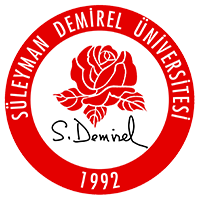 SÜLEYMAN DEMİREL ÜNİVERSİTESİ TIP FAKÜLTESİMEZUNİYET ÖNCESİ TIP EĞİTİMİ PROGRAMI2017-2018 YILI DEĞERLENDİRME RAPORUISPARTA, 2018 v2.0İÇİNDEKİLER:Tıp Eğitimi ve Bilişimi Ana Bilim Dalı editörlüğünde ilgili kurul üyesi öğretim üyelerininkatkı, görüş ve önerileri ile hazırlanmıştır.SUNUŞSüleyman Demirel Üniversitesi Tıp Fakültesi, Program Değerlendirme kurulu ve şahsım adına buradan hepinize “merhaba” demek istiyorum.Öncelikle şunu belirtmek istiyorum; büyük bir coşku ve istekle tamamlamaya çalıştığımız akreditasyon sürecinin neredeyse sonlarına yaklaşıyoruz. Personelinden akademisyenine kadar hepimiz, kocaman bir aile olarak bu yoğun çalışma sürecini elbirliği ile yürüttük. Yakın mesai arkadaşlarım başta olmak üzere ailemizin tüm üyelerinin özverili gayretlerinden dolayı teşekkür etmek istiyorum. Ayrıca, bize bu yolda güç veren ve her türlü desteği esirgemeyen sayın rektörümüze ve tüm rektörlük yönetimine teşekkürü bir borç bilirim.Kurulduğu 1993 yılından itibaren Isparta ve komşu illerinin sağlık alanında göz bebeği olan Tıp Fakültemiz 37 öğrenci ile başladığı yolculuğuna bu dönemde 1600’ü aşan sayı ile devam etmektedir. Daha kurumsal, daha vizyoner ve daha başarılı olmak adına başlatmış olduğumuz akreditasyon süreci kısa bir zaman içerisinde başvuru aşamasına gelmiştir. Öğrenci sayısını artırmanın yanı sıra, esas önemli olanın kalitesini artırmak olduğunun bilinci ile öncelikle eğitim ve öğretim kadromuzu bilimsel nosyona uygun ve donanımlı hale getirmek öncelikli hedefimiz oldu. Üç bölümümüzde toplam 45 anabilim dalı ve 23 bilim dalı ile eğitim kalitemizi uluslararası seviyeye getirmek için kolları sıvadık.Bir yandan yeni amfiler, derslikler, laboratuvarlar ve çalışma ortamları ile öğrencilerimize eğitim olanakları sunarken, diğer yandan da toplumun sağlık sorunlarına yönelik hizmet sunumu için en son teknolojik olanaklar ile donatılmış hastanemiz ile misyonumuzu yerine getirmeye azami gayret göstermekteyiz. Sağlık eğitimi ve hizmet sunumu olarak bölgenin en iyisi olma yolunda başlattığımız akreditasyon süreci içerisinde kaydettiğimiz idari, müfredat, eğitsel, mesleki beceri ve profesyonellik gibi her aşamanın detaylı bir incelenmesi ve değerlendirmesi yapılarak bu rapor hazırlanmıştır.Öz değerlendirme Raporu’nun hazırlanması için altlık teşkil edecek olan bu raporun hazırlanmasında katkısı olan ve emeği geçen herkese şükranlarımı sunmak isterim. Siz değerli mesai arkadaşlarıma bu çalışmaların tamamlandığını değil, bundan sonraki süreçler için başlangıç olduğunu ve önümüzdeki yıllarda daha da gelişerek devam edeceğini belirtmek isterim. Akreditasyon sürecimizi tamamlamış ve hedeflediğimiz eğitim kalitesine ulaşmış bir Tıp Fakültesinde nice yıllarda beraber çalışmak dileği ile saygılarımı sunarım... Prof. Dr. Alim KoşarSDÜTF DekanıSÜLEYMAN DEMİREL ÜNİVERSİTESİ TIP FAKÜLTESİ PROGRAM DEĞERLENDİRME KURULUDr. Ögr. Üyesi Adnan KARAİBRAHİMOĞLU (Başkan)
Biyoistatistik ve Tıbbi Bilişim Ana Bilim DalıProf. Dr. Serpil SAVAŞ
Fiziksel Tıp ve Rehabilitasyon Ana Bilim DalıDr. Ögr. Üyesi Gamze ERKILINÇ
Tıbbi Patoloji Ana Bilim DalıDr. Ögr. Üyesi Z. Arda Kaymak ÇERKEŞLİ
Radyasyon Onkolojisi Ana Bilim DalıDr. Ögr. Üyesi E. Elif ÖZKAN
Radyasyon Onkolojisi Ana Bilim DalıDr. Öğr. Üyesi Şehnaz EVRİMLER
Radyoloji Ana Bilim DalıDr. Öğr. Üyesi Özgür ÖNAL
Halk Sağlığı Ana Bilim Dalı
Program Değerlendirme Danışmanı Dr. Ögr. Üyesi Giray KOLCU
Tıp Eğitimi ve Bilişimi Ana Bilim Dalı
ÖZET Eğitim kurumları, öğrencilerin kalıcı davranış değişikliği kazanmaları ve etkili öğrenim yaşantısı sunma fonksiyonuna sahip birimlerdir. Tıp fakülteleri, yetişkinlik sürecine giren öğrencilerin toplumun ihtiyaçlarına cevap verebilecek nitelikte bir hekim olarak yetişmeleri için öğrenme ortamı hazırlayan eğitim kurumudur. Bu nedenle, girdi, süreç, ürün ve geri bildirim bileşenlerinden oluşan eğitim sistemi planlı olarak yapılmalı ve sürekli kendini geliştirip yenilemelidir. Bileşenler arasındaki geçişler, yenilenmenin biçimi ve işlevselliğin ortaya konulması değerlendirme yöntemi ile belirlenir. Yapılan programın etkinliği, uyumu, işleyişi, eksikliklerin belirlenmesi ve hatalı yönlerin tespit edilmesi hakkında karar verebilmek için yapılan işleme program değerlendirme denilir. Bu çalışmanın amacı, Süleyman Demirel Üniversitesi Tıp Fakültesi’nin (SDÜTF) tıp eğitimi olarak girmiş olduğu akreditasyon süreci ile ilgili yapılan tüm plan, program ve çalışmaları değerlendirmektir. Bu amaçla, Program Değerlendirme Kurulu oluşturularak yapılan değerlendirme bulgularının raporlanması istenmiştir. Program Değerlendirme için CIPP değerlendirme modelinin çeşitli unsurlarından faydalanılmıştır. Bu doğrultuda, SDÜTF’nin vizyon, misyon, amaç ve hedefleri, ders müfredatı, UÇEP ile müfredat uyuşumu, mesleki beceri eğitimleri, akreditasyon süreci için oluşturulan kurullarca alınan kararlar ve uygulanma düzeyleri ile öğrenci başarıları ve geri bildirimleri incelenerek değerlendirilmiştir. Rapor sonucunda kurullarca yürütülen çalışmaların büyük oranda uygulandığı, akademik ve bilimsel başarının olmazsa olmazı olan fiziksel ortam iyileştirmelerinde hızlı yol alındığı, amaç ve hedeflere ulaşmada tüm fakülte ailesinin büyük bir özveri ile çalıştığı ortaya konulmuştur. Akreditasyon süreci içerisinde yapılan birçok çalışmaya rağmen gerek yapılan program değerlendirme sonuçları gerekse öğrencilerden alınan geri bildirimlere göre uygulanması ve geliştirilmesi gereken konu başlıkları olduğu da görülmüştür. Belirlenen yapısal eksikliklerin önümüzdeki dönemler içerisinde geliştirilmesi için gerekenler gündeme alınmıştır. Genel olarak, kütüphane ve bilgisayar laboratuvarı sağlanması, preklinik veya klinik dönemde ders anlatan eğitimcilerin küçük grup ve amfi eğitimleri konusunda eğitim almaları, klinik dönemlerde staj programlarının daha düzenli yürütülmesi gibi temel öneriler belirlenmiştir.GİRİŞEğitim programının değerlendirilmesi, öğretme ve öğrenme niteliğinin sistematik bir değerlendirmesidir. Program değerlendirme sürecinde, tasarlanan ve uygulanan bir eğitim programının etkililiği hakkında bilgi toplanmakta, bu bilgilerin analizi ve yorumlanmasıyla programın geliştirilmesi ile ilgili kararlar alınmaktadır. Değerlendirme, programın geliştirilmesi ve ilerletilmesi temelinde programın planları, süreçleri ve ürünlerinin tanımlanması ve değeri hakkında yargı oluşturacak kanıtların elde edilmesini sağlamaktadır.PROGRAM DEĞERLENDİRMENİN AMACISüleyman Demirel Üniversitesi Tıp Fakültesi (SDÜTF) eğitim programı toplumun öncelikli sağlık sorunlarına nitelikli hizmet verebilecek hekim yetiştirme amacına yönelik geliştirilmiştir. SDÜTF yönetimi eğitim programının değerlendirilmesi ile eğitim programındaki olumlu ve geliştirilmesi gereken yönleri ortaya çıkarmayı, mevcut durum üzerinden yeni planlamalar ve düzenlemeler ile eğitim programının niteliğini arttırmayı amaçlamaktadır.SDÜTF toplam kalite yönetimi yaklaşımları kapsamında çeşitli iç ve dış değerlendirme süreçlerinden geçmiştir. 2018 yılında da UTEAK tarafından tıp eğitiminin akreditasyonu için başvuru yapmıştır.  SDÜTF tarafından akreditasyon sürecinde nitelikli bir öz değerlendirmenin yapılabilmesi amacıyla “Program Değerlendirme Kurulu” kurulmuştur. Bu kurula SDÜTF eğitim programını değerlendirme ve yönetimi bilgilendirme görevi verilmiştir. Bu program değerlendirilmesinde; Süleyman Demirel Üniversitesi Tıp Fakültesi eğitim programının amaç ve hedefleri ile eğitim programının uyumunu değerlendirmek, eğitim programında geliştirilmesi gereken alanları belirlemek, kurum kaynaklarının verimli kullanımını sağlamak, öğrenenlerin beklentilerinin karşılanma durumunu belirlemek, eğiticilerin beklentilerinin karşılanma durumunu belirlemek, eğitim programının mesleki yönden yeterliliğinin değerlendirmek amaçlanmıştır.PROGRAM DEĞERLENDİRMENİN YÖNTEMİBu program değerlendirmenin evreni SDÜTF öğrencileri, öğretim üyeleri ve yönetiminden oluşturmaktadır. Program değerlendirme için yönetime bilgi verebilecek proaktif ve retrospektif özelliklerinden dolayı “CIPP program değerlendirme modeli”nin çeşitli komponentlerinden faydalanılmaktadır.BAĞLAMIN DEĞERLENDİRİLMESİSDÜTF eğitim programının revizyonu sürecinde bir CIPP Bağlam değerlendirme çalışması ihtiyacı ortaya çıktı. Bu amaçla SDÜTF yönetimi mezuniyet öncesi tıp eğitimi programına profesyonel destek amacı ile Tıp Eğitimi ve Bilişimi Ana Bilim Dalına Tam zamanlı öğretim üyesi kadrosu talep etmiştir. Ana Bilim Dalı iki tam zamanlı, iki yarı zamanlı toplam dört öğretim üyesi ile fakülte eğitim programına danışmanlık desteği sağlamaktadır. Ayrıca akreditasyon başlıkları ile uyumlu olarak birçok kurul oluşturulmuştur. Kurullar öğretim üyesi ve öğrenci katılımları ile zenginleştirilmiştir. Bu süreçte gereksinimleri ortaya çıkması için aktif bir geribildirim sistemi geliştirilmiştir. Bu geribildirim sisteminden eğitim programının tüm bileşenleri ile ilgili düzenli veri akışı sağlanmıştır. Bu eş güdüm mekanizmaları ile programın hedefleri ve ihtiyaçları, sorunları, varlıkları ve fırsatları tanımlanmıştır. SDÜTF mezuniyet öncesi tıp eğitim programı Süleyman Demirel Üniversitesi Tıp Fakültesi (SDÜTF) 15 Nisan 1993 tarihinde kurulmuştur. Fakültemiz 1993-1994 eğitim öğretim yılında öğrenci almaya başlamıştır. İlk olarak Sümerbank’tan ve Isparta İl Sağlık Müdürlüğü’nden devir alınan binaların bir bölümünde hizmet veren Fakülte, 2002 yılında Doğu Kampüsünde yapımı tamamlanan binalarında faaliyet vermeye başlamıştır. Fakültemiz 1993-1994 eğitim-öğretim yılında 37 öğrenci ile eğitime başlamıştır. 2017-2018 eğitim öğretim yılında toplam öğrenci sayımız 1603’e ulaşmıştır.  Fakültemizde Temel Tıp Bilimleri Bölümü, Dahili Tıp Bilimleri Bölümü ve Cerrahi Tıp Bilimleri Bölümü olmak üzere 3 bölüm vardır. Bu bölümlerden Temel Tıp Bilimlerinde 10 ana bilim dalı, Dahili Tıp Bilimlerinde 21 ana bilim dalı, Cerrahi Tıp Bilimlerinde 14 ana bilim dalı olmak üzere toplam 45 ana bilim dalı vardır. Bunların altında 23 bilim dalı faaliyet göstermektedir.Fakültemizde halen 63 profesör, 31 doçent ve 57 yardımcı doçent toplamda 151 öğretim elemanı görev yapmaktadır. Fakültemizde 24 idari personel görev yapmaktadır.Fakültemizde toplumun öncelikli sağlık sorunlarına yönelik, organ/sistem temelli, mezuniyet hedeflerine dayalı (outcome based) ve yatay ve dikey entegre eğitim programı modeli kullanılmaktadır.Fakültemizde 3 adet (her biri 360 öğrenci kapasiteli) amfi, 20 derslik, 18 laboratuvar, 2 adet toplantı salonu, 2 adet öğrenci çalışma salonu ve 1 adet öğrenci kantini bulunmaktadır.   Süleyman Demirel Üniversitesi Tıp Fakültesinin Genel Amaç ve Hedefleri:Toplumun sağlık sorunlarına hâkim ve çözümler üretebilen, bilimsel ve teknolojik gelişmeleri takip edebilen, ulusal ve uluslararası düzeylerde yeterli hekimler yetiştirmek, sağlık alanına özgün katkılarda bulunacak araştırmaları yapacak altyapı ve donanıma sahip bir tıp fakültesi olmak, eğitsel ve bilimsel süreçlerin ayrılmaz bir parçası olan sağlık hizmeti sunumunda topluma örnek olabilecek nitelikli ve rekabet gücü bulunan bir kuruluş olmayı başarmaktır.  Süleyman Demirel Üniversitesi Tıp Fakültesinin Misyonu; Evrensel bilim dünyasına katkıda bulunabilecek bilgi üretmek, toplumun sağlık gereksinimlerini karşılayabilecek ve yaşam kalitesini yükseltebilecek düzeyde hekimler yetiştirmektir.Süleyman Demirel Üniversitesi Tıp Fakültesinin Vizyonu;Bilimsel ve teknolojik gelişmelere uluslararası ve ulusal bilim alanlarında öncülük eden bir eğitim ve araştırma kurumu olmaktır.Süleyman Demirel Üniversitesi Tıp Fakültesinin Eğitim Programının Amaç ve Hedefleri: Bilimsel ve toplumsal gereksinimler ile hekimlik uygulamalarını bütünleştirip toplumun sağlık sorunlarına nitelikli koruyucu ve tedavi edici sağlık hizmeti ile cevap verebilecek bilgi, beceri ve tutuma sahip, sürekli tıp eğitimi becerisi kazanmış, tıp bilimine katkıda bulunabilecek yeterlik ve yetkinlikte, etik değerlere bağlı ve insan haklarına saygılı hekimler yetiştirmektir.Süleyman Demirel Üniversitesi Tıp Fakültesi Mezunundan Beklenen 7 Temel RolHekimlik Alanında UzmanSağlık Savunucusu Analitik ve Bilimsel DüşünenİletişimciEkip üyesiYönetici / LiderProfesyonelBu 7 temel rol “SDÜTF Yetkinlikler Gülü” olarak sembolize edildi.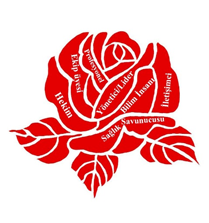 Hekimliğin teknik ve prosedürel yönü ile ilgili 7 yetkinlik alanı belirlenmiştir.1.Temel klinik becerileri ve girişimleri yapmada yetkinlik.  2.Tanı, tedavi, rehabilitasyon ve izlem basamakları dâhil olmak üzere hasta ve hastalık sürecini etik ve maliyet‐etkin olarak planlama ve yönetmede yetkinlik.3.Sağlık bakım sürecini etik ve maliyet etkin olarak planlama ve yönetmede yetkinlik.4.Birinci basamak sağlı kuruluşlarını  (Aile Sağlığı Merkezi,  Toplum Sağlığı Merkezi vb)  yönetmede yetkinlik.5.Sağlıkla ilgili süreçlerde hasta ve çalışan güvenliğini sağlama ve geliştirme, güvenli, olumlu ve destekleyici çalışma ortamları oluşturma; riskleri belirleme, riskleri ve hataları ortadan kaldırmaya yönelik önlemleri almada yetkinlik.  6.Hastalıklardan korunma,  sağlığın korunması ve geliştirilmesi süreçlerini planlama ve yönetmede yetkinlik.7.Sağlıkla ilgili tüm süreçlerde hasta ve hasta yakınları ile etkin iletişim kurma, bilgilendirme, yönlendirme, danışmanlık verme, hasta ve hasta yakınlarını karar sürecine dâhil etmede yetkinlik.Karar verme eleştirel düşünme ile ilgili 8 yetkinlik alanı belirlenmiştir.1.Bilgiye  ulaşma ve yönetme, öğrenme ve sağlık bakım süreçlerinde bilgi ve sağlık  teknolojilerini kullanma.2.Temel,  klinik ve sosyal davranışsal bilgileri anlama, entegre etme, analitik düşünme, durumlara uyarlama, etkin karar vermede yetkinlik.3.Problemleri, belirsizlikleri, karmaşıklıkları ve çelişkileri yönetmede yetkinlik.4.Sağlık süreçlerinde karşılaşılan profesyonelliğe / etiğe ilişkin durumlarda karar verme,  değerlendirme, ikilemlerle / çatışmalarla baş etmede yetkinlik.5.Sağlık süreçleri ile ilgili hukuki ve adli durumlarda karar verme ve yönetmede yetkinlik.  6.Bilimsel yaklaşımı benimseme, kanıta dayalı hekimlik uygulamalarını yürütmede yetkinlik.7.Bilimsel araştırma planlama ve yürütmede yetkinlik8.Toplumun sağlık göstergelerine yönelik veri toplama, toplanmış veriyi yorumlama, hizmet sunumunda kullanmada yetkinlik. İnsani mesleki değer ve davranışlar ile ilgili 10 yetkinlik alanı belirlenmiştir.1.Kişiler arası ilişkileri etkin bir şekilde yürütme, ekip çalışmasında yetkinlik.  2.Sağlıkla ilgili tüm süreçlerde ve uygulamalarda insani, toplumsal ve kültürel değerleri  gözetme,  insan  haklarını  savunma,  farklılıklara  saygı  duyma,  insani  ve  toplumsal  sorumluluklarını yerine getirmede yetkinlik.3.Tıp  tarihi  ve  düşünce/değerler  tarihi  perspektifinde  hekimlik  kimliği  ve  bilincini  geliştirme;  etik  ve  mesleki  değerleri  gözetme,  sağlıkla  ilgili  tüm  süreçlerde  ve  uygulamalarda bu değerlere uygun davranış sergileme, ortaya çıkan profesyoneliğe/etiğe aykırı durumlara müdahalede yetkinlik.4.Mesleki ve hukuksal sorumluklara  sahip  olma,  yerine  getirme;  hasta  haklarını  ve  meslektaşlarının haklarını gözetme ve savunma; hasta sağlığı ve güvenliği, kendisinin ve  birlikte çalıştığı diğer sağlık çalışanlarının sağlığı ve güvenliğini gözetmede yetkinlik.  5.Reflektif düşünme ve uygulama ile bireysel ve mesleki rollerinin, sınırlarının ve gelişim alanlarının farkında olma; çevresinden aldığı geri bildirimlerle sürekli gelişime ve değişime açık olma, gelişimini planlama ve yönetmede yetkinlik.6.Sağlıkla ilgili kurumsal,  ulusal ve uluslararası gelişim ve değişim süreçlerine katılma,  gelişim ve değişim süreçlerine açık olma, yönetme, liderlik etmede yetkinlik.7.Sağlık sistemlerini, politikalarını ve yönetimini, bireyin ve toplumun sağlığını önceleyecek şekilde, eleştirel olarak, süreç ve sonuçlarıyla birlikte değerlendirmede yetkinlik.8.Sağlığa  hakkaniyetli yaklaşımı benimseme, sağlıkta fırsat eşitliğini sağlama, sağlık hizmetlerine erişimi kolaylaştırmada yetkinlik  9.Sağlıkla ilgili süreçlerde zaman ve kaynakları etkin kullanmada yetkinlik.10.Biyopsikososyal ve kültürel bakış açısı ile sağlığın belirleyicilerini dikate alarak sağlığın korunması ve geliştirilmesi için birey ve toplum ile birlikte hareket etme sağlık uygulamalarına toplum katılımını sağlama, birey ve toplum sağlığı ile ilgili eğitim ve danışmanlık süreçlerini planlama ve yürütmede yetkinlik.Süleyman Demirel Üniversitesi Tıp Fakültesi Vizyon, Misyon, Amaç ve Hedefler dosyası ve belirlenen kararlar incelendi. Vizyon ve Misyon ifadelerinin fakültenin kurumsal kimliğine uygun olarak hazırlandığı görüldü. Fakültenin eğitim, hizmet sunumu ve bilimsellik başlıkları altında belirlemiş olduğu amaçların ülke ve dünya standartlarında olduğu gözlendi. Belirlenen hedeflerin büyük oranda amaçlar ile uyumlu olduğu izlendi. GİRDİNİN DEĞERLENDİRİLMESİFakültemizde “Girdi” değerlendirme çalışması eğitim programının planlanmasının veya bir eğitim önerisinin yazılmasının bir parçası olduğu için tercih edildi. Bu çalışma ile çeşitli personel planları ve diğer ilgili kaynakları tahsis etme yolları dahil olmak üzere, eğitim ihtiyacına alternatif veya rakip yaklaşımların değerlendirilmesi amaçlandı. Bu sayede program ihtiyaçlarının ortaya çıkması sağlandı. Nihayetinde bu CIPP modeli Giriş değerlendirme çalışması ilgili Bağlam değerlendirme çalışmasına dayanarak, ihtiyacımız olan değişiklikleri en verimli nasıl uygulayacağımıza odaklanmamızı sağladı.Fakültemizde eğitim programının revizyonu için gereksinimlerin belirlenmesi için  Fakültemizde Girdi değerlendirilmesi amacı ile uluslararası ve ulusal tıp eğitimi alanındaki modern uygulamaların değerlendirilmesi istendi. Bu amaçla Tıp Eğitimi ve Bilişimi ABD üyelerinden teorik bilgi katkısı talep edildi. Bu değerlendirmeler kurul toplantılarında sunularak eğitim kültürünün gelişmesi hedeflendi. Fakültemizin mezuniyet öncesi tıp eğitiminin revizyonunda MÖTEK’te fakültemiz eğitim programı ile uyumlu 3 fakülte belirlendi. Dönem I,II ve III kordinatörleri ve Staj Eğitim Sorumlularından eğitim programlarını bu fakülteler ve UÇEP-2014 ile karşılaştırılması istendi. Bu değerlendirme sonucundaki öneriler MÖTEK’te değerlendirildi. Uygun görülen değişiklikler eğitim programına implante edildi.Fakültemiz yönetimi ve ölçme değerlendirme kurulu üyeleri ile çevre illerdeki tıp fakülteleri ziyaret edildi. Pamukkale Üniversitesi Tıp Fakültesi ve Akdeniz Üniversitesi gezileri ile deneyim paylaşıldı. Ege Üniversitesi ile düzenli iletişim ile hem teorik bilgi hem de deneyim paylaşımı desteği alındı. Ayrıca geliştirilmesi gereken alanlarda uygulamaları konusunda bilgi almak için birçok faküle ile iletişime geçildi.  Konusunda uzman kişilerden görüşlerini almak için danışmanlık talep edildi. Ölçme değerlendirme yöntemleri için Doç. Dr. Kemal Alimoğlu, Öğr. Gör Dr. Sümer Mamaklı’dan, Eğitim Becerileri kursu için Prof.Dr. Zeynep Solakoğlu ve Dr. Öğr. Üyesi Serdar Özdemir’den akreditasyon süreci için Prof. Dr. İskender Sayek ve Prof. Dr. Yeşim Şenol’dan danışmanlık desteği talep edildi. Katkı, görüş ve önerileri doğrultusunda değişiklikler planladı. Bu deneyim paylaşımları sonucunda kurullar genişletildi, mesleksel beceri laboratuvarı kuruldu, çalışma salonları oluşturuldu, ölme değerlendirme için koordinatörlük odası oluşturuldu ve bunun gibi birçok uygulama ile hem personel görevlendirmelerinde hem de fiziksel imkânlarda maliyet etkin bir yol belirlendi.   SÜRECİN DEĞERLENDİRİLMESİCIPP Süreç değerlendirme çalışmasını fakültemizde mezuniyet öncesi tıp eğitimi programının uygulanışını değerlendirmek için tercih edildi. Programın öğrenme çıktıları ve mezuniyet hedeflerine ulaşmaya etkisini arttırmayı hedeflendi. Bu süreç değerlendirme çalışmasında eğitim programımızın geliştirilmesi gereken alanlarını yönlendirmek için biçimlendirici bilgi sağlamayı amaçlandı. Bu nedenle de program değerlendirme kurulunun bu formatif değerlendirme etkinliği her yıl tekrarlamasını karara bağlandı.Bu çalışma tıp eğitimi programlarının tipik karmaşık ortamında program yönetimi ve devam eden etkili değişim için yararlı bir veri akışını sağladı. Bu amaçla her kurul veya staj sonunda öğrenme yönetim sistemi üzerinden aktif geribildirim alındı, kurul başında koordinatörlük saatinde dönem koordinatörü öğrencilerden geribildirim aldı ve geribildirim verildi. Yılsonunda faküle yönetimi tüm dönem öğrencileri ile görüştü hem geribildirim alındı hem de geribildirim verildi. Fakülte yönetimi tarafından yılda en az bir kez tüm ana bilim dalları ile görüşülerek yüzyüze geribildirim aldı ve geribildirim verildi. Süreç değerlendirme çalışması, gerçekte uygulanan program hakkında bilgi sağladı ve fakültenin hesap verebilirliği desteklemek için çok değerli oldu. Ayrıca, programın sürekli gelişimi için gerekli olan veri toplanması da sağlandı.Öğrenci GeribildirimleriDönem-1Dönem-1 öğrencileri, lise öğrenimi sonrası farklı bir eğitim ortamına adım attıklarından 1. Ve 2. Kurullarda adaptasyon sorunları yaşamaktadırlar. Gerek dekanlık yönetimi olarak gerekse koordinatörlük olarak öğrencilerin adaptasyon sorunlarını en aza indirgemek için gerekli çalışmalar yapılmakta ve süreç hızlandırılmaktadır. Bundan sonraki yıllarda öğrencilerin akademik sürece daha hızlı adapte olmaları ve ölçme/değerlendirme yöntemlerine daha olumlu tepki vermeleri için gerekli anlatımlar ve çalışmalar yapılacaktır. Geribildirim soruları için oranlar incelendiğinde eğitmenlerin dersin içeriğini açıklamada, dersin süresini verimli kullanmada ve öğrencilerin derse devam etmede oldukça yüksek oranda katılım gösterdikleri; eğitmenlerin derse olan ilgiyi yüksek tutmada, sınıf içi iletişim ve katılımı yüksek tutmada ve sınav sorularını ders içeriği ile uyumlu hazırlamada henüz istenilen düzeyde bir orana sahip olmadıkları görülmüştür.Dönem-2Dönem-2 öğrencilerinden her bir kurul sonrasında toplam 5 seferde geribildirim alındı. 1.kurul için alınan oranlarda belirtilen ifadelere katılma oranı düşük iken sonraki kurullarda alınan geri bildirimlerde oranların artış gösterdiği izlendi. En fazla ve en az katılım oranı olan maddeler Dönem-1 ile benzerlik gösterdi. Derse olan ilginin canlı tutulması ve dersin sonunda önemli noktaların vurgulanması ile ilgili maddeler için düşük oranda katılım görüldü. Amaç ve içeriklerin açıklanması ile ders işlenirken soru yöneltilmesi ile ilgili sorun yaşanmadığı anlaşıldı. Oldukça yüksek oranda derse katılım sağlandığı anlaşıldı.Dönem-3Dönem-3’de ders sayıları artmaktadır. Kurul sınavlarında daha fazla sayıda dersten soru gelmektedir. Verilen geri bildirimler incelendiğinde tüm ifadeler için olumlu puan verildiği görülmüştür. 6 kurul sonunda ortalama oranlar incelendiğinde öğrencilerin %90 civarında olumlu düşünceye sahip oldukları ortaya çıkmıştır. Yalnızca dersin sonunda önemli noktaların vurgulanması için verilen puanların diğer ifadelere göre çok az miktarda daha düşük olduğu gözlenmiştir.Dönem-4Dönem-4 öğrencileri tarafından uygulanan geri bildirim çalışması sonucunda her bir staj için ayrı ayrı ve genel olarak değerlendirme yapılarak Tıp Fakültesi dekanlığına sonuçlar sunulmuştur. Buna göre, bölümler, genel, sosyal imkanlar ve fiziksel şartlar ile ilgili aşağıdaki maddeler belirlenmiştir.Genel:Tüm stajlarda ölçme değerlendirme konusu ve öğrenim hedefleri bir kez daha gözden geçirilmeliStajlar içerisinde yapılan sözlü sınavlarda standardizasyon sağlanmalı. Öğrenciler sözlü sınavını yapacak öğretim üyesinin stresini yaşamamalı.Öğrenim hedefleri açısından öğrencinin sözlü ve yazılı notları ayrı ayrı açıklanmalı. Öğrenci yazılıda neleri ne kadar doğru yaptığını öğrenmeden sadece geçmeye odaklanmakta. Ayrıca ilk 3 sınıfta yapılan soru çözümleri klinik stajları sonunda da yapılmalı. Preklinik dönemlerde öğrenciye yüklenen teorik ders yükü gözden geçirilmeli. Bilginin sadece anlatılması değil, o bilginin nerede ve nasıl kullanılacağı klinik yaklaşımla öğretim sürecine kazandırılmalı. Dönem-3 müfredatı içerisine klinisyen öğretim üyeleri tarafından anlatılan Fizyopatoloji dersleri eklenmeli. Stajlar içerisinde yoklama düzeni öğrenci temsilcisi tarafından sağlanmamalı. Bu durum hem öğrenci temsilcisini yormakta hem de öğrencilere gerekli otorite ve disiplinden uzak bir yaklaşım kazandırmaktadır.Fiziksel şartlar:Öğrenci sayısı planlanan kapasitenin çok üzerindedir. Bundan dolayı vizitler çok zorlaşmaktadır. Tüm stajlarda dahiliye stajında olduğu gibi vizit esnasında gruplara bölünmeli ve o şekilde vizit yapılmalıdır. Özellikle Kadın Doğum ve Kardiyoloji derslikleri çok küçük. Sınıfların hem havalandırma sistemleri kuvvetlendirilmeli hem de bütün sınıflara ses sistemi sağlanmalıdır.Öğrencilerin hastane içerisinde çalışabileceği alan yoktur. Hastane içerisine ferah ve geniş bir çalışma salonu kazandırılmalı.Hastane içerisine öğrencilerin, asistanların ve hocaların istediği zaman ulaşabileceği bir kütüphane kazandırılmalı.Hastane içerisindeki eğitim katına geri dönüşüm kutuları kazandırılmalı. Geleceğin hekimleri olarak bu konuda duyarlı olmalıyız.Hastane içerisindeki öğrenci yemekhanesi çok yetersiz. Küçük bir alanda günde en az 1000 kişinin yemek yemesi beklenmektedir.Yaz aylarının yaklaştığı dönemlerde dersliklerdeki havalandırma sisteminin devreye konulması gereklidir.Sosyal imkanlar:Ne öğrencilerimizin ne de hocalarımızın hastane içerisinde faydalanabileceği izole bir kantin ve kafeterya bulunmamakta.Öğrencilerin mesleğe sadece ders olarak hazırlanmaması gerekiyor. Aralıklı olarak öğrencilere hitap edecek şekilde hocalarımızın tecrübe aktarımları, Sağlık Hukuku, Tıp Fakültesi Öğrencisinin Psikolojisi gibi konularda öğrencilere destek sağlayacak konferansların düzenlenmesi fakültemizi sosyal anlamda da geliştirecektir.Anabilim Dalları:PEDİATRİ:Özellikle pratik düzeyde daha yönlendirici olunabilir. Pratik beceriler yönünden staj eksik kalmaktadır.Özellikle periferde en çok karşılaşılan konuların (ÜSYE, ASYE, İYE) daha fazla üzerinde durulmalı. Bu yönde öğrenciye daha fazla pratik (reçete yazma vb.) kazandırılmalı.Servis grubunda yapılan vizitler yetersizdir. Vizitlerin daha efektif bir hale getirilmesi gerekiyor. Öğrenciler servise boşluk şeklinde bakıyor.Staj başında teorik olarak anlatılan muayene konularının pratik olarak gösterilmesi çoğu zaman haftalar sonra yapılıyor. Stajın kendi içindeki düzeni, programı ve derslerin işleneceği dönemler en başından belli olması uygun olmuştur.Hocaların genelinin tutumu öğrencileri motive edici şekildeydi.Yapılan sözlü sınavlara standart getirilmeli. DAHİLİYE:Staj içerisinde öğrencilere çok fazla tedavi anlatılıyor ve sınavlarda soruluyor. 1. Basamak hekimlerini ilgilendirmeyecek seviyede konularda hastaların klinik bilgilerinin daha ön planda anlatılması gerekir.Staj içerisinde öğrencilerle polikliniklerde de zaman geçirilen zamanın artırılması gerekir.Asistanların vizit gününde bazı asistanların gelmediği veya geç geldiği gözlenmektedir. Sözlü sınavlarda hocaların öğrenci seçiminin gözden geçirilmesi gerekiyor. Herhangi bir sebeple öğrencinin sözlü sınavına girmesi garanti olmamalı ve eşitlik sağlanmalıdır.Sözlü sınavlara standart getirilmesi gerekiyor. Öğrenciler sözlü sınavını uygulayan yandal hocasının (örn. Nefroloji) sorularıyla karşılaşıp ona göre değerlendiriliyor. Staj grupları arasında da yazılı sınav standardı korunmalı. Gruplar arasında sınavın zorluk düzeyi çok değişmemeli. Stajı ilk alan grup ile son alan grup arasında fark olmamalı.Staj süresinin yeterli öğrenme için biraz daha uzatılması gerekiyor.Staj boyunca ders programına uyumlu ders işleniyor. GENEL CERRAHİ: Öğretim üyeleri arasındaki iletişim sorunları öğrencilere yansıtılmamalıVizitlerin büyük çoğunluğu müfredat gereği yapılıyor. Daha faydalı ve bilgilendirici vizitler yapılmalıMüfredat ve öğrenim hedefleri dışı konu anlatımı öğrencilere yük getiriyorVizitlerde öğrencilerden beklenti fazla ve vizit öncesi teorik bilgi anlatılmalıStaj içerisinde yapılan yazılı ve sözlü sınavlarda adalet sağlanmalıdır. Özellikle öğrenciler için sınav anında ortam eşitliğinin sağlanması gerekirHocaların öğrencileri rencide edici davranışlardan uzaklaşması gerekir. KADIN DOĞUM:Hocaların derse geliş saatleri gecikiyor ve mesai bitiminden sonra ders anlatılıyor. Müfredat ve yoğunluğu gözden geçirilmeli. Pratik kazanımlar staj boyunca yetersiz kalıyor. En azından bütün stajyerler en az bir kere normal doğum görerek stajdan ayrılmalı.Yazılı sınavda müfredat dışı sorular olabiliyor. KARDİYOLOJİ:Staj içerisinde program eksikliği mevcut. Staj içinde önemli konulardan birisi olan EKG dersinin sınav haftası anlatıldığı görülmekte.Öğrenciler staj içerisinde teorik ders için bekletiliyor. Dersin geç başlayacağı haber verilmeli.Yapılan sabah vizitleri daha sistematik ve öğrenciye fayda sağlayacak hale getirilmeli.Yapılan sınavlar ölçme-değerlendirme açısından gözden geçirilmeli. Öğrenciyi zorlamak için notlarda üzerinde durulmadan geçilen ve öğrenim hedefleri açısından önemli olduğu vurgulanmayan yerler sorulabiliyor.ÇOCUK CERRAHİ:Stajın içerisindeki pratik uygulamalar arttırılabilir. En azından cerrahi bir branş olduğu için bir sütür dersi eklenebilir. Tüm stajın sadece derslikte geçmesinin önüne bu şekilde geçilebilir.Öğretim üyelerinin olumlu tavrı özellikle dahiliyeden sonra gelen grupları motive ediyor.PLASTİK CERRAHİ:Yapılan vizitler öğrenciyi klinikte tutmak için yapılıyor. Bu durum öğrencinin faydasına çevrilmelidir. Pratisyen hekimlik sürecinde rastlanma oranı düşük konular ile ilgili sorular soruluyor. Bu nedenle bütünlemeye kalan öğrenci sayısı artıyor.Sabah 7.30’da yoklama alınıyor.Dönem-5Dönem-5 öğrencileri tarafından hazırlanan geri bildirimlere göre aşağıdaki sorunlar belirlenmiştir. NÖROLOJİTeorik dersler ve ders yükünün fazla olması. Pratik imkanının kısıtlı olması. Acillere ve muayeneye daha fazla ağırlık verilmesi gerekmekte.Hocaları genel anlamda ilgili.FİZİKSEL TIP VE REHABİLİTASYONGerek pratik, gerekse teorik açıdan eğitimi hakkıyla yerine getiriyor. Hocaların öğrenciye ilgi ve alakaları öğrenciye olumlu bir şekilde yansımakta.Ders içerikleri pratisyen hekimin kullanacağı bilgilerle donatılmış ve sınav ders içerikleriyle oldukça uyumlu.Hocalar staja oldukça ilgili ve dersleri tam saatinde, programı aksatmadan büyük bir gayretle anlatmakta. BEYİN VE SİNİR CERRAHİSİTeorik dersler yerine pratik bilgilerin verilmesi daha faydalı olacaktır.Sınav soruları ölçme değerlendirmeye uygun değil.GÖĞÜS HASTALIKLARIÖğretim üyeleri ders programındaki saatlere uymamakta ve sınıf temsilcileri ders ayarlamak için hocaları dolaşmakta.Bazı hocaların öğrenciye bakış açıları ve davranışları uygun değil.Bazı hocaların ders anlatımı farklı, öğretici değil ve anlaşılmıyor.Öğretim üyeleri arasındaki iletişim sorunları öğrencilere yansımakta.Vizitler yeterli değil, daha uygun pratikler yapılmalı.GÖĞÜS CERRAHİSİStaj genel anlamda faydalı ve verimliydi.Pratik açıdan yetersizdi.Konu bütünlüğünün sağlanabilmesi ve daha uzun süre eğitim imkanı açısından göğüs hastalıkları stajı ile birleştirilmesi yararlı olacaktır.NÜKLEER TIPBilgi yükü oldukça fazla ve çekici değil. ADLİ TIPHocalar ve ders içerikleri oldukça yeterli. KULAK BURUN BOĞAZ HASTALIKLARIStaj sınavı objektif değil ve ders içerikleriyle uyumsuz. Dersler öğretici olsa da sınav bilgiölçer nitelikte değil.Öğretim üyelerinin öğrenciyle tek tek ilgilenmesi sebebiyle pratik eğitimler yeterli Fiziki şartlardaki yetersizlikler (ör. poliklinik odalarının dar olması) prtaik eğitimleriolumsuz etkilemekte.ACİL TIPTeorik ders yükü fazla olmasına karşın pratik açıdan oldukça yetersiz. Staj eğitimi genelde sınıfta geçmekte.ORTOPEDİ VE TRAVMATOLOJİTeorik ders anlatımları oldukça yetersiz. Ders dışı konulara gereğinden fazla yer verilmekte.Sabah vizitleri çok erken saatlerde yapılmakta ve uzun süre beklenilmesine sebep olmakta.TIBBİ FARMAKOLOJİYeterli düzeyde verim alınamayan bir staj ve yanlış planlandığı düşünülmektedir.DERİ VE ZÜHREVİ HASTALIKLARStaj genel anlamda öğretici.ENFEKSİYON HASTALIKLARI VE KLİNİK MİKROBİYOLOJİStaj genel olarak faydalı ve öğretici.ANESTEZİYOLOJİ VE REANİMASYONPratiklerin asistanlarca yaptırılması sebebiyle, bazı öğrenciler asistanlar tarafından ilgi görmemekte ve pratik deneyim kazanamadan stajını bitirmektedir. Pratikler öğretim üyesi kontrolünde yapılırsa daha verimli olabilecektir.Bu stajın genel cerrahi içerisine aktarılması durumunda daha uzun süre pratik imkanı bulunabilecektir.ÜROLOJİÖğretim Üyeleri genel olarak bilgili ve bir o kadar da ilgililer.PSİKİYATRİHocaların ders anlatmadaki isteksizlikleri olumsuz görülmekte.Sözlü sınav adil yapılamamakta.Genel anlamda staj yeterli ve eğitici.RADYOLOJİPratik ve teorik açıdan oldukça eğitici bir staj.GÖZ HASTALIKLARIHocaların öğrenciye davranışları ve eğitime verdikleri önem nedeniyle oldukça iyi ve yeterli.Dönem-6Dönem-6 öğrencileri yüksek katılım ile geri bildirim vermişler ve öğrenci temsilcisi kanalı ile eğitimlerde yaşanan sıkıntılar ve fiziksel koşullar hakkında düşüncelerini bildirmişlerdir. İÇ HASTALIKLARIGörev yerleri 1 ay poliklinik 1 ay servis olarak ayarlandığından en fazla 2 alt dalda hasta görme şansı olmaktadır. Farklı bir Dahiliye staj programı ile bu sorunun çözülmesi gerekmektedir. Kliniklerde asistanlar tarafından agresif tavır ve davranışlara, incitici sözlere maruz kalınmaktadır. KADIN HASTALIKLARI VE DOĞUMStajın amacı olan spekulum takmak, smear almak, tanı amaçlı aletlerin kullanımını öğrenmek yerine, öğrenciler iş gücü olarak kullanılmakta NST çekme, venöz kan alma gibi görevler verilmektedir.Bir pratisyen hekimin yaptırmasının, bilmesinin zorunlu olduğu normal doğum eylemi yaptırılmamakta ve çoğu zaman doğum esnasında doğumhaneye bile alınmamaktadır.Hocalar ile vizit, poliklinik muayenesi, hasta durumu tartışabilme, hasta takibi yapma gibi hekimlik yönünü geliştirici süreçler yerine getirilmeli. Bunların dışında yapılan farklı işler nedeniyle hastalar ile iletişim sorunları yaşanmaktadır. ÇOCUK SAĞLIĞI VE HASTALIKLARIBu stajın süresi 2 ay olup 1’er ay 2 farklı görev yerinde olmaktadır. İç hastalıklarında olduğu gibi diğer alt dallardan eksik kalınmaktadır. bu staj programının da yeniden düzenlemesi gerekmektedir. Pratisyen hekim olarak çocuk hastalara ait temel girişimsel işlemleri öğrenmiş olmamız gerekmektedir. Ancak asistanlar tarafından buna izin verilmemektedir.ACİLAcil stajı içinde geçen 2 haftalık Aile Hekimliği rotasyonunun Halk Sağlığı stajı içine alınarak acil stajımızın tekrar 2 ay olarak devam etmesi daha verimli olacaktır.  FİZİKSEL KOŞULLARPenceresiz ve havalandırmasız intörn odaları, eski hasta yatakları ve kirli kanepelerde yatıyor olma.Hastane personeli tarafından gerekli malzeme alınamaması. Bu tür sorunlarda ilgililerin gösterdiği alaycı tavır. Radyolojiye hasta götürme, öğretim görevlileri yakınlarına reçete yazdırma, hastalara ait tahlil ve tetkik numunelerini teslim etme gibi işlerin yaptırılması. Asistanların, hemşirelerin, personel tarafından intörn öğrencilerin küçük görülmesi ve tutumlarıyla değersizleştirmeye gitmeleri.Özel Çalışma Modülü 2017-2018 Yılı Geri BildirimleriDönem 2 öğrencilerinin ÖÇM ile ilgili geribildirimlerinde 189 öğrenci geri bildirimine ulaşıldı.1- Modülün ilk günü %93.7 oranında yeterli bilgilendirme yapıldı.2- Modülün amaç ve öğrenme hedefleri %96.8 oranında paylaşıldı.3- Modülün ölçme-değerlendirme yöntemi %93.7 oranında açıklandı.4- Modülün başında %95.2 oranında beklentiler soruldu.5- Modül sürecinde eğitim programı %83.1 oranında eksiksiz uygulandı.6- Modülde hedeflenen gerekli bilgi ve beceri %88.7 oranında kazandı.7- Modüldeki makale saati, uygulama, seminer vb bilimsel aktivitelere %97.4 oranında katılım oldu.8- Modüldeki öğretim elemanları ile iletişim %85.7 oranında iyi olarak değerlendirildi.9- Modüldeki fiziksel mekanlar %87.8 oranında yeterli olarak değerlendirildi.10- Modülün süresi %94.2 oranında yeterli olarak değerlendirildi.11- Modül sonunda geri bildirim toplantısı %86.2 oranında yapıldı.SDÜTF mezuniyet öncesi tıp eğitimi programının süreç değerlendirme çalışması kapsamında SDÜTF eğitim programının etkinliğinin kısa dönem değerlendirilmesi için öğrenci başarı durumlarından faydalanıldı. Kurul Tutanaklarının DeğerlendirilmesiSDÜTF eğitim programının süreç değerlendirme çalışması kapsamına tüm kurulları tutanakları incelendi alınan kararların uygulanma durumları ile ilgili kurul başkanı öğretim üyesi ile görüşülerek bilgi alındı. Kurul tutanakları oluşturulmuş form üzerinde değerlendirilmiştir. Mezuniyet Öncesi Tıp Eğitimi Kurulu BulgularıMezuniyet Öncesi Tıp Eğitimi kurul tutanakları detaylı olarak incelenmiş olup, alınan kararların uygulanma durumu ile değerlendirilmesi aşağıda belirtilmiştir.Mesleksel ve İletişim Becerileri Kurulunun BulgularıEğitim programını değerlendirme kurul tutanakları detaylı olarak incelenmiş olup, alınan kararların uygulanma durumu ile değerlendirilmesi aşağıda belirtilmiştir.Eğitim Programını Değerlendirme Kurulunun Bulguları Eğitim programını değerlendirme kurul tutanakları detaylı olarak incelenmiş olup, alınan kararların uygulanma durumu ile değerlendirilmesi aşağıda belirtilmiştir.Topluma Dayalı Tıp Eğitim Kurulunun BulgularıToplum Dayalı Tıp Eğitimi kurul tutanakları detaylı olarak incelenmiş olup, alınan kararların uygulanma durumu ile değerlendirilmesi aşağıda belirtilmiştir.Ölçme Değerlendirme Kurulu BulgularıÖlçme Değerlendirme kurul tutanakları detaylı olarak incelenmiş olup, alınan kararların uygulanma durumu ile değerlendirilmesi aşağıda belirtilmiştir.Eğitim Becerileri Kurulu BulgularıSDÜTF Eğitim Becerileri Kurulu, kurul tutanakları detaylı olarak incelenmiş olup, alınan kararların uygulanma durumu ile değerlendirilmesi aşağıda belirtilmiştir.Tıp Öğrencileri Öğrenci KuruluSDÜTF Tıp Öğrencileri Öğrenci Kurulu kurul tutanakları detaylı olarak incelenmiş olup, alınan kararların uygulanma durumu ile değerlendirilmesi aşağıda belirtilmiştir.Özel Çalışma Modülü Kurulu BulgularıÖzel Çalışma Modülü Kurulu kurul tutanakları ayrıntılı olarak değerlendirilmiş ve yapılan değerlendirmeler aşağıdaki tabloda ayrıntılı olarak gösterilmiştir.ÜRÜNÜN DEĞERLENDİRİLMESİFakültemizde CIPP modelinin Ürün değerlendirme çalışmasından program sonuçlarına odaklanmak için faydalandık. Bu sonuçlar ile hedeflenen eğitim gereksinimlerinin karşılanma durumunu belirledik. Vizyon, Misyon, Amaç ve Hedeflerin DeğerlendirilmesiSüleyman Demirel Üniversitesi Tıp Fakültesi Vizyon, Misyon, Amaç ve Hedefler dosyası ve belirlenen kararlar incelendi. Vizyon ve Misyon ifadelerinin fakültenin kurumsal kimliğine uygun olarak hazırlandığı görüldü. Fakültenin eğitim, hizmet sunumu ve bilimsellik başlıkları altında belirlemiş olduğu amaçların ülke ve dünya standartlarında olduğu gözlendi. Belirlenen hedeflerin büyük oranda amaçlar ile uyumlu olduğu izlendi. Mezuniyet Öncesi Tıp Eğitimi Kurulu DeğerlendirilmesiMezuniyet Öncesi Tıp Eğitimi Kurulu 03/082016 tarihinde kurulmuştur ve 32 üye mevcuttur. Her ayın ilk salı günü toplantı planlanmıştır. Her ay kurul toplantısı yapılmıştır. Toplantı katılımları 14-22 üye aralığındadır.Toplantı konuları ve kararlar kurul görevleri ile bağdaşmaktadır.Toplantı kararlarının yüksek oranda uygulanabilir olduğu ve uygulandığı görülmüştür. (%77,8 karar uygulanmış; %8,9 karar kısmen uygulanmış ve %13,3 uygulanmamış. Uygulanmamış olan 6 karardan 4’ünün gerekli değerlendirme yapıldıktan sonra uygun görülmediği için uygulanmadığı öğrenildi.)Mesleksel ve İletişim Becerileri Kurulunun DeğerlendirilmesiLaboratuvarlarda ihtiyaç olarak belirlenen maketlerin bir kısmı teslim alınmış ancak halen eksiklerin oldukça fazla olduğu öğrenildi.Mesleki beceri laboratuvarlarının fiziksel şartlarının düzenlenmesi maddesi içeriğinde var olan 4 küçük laboratuvar birleştirilerek 2 büyük laboratuvar oluşturulmuş ve bu değişim kolaylaştırıcı olmuş. Ancak klima ve barkovizyon ve bilgisayar ihtiyacı mevcut.Hocaların derslere düzenli katılımının sağlanması konusunda dönem 1 ve dönem 2 derslerinde kurul tarafından görevlendirilen hocaların bilgi vermeksizin aralarında değişim yaptığı ve büyük oranda aynı hocaların dersleri tamamladığının saptandığı bilgisi alındı. Derslere düzenli girmeyen hocaların görevlendirmelerinin iptal edildiği öğrenildi. Dönem 3 dersleri için ise klinik bilimlerden her birinden 4 hocanın görevlendirilmesi yönünde tavsiye bildirilmiş ancak bunun sağlanamadığı öğrenildi.Mesleki beceri derslerinde her öğrencinin mutlaka uygulama yapabilmesi açısından maket ve materyal sıkıntısı nedeni ile bazı uygulamaların her öğrenciye yaptırılabildiği ancak bazı uygulamaların ancak 10 öğrenciden birine yaptırılabildiği öğrenildi.Eğitim Programını Değerlendirme Kurulunun DeğerlendirilmesiKatılımcılar yeterli sayıda Alınan kararlar faydalı ve tutarlıAlınan kararların tamamına yakına uygulanmış denilebilir.Ders kurul başlıkları;1. Kurul, “Kas, İskelet, Periferik Sinir Sistemi”;2. Kurul, “Solunum, Dolaşım, Hematopoetik, Lenfoid Sistem”;3. Kurul, “Sindirim Sistemi, Metabolizma”;4. Kurul, Boşaltım, Üreme, Endokrin Sistem”;5. Kurul, “Merkezi Sinir Sistemi, Duyu organları” olarak değiştirildi.Kurul başlıkları, teorik ve pratik ders saatleri, teorik ve pratik ders başlıkları, teorik ve pratik ders başlıklarının kurul başlıklarına uygunluğu ve derslerin anlatılma sıraları UÇEP uygunluğu ve entegrasyon açısından tekrar değerlendirilip revize edildi. Ders başlıkları daha anlaşılır ve daha spesifik hale getirildi.Anatomi; Teorik ders saati, 136 saatten 138 saate çıkarıldı.Pratik ders saati, 60(x2) saatten 62(x2) saate çıkarıldı.Histoloji ve Embriyoloji; Teorik ders saati, 80 saatten, 75 saate düşürüldü. Pratik ders saati 50(x2) saatten, 44(x2)  saate düşürüldü.Fizyoloji; Teorik ders saati, 140 saatten 132 saate düşürüldü. Pratik ders saati, 30(x2) saatten 34(x2) saate çıkarıldı.T. Biyokimya; Teorik ders saati, 63 saatten 53 saate düşürüldü. 8(x2) saatlik pratik derslerin tamamı kaldırıldı.Biyofizik; Teorik ders saati, 49 saatten 35 saate düşürüldü. 12 saatlik teorik ders Dönem 1’ den aktarıldı. Pratik ders saati 8(x2) saatten, 10(x2) saate çıkarıldı.T. Mikrobiyoloji; Teorik ders saati, 70 saat değişmedi. Pratik ders saati 15(x4) saatten, 14(x4) saate düşürüldü.T. Deontoloji; 16 saatlik Teorik dersin tamamı 3. Kurulda iken; Ders saati değişmemekle birlikte 5 kurula dağıtıldı.Mesleki Beceri uygulama; Pratik Ders saati, 28(x2) saatten 12(x4) saate düşürüldü.Özel Çalışma Modülü; Ders süresi 26 saat olarak belirlendi.Topluma Dayalı Tıp Eğitim Kurulunun DeğerlendirilmesiDeğerlendirme: Kurul 3 ayda bir düzenli olarak toplanmaktadır. Alınan kararlarla ilgili uygulamalar plan dahilinde uygulanıyor.Ölçme Değerlendirme Kurulu DeğerlendirilmesiÖlçme Değerlendirme Kurulu başkan ve çalışma esasları belirlendikten sonra düzenli olarak aylık toplantılar yapılmıştır. Fakülte öğrenci temsilcisi kurula üye olarak dahil edilmiştir.Tıp eğitimi için öğrencilerle ders programı ile ilgili isteklerine yönelik anket yapılmış ve bu anketler de değerlendirilerek, yapılandırılmış ve yazılı hale getirilmiş bir eğitim programı oluşturulmuştur.Sınav sorularının kimler tarafından hazırlanacağı, soru bankası sistemi, soruların ne zaman sisteme girileceği, soru düzenleme ve basımı için gerekli ortamın tahsis edilmesi gibi esaslar belirlenmiştir. Kurul sınavları sırasında öğrencilerin oturma düzeni, soru zarflarının dağıtılma ve toplanma kriterleri belirlenmiştir. Kurul sınavları, baraj sistemi, E-sınav ve final sınavı ve final geçme notu belirlenmiş. Sınav sonrasında öğrencilerden geri bildirim alınmıştır. Sınav sorusuna itiraz için standart formlar hazırlanmış ve itirazlar daha bu formların doldurulması ile kabul edilmiştir. Soru analiz esasları çerçevesinde iptal edilen soru puanının kalan sorulara dağıtılması kararlaştırılmıştır. Sorular sınav sonrası öğrencilere verilmeyip, imha komitesi tarafından imha edilmektedir.Tıp fakültesi mezunlarından geri bildirim alınmasına yönelik uygulama kararı alınmış olup, ilk olarak 2017-2018 mezunlarına uygulanacaktır.Danışmanlık sistemi güncellenmiş olup, danışmanlık yönergesi danışmanlara gönderilmiştir. SDÜ Tıp Fakültesi web sitesi öğrenci linki eğitim rehberi kısmında danışman öğretim üyesi bilgi formu bulunmaktadır. Ancak danışmanlık sistemi henüz etkin olarak yürütülmemektedir.  Eğitim Becerileri Kurulu DeğerlendirilmesiEğitim Becerileri Kurulu yılda en az bir kez Eğitim Becerileri Kursu düzenlemektedir.Öğretim üyelerinin talep ve geri bildirimlerini değerlendirmektedirKurul her yarıyıl en az bir kez toplanmaktadır.15.02.2017-18.02.2017 ve 10.04.2018-13.04.2018 tarihlerinde olmak üzere iki defa diğer üniversitelerden de katılan öğretim üyeleri ile birlikte Eğitim Becerileri kursları gerçekleştirilmiştir.Eğitim öncesi ve sonrası geri bildirimler alınarak değerlendirmeler yapılmakta ve eğitim programı geliştirmeleri sağlanmaktadır. Katılımcıların kurs boyunca aktif katılımı sağlanmaktadır. Kurs sonunda grup sunumları yapılmakta ve geri bildirimler verilmektedir.  Özel Çalışma Modülü DeğerlendirilmesiÖzel Çalışma Modülü Kurulu kurulduğu tarihten itibaren etkin bir biçimde çalışmış ve çalışma esaslarında geçen maddeleri çok büyük ölçüde gerçekleştirmiştir. Tıp Öğrencileri Kurulunun Değerlendirilmesiİntörn karneleri için gerekli düzenlemeler 2018-2019 dönemi için yapılmış olmuş intörn eğitiminin öğretim üyeleri aracılığı ile olması amaçlanmıştır.Genel Dahiliye ve Genel Pediatri öğretim üyesi olmaması nedeniyle intörn eğitim programında yer almamaktadır. Yan dallar bünyesinde eğitim programında yer almaktadır.Dönem I-II-III ders programları akreditasyon sistemine uygun bir şekilde 2018-2019 dönemi için yeniden düzenlenmiştir.Geri bildirim formlarındaki ek yorum kutucuğu metin sınırlaması büyük ölçüde azaltılmıştır.Dönem III Halk Sağlığı kurulundaki dersler 2018-2019 döneminde Halk Sağlığı Anabilim dalı mevcut ve yeni katılan öğretim üyeleri tarafından verilecektir.Anatomi ve mesleki beceri laboratuvar derslerinde kullanılan maket sayılarının artırılması için dekanlığa ilgili bölümler tarafında talepte bulunulmuştur. Anatomi laboratuvarlarında derslerin, sınıfı 2 ye bölerek, 4-5 masaya ayırarak işlenildiği ve kadavra sayısı yetersiz olmasına rağmen yılda bir kadavranın baştan sona diseksiyonu yapılmakta ve eğitimlerde gösterilmekte olduğu belirtilmiştir.Dönem I-II anatomi dersleri sistematik olarak anlatılmakta, topografik olarak anlatılmasının diğer derslerle tam uyum sağlanamadığı için mümkün olmadığı belirtilmiştir.Öğrencilerin hastaya yaklaşım, klinik uygulamalarda kendini tecrübesiz hissetme duygusunun önüne geçilebilmesi amacıyla eğitim programında mesleki ve iletişim becerileri dersi yer almaktadır.Dönem IV ve V için 2018-2019 dönemi ders programına seçmeli stajlar eklenmiştir.Dönem IV ve V ders programları akreditasyon sistemine uygun bir şekilde 2018-2019 dönemi için yeniden düzenlenmiştir.Dönem IV ve V’te yaz okulu uygulaması ve tek ders sınavı uygulaması bulunmamaktadır. Ancak bütünleme sınav tarihleri açısından öğrenciler için belirli kolaylıklar sağlanmıştır. Dahili Anabilim Dalları ve Cerrahi Anabilim Dalları stajlarının tek birer blok altında birleştirilerek uygulanması ilerleyen dönemler için planlanmaktadır. Göğüs Hastalıkları stajının da bu kapsamda Dönem 5’ten Dönem 4’e alınması düşünülmektedir. Ancak mevcut haliyle öğrenci sayısının fazla olması, fiziki şartlar ve süre sebepleriyle 2018-2019 döneminde bu uygulamaya geçilmemiştir.Akreditasyon süreci ile ilgili dönem başında hem öğrencilere hem de öğretim üyelerine yönelik bilgilendirme amaçlı sunumların yapılması planlanmıştır.Özel Çalışma Modülü geri bildirimlerinin alınmış olduğu ve değerlendirileceği belirtilmiştir.Fakültemizde öğrencileri kısa dönem ürün değerlendirmesi kapsamında öğrenci başarı durumları değerlendirilmiştir. Öğrenci Başarı DeğerlendirilmesiDönem-1Dönem-1 öğrencilerinde kurul sınav notları incelendiğinde başarı seviyesinin ortalarda olduğu anlaşılmaktadır. Akademik ortama adapte olmakta güçlük çeken bir öğrenci grubu ile karşılaştığımız görülmektedir. Çok düşük (20) not alan öğrenci olduğu gibi yüksek notlar da karşımıza (96) çıkmaktadır. 2.kurul sınavı için güçlük indeksi değerinin de 0,59 olduğu göze çarpmaktadır. 2017-2018 bahar dönem sonu itibariyle 267 dönem-1 öğrencilerinin 155 tanesi (%58) direk geçmiş, 112 öğrenci bütünlemeye kalmış ve bunların 60 tanesi (%53,6) geçer not alarak bir sonraki döneme devam etme şansı yakalamıştır. %19,4 (n=52) oranında öğrenci ise dönem tekrarına kalmıştır.Dönem-2Dönem-2 kurul sınavlarına ait değerler incelendiğinde öğrencilerin tıp fakültesine biraz daha adapte oldukları izlenmektedir. Not ortalamaları biraz daha yükselmiş ve 63 civarındadır. Buna karşın yapılan kurul sınavlarının güçlük endeksleri de dönem-1’e göre daha yüksek bulunmuştur. 3.kurula ait sınavın güçlük endeksi 0,66 iken ayırt edicilik endeksinin de 0,32 olduğu görülmüştür. Dönem-2’de toplam 289 öğrenci vardır. Bunların %66,4’ü (n=192) direk geçmiş, 97 öğrenci bütünlemeye kalmıştır. Sınav sonucunda %21,7 oranında (n=21) öğrenci bir üst döneme geçmiştir. Dönem-3Dönem-3 öğrencilerinde başarının arttığı gözlenmiştir. Sınavların güçlük endeksi ile not ortalamaları korele bir şekilde artış göstermiştir. 6.kurul sınav sonucunda ortama not 82 olurken kurul sınavlarındaki minimum puan da önceki dönemlere göre daha yüksek olmuştur. Maksimum puanların da oldukça yüksek olduğu gözlendi. Toplam 243 dönem-3 öğrencisi içerisinden büyük oranda (%98; n=238) direk geçtiği, yalnızca 5 öğrencinin bütünlemeye kaldığı görüldü. Kalan öğrenciler bütünleme sınavı sonucunda da geçemediler.Dönem-4Dönem-4, klinik yılların başlangıcıdır. Preklinik dönemden gelen öğrencilerde biraz kaygı ve heyecan gözlenmektedir. Bu durum özellikle güz yarıyılında not ortalamalarının düşük olmasına neden olmakta, ancak tecrübe edinmeye başladıkça başarının arttığı gözlenmektedir. Kardiyoloji, Kadın Hastalıkları ve İç Hastalıkları stajlarına ait notlar düşük bulunmuştur. Bu dönemde staj sayısı ileriki yıllara göre daha az olup toplam 8 tanedir. Not ortalamaları aşağıdaki tabloda sunulmuştur.Dönem-5Dönem-5’e ait stajlarda başarı ortalamasının genel olarak yüksek olduğu izlendi. KBB ve Nükleer Tıp Anabilim Dallarına ait notların diğer bölümlere göre daha düşük olduğu,  Beyin Cerrahi, Tıbbi Farmakoloji ve Radyoloji bölümlerine ait not ortalamalarının daha yüksek olduğu gözlendi. Tüm stajlara ait başarı ortalamaları aşağıdaki tabloda sunuldu.Dönem-6Dönem-6 öğrencilerinin stajlarda diğer dönemlere göre daha başarılı bir eğitim süreci izledikleri anlaşıldı. Genel olarak tüm not ortalamalarının oldukça yüksek olduğu, yalnızca çocuk hastalıkları ve kardiyoloji bölümlerine ait notlarda ortalamanın düşük olduğu gözlendi. Tüm stajlara ait not ortalamaları aşağıdaki tabloda sunuldu.Fakültemizde ürün değerlendirme çalışması kapsamında uzun dönem eğitim etkinliğinin değerlendirilmesi için mezun görüşlerinin alınması kararı alınmıştır. Bu amaçla bir araştıtma tasarlanmış, uygulamış ve yayınlanmıştır. Bu çalışmanın tam metni aşağıda paylaşılmıştır.Süleyman Demirel Üniversitesi Tıp Fakültesi 2017-2018Mezunlarının Mezuniyet Öncesi Tıp Eğitimi Programına İlişkin Görüşlerinin DeğerlendirilmesiEvaluation of the Views of Graduates of Suleyman Demirel University Faculty of Medicine 2017-2018 on Pre-graduation Medical Education Program		Giray Kolcu1, Özgür Önal2, Kurtuluş Öngel31 Dr. Öğr. Üyesi, Süleyman Demirel Üniversitesi Tıp Fakültesi, Tıp Eğitimi ve Bilişimi Anabilim Dalı, Isparta, Türkiye2 Dr. Öğr. Üyesi, Süleyman Demirel Üniversitesi Tıp Fakültesi, Halk Sağlığı Anabilim Dalı, Isparta, Türkiye3 Prof. Dr. , İzmir Katip Çelebi Üniversitesi Tıp Fakültesi, Aile Hekimliği Anabilim Dalı, İzmir, TürkiyeÖzet: Amaç: Türkiye’de, tıp fakültelerinde mezuniyet öncesi tıp eğitimi, ulusal standartların tanımlanması ile farklı bir boyut kazanmıştır. Bu çalışma ile, Süleyman Demirel Üniversitesi Tıp Fakültesi eğitim programının değerlendirilmesi kapsamında, tıp fakültesi 2017-2018 mezunlarının mezuniyet öncesi tıp eğitimi programına ilişkin görüşlerinin değerlendirilmesi amaçlanmıştır.Gereç ve Yöntem: Çalışma, kesitsel tanımlayıcı araştırma deseninde planlanmıştır. Çalışma evreni olarak 2017-2018 yılında mezun olan 154 öğrenci belirlendi. Bu evren içerisinden 59 kişilik örneklem seçildi. Mezunlara araştırmacılar tarafından belirlenen anket soruları ve 2 adet açık uçlu soru yöneltildi.Bulgular: Çalışma örneklemindeki 59 mezunun tamamına ulaşıldı. Mezunların yaş ortalaması 24,71±1,06 (min:23, max:29) yaş idi. Mezunların 26’sı (%44,1) erkek, 33’ü (%55,9) kadındı. Mezunların 3’ü (%5,1) mezuniyet sonrası tıp eğitimi almaktaydı, 56’sı (%94,9) pratisyen hekim olarak çalışmaktaydı. Mezunların 11’i (%18,7) birinci basamak sağlık kuruluşlarında görevli iken; 44’ü (%74,6) acil servis ve 112 istasyonlarında görevliydi. Mezunların aldıkları tıp eğitimini değerlendirmeleri (1: hiç memnun değil, 10: çok memnun) istendiğinde ortalama puan 6,23±1,40 olarak bulundu. Almış oldukları tıp eğitiminin, yapmakta oldukları göreve hizmet etme durumunu değerlendirmeleri istediğinde ortalama puan 6,16±1,80 olarak bulundu. Mezunların aile hekimliği dönemi eğitiminin kendilerini mesleğe hazırlamasını değerlendirmeleri istendiğinde ise puan 3,89±2,14 düzeyindeydi.Sonuç: Çalışmada mezunların çoğunluğunun ikinci basamak sağlık kuruluşlarında çalışmakta olduğu gözlendi. Genel olarak almış oldukları tıp eğitiminin su anda yapmakta oldukları göreve hizmet etme durumunda orta düzeyde memnuniyete ulaşırken; intörnlük dönemi eğitiminin kendilerini mesleğe hazırlamasında memnuniyetin düşük olduğu gözlendi. Bu bağlamda mezun görüşlerinin program değerlendirme sürecinin önemli bir parçası olarak ülkemiz tıp eğitimi alanında daha yaygın kullanılmasının tıp eğitim alanına katkı sağlayacağı kanaatindeyiz.Anahtar Kelimeler: Değerlendirme, Geri Bildirim, Mezun, ProgramSummary: Objective: In Turkey, pre-graduation medical education has gained a different dimension after the identification of the national standards. In this study, it was aimed to evaluate the opinions of 2017-2018 graduates of a medical faculty on the medical education program.Material and Methods: This study was planned in cross-sectional descriptive research design. 154 students who graduated in 2017-2018 were determined as the study universe. A sample of 59 individuals from this universe was selected. Graduates were asked for the survey questions and 2 open-ended questions by the researchers.Results: All of the fifty-nine patients were reached in the study sample. The mean age of the graduates was 24,71±1,06 (min: 23, max: 29) ages. 26 of the graduates (44.1%) were male and 33 (55.9%) were female. 3 of the graduates (5.1%) were receiving medical education after graduation, and 56 (94.9%) were working as  general practitioners. While 11 of the graduates (18.7%) were employed in primary health care facilities, 44 (74.6%) were in emergency services and 112 stations. Graduates' evaluation of the medical training they received; (1: is not satisfied at all, 10: very satisfied) mean was 6,23±1,40. When they wanted to evaluate the effect of their medical education on their current status they were currently doing; mean point was 6.16±1.80. When the graduates were asked to evaluate the preparation of the internship period for their profession, they were evaluated te mean point as 3.89±2.14.Conclusion: In the study, it was observed that the majority of our graduates were working in secondary health care facilities. In general; for medical education they have received, they were in the middle level of satisfaction; for the internship period, in preparing themselves for the profession satisfaction level was low. In this context, it was believed that the more widespread use of graduate views in the field of medical education as an important part of the program evaluation process will contribute to the field of medical education.Key words: Evaluation, Feedback, Graduate, ProgramGiriş: Ülkemizde mezuniyet öncesi tıp eğitimi ulusal standartlarının tanımlanması ile birlikte tıp fakültelerinde bu standartları sağlama çabaları başlamıştır. Bu standartlar arasında tıp fakültelerine		eğitim	programlarını izleyebilecekleri bir program değerlendirme sistemi kurmaları önerilmektedir (1). Eğitim programlarının değerlendirilmesinde tutum ve davranışın değerlendirilmesi önemli basamaklar arasındadır (2,3). Bu basamakta öğrenmenin çalışma ortamına taşınması değerlendirmektedir. Mezunların almış oldukları eğitime yönelik geribildirimleri eğitim	öğretim stratejilerinin değerlendirilmesi, geliştirilmesi ya da değiştirilmesine yönelik ipuçlarını ortaya koyar (4,5). Ayrıca program değerlendirme mezuniyet öncesi tıp eğitiminde görev alan tüm öğretim üyeleri ve yönetici/liderler için önemli bir görevdir çünkü program değerlendirmenin eğitim uygulamalarına yansımasının fakülte gelişimi için önemli olduğu birçok çalışmada gösterilmiştir (6,7,8,9) .Program değerlendirme sisteminde programın geliştirilmesi ve/veya etkinliğinin gösterilmesi, eğitim ile ilgili verilerin toplanması, analizi ve yorumlanması gerekmektedir (10,11). Program değerlendirmeyle mezuniyet hedeflerine ulaşma düzeyi ve programın iyileştirilmesi için öneriler ortaya koyulur (7). Bu öneriler eğitim yöneticileri için çok değerli bilgilere ışık tutmaktadır (2). Eğitim programını değerlendirme sadece "dersten sonra anket" değildir (6). "Çok yönlü bir öğeyi çok yönlü bir yöntem kullanarak” değerlendirmedir (6). Eğitim programlarının değerlendirilmesinde tutum ve davranışın değerlendirilmesi önemli basamaklar arasındadır (2,3). Bu basamakta öğrenmenin çalışma ortamına taşınması değerlendirmektedir. Mezunların almış oldukları eğitime yönelik geribildirimleri eğitim öğretim stratejilerinin değerlendirilmesi, geliştirilmesi ya da değiştirilmesine yönelik ipuçlarını ortaya koyar (4,5). Mezun geribildirimlerinin formatif değerlendirme için kullanılarak programın geliştirilmesi için önemli basamaklardan biri olarak görülmesi önerilmektedir (10,12).Süleyman Demirel Üniversitesi Tıp Fakültesi’nde (SDÜTF) toplumun öncelikli sağlık sorunlarına yönelik, sistem temelli, mezuniyet hedeflerine dayalı, yatay ve dikey entegre eğitim programı modeli uygulanmaktadır. Mezuniyet hedeflerine ulaşma düzeyinin değerlendirilmesi ve program ile ilgili iyileştirme önerileri için program değerlendirme kurulu kurulmuştur. Bu kurul belirli bir model çerçevesinde düzenli aralıklarla veri toplamakta, analiz etmekte, yorumlamakta ve önerilerde bulunmaktadır.Bu çalışmada SDÜTF eğitim programının değerlendirilmesi kapsamında; SDÜTF 2017- 2018 mezunlarının mezuniyet öncesi tıp eğitimi programına ilişkin görüşlerinin değerlendirilmesi amaçlanmıştır.Yöntem: Çalışma, kesitsel tanımlayıcı araştırma deseninde planlandı. Çalışma evreni olarak 2017-2018 yılında mezun olan 154 öğrenci belirlendi (n:154). Bu evren içerisinden %50 sıklıkta, %95 güven aralığında, %10 sapmaya göre 59 kişilik örneklem seçildi (n:59). Örneklem evrendeki öğrenci listesinden sistematik rasgele örneklem yöntem ile belirlendi. Rasgele örneklemde ilk sayı olarak 40 sayısı kura ile belirlendi ve iki kişi atlayarak her üçüncü kişi örnekleme dahil edildi, örneklem seçiminde herhangi bir yedek belirlenmedi.Mezunlara araştırmacılar tarafından belirlenen anket soruları ve 2 adet açık uçlu soru yöneltildi. Seçilen mezunlar ile telefonda görüşüldü. Görüşme verileri kaydedildi. Analizlerde nicel veriler için SPSS ve nitel veri analizinde Maxqda programları kullanıldı.Bulgular: Çalışma örneklemindeki 59 mezuna ulaşıldı. Mezunların yaş ortalaması 24,71±1,06 (min:23, max:29) yaş idi. Mezunların 26’sı (%44,1) erkek, 33’ü (%55,9) kadındı. Mezunların 3’ü (%5,1) mezuniyet sonrası tıp eğitimi  almaktaydı, 56’sı (%94,9) pratisyen hekim olarak çalışmaktaydı. Mezunların 11’i (%18,7) aile sağlığı merkezi (ASM), toplum sağlığı merkezi (TSM) ve halk sağlığı merkezi (HSM) gibi birinci basamak sağlık kuruluşlarında görevli iken 44’ü (%74,6) acil servis ve 112 istasyonlarında görevliydi (Tablo 1).Mezunların SDÜTF’de aldığı eğitimi değerlendirmeleri (1: hiç memnun değil, 10: çok memnun) istendiğinde 6,23±1,40 (min:2, max: 9)	puan olarak değerlendirildi. Almış oldukları tıp eğitiminin şu anda yapmakta oldukları göreve	hizmet	etme	durumunu değerlendirmeleri (1:hiç memnun değil, 10:çok memnun) istediğinde 6,16±1,80 (min:1, max:9) olarak değerlendirildi. Mezunların aile hekimliği dönemi eğitiminin kendilerini mesleğe hazırlamasını değerlendirmeleri (1:hiç memnun değil, 10:çok memnun) istendiğinde 3,89±2,14 (min:0, max:9) olarak bulundu.Tablo 1. Mezunların görev yerlerine göre dağılımlarıMezunların görev yerleri ile SDÜTF’de aldığı eğitim, almış oldukları tıp eğitiminin su anda yapmakta oldukları göreve hizmet etme durumunu ve intörnlük dönemi eğitiminin kendilerini mesleğe hazırlaması arasında istatistiksel anlamlı ilişki bulunmamakla birlikte özellikle ikinci basamakta çalışan mezunların aile hekimliği dönemi eğitiminin kendilerini mesleğe hazırlamasını değerlendirme ortalamaları anlamlı olarak düşük bulunmuştur (Tablo 2).Tablo 2. Mezunların görev yerleri ile SDÜTF’de aldığı eğitim, almış oldukları tıp eğitiminin şu anda yapmakta oldukları göreve hizmet etme durumunu ve intörnlük dönemi eğitiminin kendilerini mesleğe hazırlaması ilişkisiMezunların eğitimin olumlu yönlerini değerlendirdikleri açık uçlu sorular değerlendirildiğinde; fakültede öğretim üyesi öğrenci ilişkisinin iyi olduğu, mezunların tüm dönemlerde teorik alanda kendilerini yeterli hissettikleri, 4. ve 5. dönem stajlarının eğitimlerinin sahaya hizmet ettiği belirtilmektedir.Tartışma: Program değerlendirmede mezun görüşleri yönetici ve liderlere değerli bilgiler  sunmaktadır. Öğrenci mezuniyet öncesi tıp eğitimi programlarının analizini mezun olduktan sonra sahada çalışma sırasında yapabilmektedir. Bu nedenle mezun görüşleri program değerlendirmenin önemli unsurları arasındadır.Mezunların eğitim programının geliştirilmesi gereken yönlerini değerlendirmeleri istenen açık uçlu soruya yanıtları değerlendirildiğinde özellikle aile hekimliği dönemi eğitiminde öğrencilere hekimlik pratiğine yönelik eğitimlerin ve hasta ile temasın arttırılması, hasta sorumluluğu verilmesi önerilirken eğitimlerine katkı sağlamayan etkinliklerin azaltılması, aile hekimliği döneminde acil durumların tartışılmasına daha fazla yer ayrılması, aile hekimliği dönemi eğitim ortamlarının geliştirilmesi, aile hekimliği dönemi eğitim gruplarının sayılarının azaltılması önerilmektedir.Yapılan çalışmada mezunların çoğunluğunun ikinci basamak sağlık kuruluşlarında çalışmakta olduğunu gözlendi. Genel olarak eğitimde ve almış oldukları tıp eğitiminin şu anda yapmakta oldukları göreve hizmet etme durumunda orta düzeyde memnuniyete ulaşırken, intörnlük dönemi eğitiminin kendilerini mesleğe hazırlamasında memnuniyetin düşük olduğu gözlendi. Ayrıca özellikle ikinci basamakta çalışan mezunların intörnlük dönemi eğitiminin kendilerini mesleğe hazırlamasını değerlendirme ortalamaları anlamlı olarak düşük bulunmuştur. Mezunların eğitimin olumlu yönlerini değerlendirdikleri açık uçlu sorular değerlendirildiğinde; teorik bilgi ediniminin yeterli olduğu görülmekle birlikte, geliştirilmesi gereken alanlar içerisinde intörnlük döneminin mezuniyet sonrası mesleki gereksinimler yeniden değerlendirilmesi gerektiği ortaya çıkmıştır. Fakültemiz bu program değerlendirme raporunu genişletilmiş akademik kurulda paylaşmış ve aile hekimliği dönemi ile ilgili bir revizyon kararı almıştır. Bu bağlamda mezun görüşlerinin program değerlendirme sürecinin önemli bir parçası olarak ülkemiz tıp eğitimi alanında daha yaygın kullanılmasının tıp eğitim alanına katkı sağlayacağı kanaatindeyiz.Kaynaklar:1.	Tıp Eğitimi Programlarını Değerlendirme ve Akreditasyon Derneği Mezuniyet Öncesi Tıp Eğitimi Programı Öz Değerlendirme Raporu Hazırlama Klavuzu Sürüm 4, 2018. [www.tepdad.org.tr] adresinden 03.12.2018 tarihinde erişilmiştir.2.	Vassar M, Wheeler DL, Davison M, Franklin J. Program Evaluation in Medical Education: An Overview of the Utilization-focused Approach Journal of Educational Evaluation for Health Professions. J Educ Eval Heal Prof 2010;7:1.3.	Evaluation and Assessment Team. Evaluation Plan for the Undergraduate Medical Education Curriculum.[https://medicine.arizona.edu/sites/ default/files/curriculum_evaluation_plan_15- 16_082615.pdf]	adresinden	04.12.2018 tarihinde erişilmiştir.4.	Sarıkaya Ö, Gürpınar M, Keklik D. Öğrencilerin sesini dinlemek: Eğitimin öğrenciler tarafından değerlendirilmesi. Tıp Eğitimi Derg 2002;9:6-12.5.	Eskiocak S. Dönem II Öğrencileri Trakya Üniversitesi Tıp Fakültesi Biyokimya Uygulama Eğitimini Değerlendiriyor. Türk Biyokim Derg 2004;29(3):216-25.6.	Nishigori H, Saiki T. Curriculum Program Evaluation in Medical Education. Igaku kyōiku Igaku kyōiku ni okeru karikyuramu/ puroguramu hyōka 2014;2(45):79-86.7.	Musick DW. A conceptual model for program evaluation in graduate medical education. Acad Med 2006;81(8):759-65.8.	Walsh K. Evaluation in medical education [https://www.monash.edu/ data/assets/pdf_fil e/0007/935692/evaluation-in-medical- education.pdf] adresinden 04.12.2018 tarihinde erişilmiştir.9.	Gandomkar R, Sandars J. The importance of context in medical education program evaluation. Med Teach 2018;40(1):106.10.	Undergraduate Medical Education Evaluation Strategy, 2016. [https://medicine.usask.ca/documents/ugme/Ev aluationFramework.pdf] adresinden 03.12.2018 tarihinde erişilmiştir.11.	Modi JN, Gupta P, Sıngh T. Competency based medical education, entrustment and assessment. Indian Pediatrics 2015;52:413-20.12.	Onan A, Abay E, Odabaşı O. Öğrenci geribildirimlerinin mesleksel beceri eğitimi programı değerlendirmesinde kullanılması. Kocaeli Tıp Derg 2016;5(1):25-32.ÖNERİLERFakültemizin program değerlendirme çalışmaları kapsamında ürün değerlendirme çalışması olarak program değerlendirme kurulu tarafından çeşitli önerilerde bulunulmuştur. Mezuniyet Öncesi Tıp Eğitimi ÖnerileriToplantıya katılan üye sayısının daha yüksek olması sağlanabilir.Toplantıda alınan kararlardan herhangi biri ile ilgili Anabilim Dalından bir öğretim üyesi toplantıda mevcut değil ise; karar yazılı olarak ilgili Anabilim Dalına iletilebilir.Toplantıda görüşülecek konular için öğrenci/öğretim üyesi geribildirim sonuçları yönlendirici olabilir.Mesleksel Beceri Eğitimleri ÖnerileriLaboratuvarlardaki maket ve materyal eksikleri konusunda gerekli istemlerin resmi / yazılı olarak yapılıp yapılmadığının sorgulanması, bu istemler yazılı yapılmış ise bunların yazılı olarak cevaplandırıldığının doğrulanmasıLaboratuvar fiziksel şartlarının ve eğitim olanaklarının düzeltilmesi açısından gerekli istemlerin (klima ve barkovizyon, bilgisayar vb.) resmi / yazılı olarak yapılıp yapılmadığının sorgulanması, bu istemler yazılı yapılmış ise bunların yazılı olarak cevaplandırıldığının doğrulanmasıDönem 3 dersleri için klinik bilimlerin her birinden 4 hocanın görevlendirilmesi konusunda bölüm başkanlarının dekanlık tarafından görevlendirilmesinin sağlanması ve görevlendirilen hocaların dersleri düzenli bir şekilde uygulandığının öğrenci geri bildirimleri yolu ile dekanlık tarafından kontrol edilmesi.Eğitim Programı ÖnerileriEğitim programı değerlendirme kapsamında çok geniş kapsamda değerlendirme yapılması kurulun güçlü yönleri arasında iş birliği ve katkı ile iş yükü azaltılabilir.Topluma Dayalı Tıp Eğitimi ÖnerileriDönem 6 kırsal hekimlik ve Dönem 3 halk sağlığı stajında, öğrencilere verilen saha görevlerinin artırılmasına yönelik çalışma yapılması önerilmektedir.Ölçme Değerlendirme ÖnerileriDers programı ile ilgili yapılan anketlerin detaylı değerlendirilip, değerlendirme sonucunda nelerin ele alındığının açık ve net şekilde ortaya konmasıEğitim programı yürütülmesi için yeterli sayıda ve nitelikte eğitici bulunduğu ve eğiticilerin ‘’Eğiticilerin Eğitimi’’ gibi güncelleştirilmiş programlara belli periyodlarla dahil edilmesi.Danışmanlık sistemi güncellenmesi ve SDÜ Tıp Fakültesi web sitesinde danışman öğretim üyesi bilgi formu bulunmasına karşın, 6 ayda bir yapılması gereken görüşmeler yapılmıyor ya da yapılıyorsa da dekanlığa bildirilmiyor. Sistemin en yakın eğitim-öğretim sürecinde etkinleştirilmesi.Öğrenim hedeflerine ölçme ve değerlendirmenin nasıl yapılacağının yazılması. Sınav içeriğinin öğrenim hedefleriyle karşılaştırılması ve sınavların öğrenim hedeflerine uygun olması. ÇSS’larda eski sınav sorularının tekrarının önlenmesi ve her bölümün sınav öncesi ve sonrası bir jüri ve değerlendirme havuzu oluşturması.Uygulama sınavı sırasında klasik ya da yapılandırılmış sözlü sınavların yerini hekimlik performansına yönelik sınavların alması.Eğitimi olumlu yönde etkilemek için biçimlendirici özellikteki öğrenci karnesi, ara sınav gibi sınavların kullanılması.Dönem 4’te hem öğrenci hem de öğretim üyelerinden derslerin zamanında yapılıp yapılmadığına ve uygulama sınavında hekimlik performansına yönelik sınavların etkinleştirilmesine yönelik geri bildirim alınması. Geri bildirimde derslerin zamanında yapılmıyorsa neden zamanında yapılmadığına dair sıkıntıların ve öğrencilerin bu zamanlarını nasıl geçirdiğinin ortaya konması ve çözüm yoluna gidilmesi. Bu sıkıntılara yönelik yardım isteyen tüm anabilim dalı ve öğretim üyelerine gerekli danışmanlık hizmetinin verilmesi.Task’a dayalı eğitim sisteminin uygulanabilirliği görüşülmüş ancak uygulanıp uygulanmayacağı ya da ne zaman uygulanabileceği konusunda yeterli bilgi verilmemiş. Task’a dayalı eğitimde öğrencilerin öykü alma, fizik muayene yapma, tanı ve tedaviyi yönlendirme, ekip olarak çalışma alışkanlığı kazanma, task’la ilgili pratik girişimleri yapabilme, hastalıkların toplumsal boyutu ve koruyucu hekimlik konularında bilgi ve beceri edinmeleri hedeflenmeli. Bu hedefleri gerçekleştirebilmek için en kısa sürede uygulama başlatılmalıdır.Eğitim Becerileri Kurulu ÖnerileriSDÜ Tıp Fakültesi bünyesindeki tüm öğretim üyelerinin Eğitim Becerileri Kursu’nu tamamlaması, mümkünse üniversite bünyesine katılacak yeni öğretim üyelerinin göreve başlamadan önce bu kursu alması önerilir.Özel Çalışma Modülü ÖnerileriGözlenen ve geliştirilmesi gereken tek nokta 2017-2018 Eğitim Öğretim yılında öğretim üyesi geri bildirimlerinin alınmamış olması olup, bu geri bildirimlerin ivedilikle alınması önerilir. Ayrıca 2017-2018 Eğitim Öğretim yılında açılan ve uygulanan sinema, drama, edebiyat, müzik ve tıbbın ilişkilendirildiği modüllerde öğrenci ve öğretim üyesi geri bildirimleri ile kazanımların net bir biçimde belirlenmesini; bu tip modüllerin çalışma esaslarında geçen ‘ilgili sanat dalı profesyonelleri tarafından yürütülmesi’ maddesinin bu geri bildirimler aracılığı ile tekrar değerlendirilmesini ve gerekiyorsa bu maddenin değiştirilmesi önerilir.Tıp Öğrencileri Kurulu ÖnerileriMerkezi Kütüphane’de güncel tıp kitaplarının artırılması amacıyla öğretim üyelerinden alınan öğrenim çıktıları formlarında yer alan kaynaklar bölümünde belirtilen kitapların kütüphanede yer alıp almadığı araştırılıp talepte bulunulabilir. Öğrencilerin ve öğretim üyelerinin kitap talepleri geri bildirim formlarıyla alınarak değerlendirilebilir.Özel Çalışma Modülü toplantıları sonunda öğretim üyeleri tarafından öğrencilerin elde etmesi gereken kazanımlar ve toplantılarda yapılanlar hakkında bir rapor düzenlenmesi ile standardizasyon sağlanabilir.Dönem I ve II Anatomi derslerinin topografik sistemde anlatılabilmesi için diğer Temel Bilim dersleri ile uyum sağlanması yönünde değerlendirmelerin yapılması önerilir.Öğretim üyelerinin ders süresine ve ders programına uyum konusunda geri bildirimler alınması önerilir.Dönem IV ve V için devam zorunluluğunun sağlanabilmesi amacıyla pratik derslere bir puanlandırma ve karne sisteminin getirilmesi ve bu kısımdan alınan puanın staj sonu sınav puanın %5-10’luk kısmını oluşturması önerilir.Program Ara Değerlendirme Raporu Ön SözFakültemizde eğitim programının revizyonu sürecinde program değerlendirmesi de yapılmaya başlanmıştır. Bu bağlamda program değerlendirme kurulu tarafından belirlenmiş bir model kapsamında düzenli aralıklarla program değerlendirme yapılmaktadır. İlk program değerlendirme sonuçlarının program revizyonundaki etkinliğinin gösterilmesi ve modeli tam anlamıyla karşılaması için geliştirilmesi gereken alanlardaki uygulamalar için raporda revizyon yapılmıştır. Raporun ilk versiyonundan sonra program değerlendirme kurulunun önerileri doğrultusunda fakülte yönetimi tarafından bir toplantı kararı alınmış ve öneriler değerlendirilmiştir. Fakülte yönetiminin yukarıdaki kararları doğrultusunda fakültede birçok gelişme kaydedilmiştir. Program değerlendirme kurulunun önerileri doğrultusunda yapılan uygulamalar ve alınan tedbirler program değerlendirme kurulu tarafından yeniden değerlendirilmiştir.   Ara Değerlendirme MESLEKSEL VE İLETİŞİM BECERİLERİ KURULUNUN DEĞERLENDİRİLMESİMesleksel ve İletişim Becerileri Kurulunun DeğerlendirilmesiLaboratuvarlarda ihtiyaç olarak belirlenen maketlerin tamamı teslim alınmış ve kontrol edilmiş. Bir önceki değerlendirmede mesleki beceri laboratuvarlarının fiziksel şartlarının düzenlenmesi açısından barkovizyon ve klima ihtiyacı belirtilmiştir. Mevcut durumda bir sınıfta klima var. Sınıfların ikisinde de bilgisayar yok. Hocaların derslere düzenli katılımının sağlanması konusunda görevlendirmelerin dekanlığa bildirilmesi kararı alınmış ve bu uygulanmış. Daha önceki değerlendirmede maket sıkıntısı nedeni ile bazı uygulamaların sadece sınırlı sayıda öğrenciye yaptırılabildiği belirtilmiş. Mevcut durumda yeni maketler gelmiş. Kontrolü sağlanmış ve kullanılmaya başlanmış. Laboratuvarların sigorta durumunun araştırılması kararı alınmış ancak takip eden toplantılarda buna gerek olmadığına kara verildiği sözel olarak öğrenildi. ÖnerilerBarkovizyon ve klima ihtiyacı ile ilgili olarak yönetime taleplerin yazılı olarak yeniden iletilmesi Ders katılımı ile ilgili olarak dekanlığa bildirilen görevlendirmelere ne derece uyulduğu ile ilgili dekanlığa geri bildirim sağlanması ve dekanlığın bu geri bildirim konusunda hassasiyet göstermesi ve gerekiyorsa yaptırım belirlenmesiLaboratuvarların ve içerisinde bulunan maket ve benzeri materyallerin sigorta durumunun gerekliliğinin açıklığa kavuşturulması, gerekli ise yapılması konusunda adımların atılması. MÖTEK KURUL DEĞERLENDİRME FORMU ŞUBAT2019Kurul Tutanakları Değerlendirme FormuMezuniyet Öncesi Tıp Eğitimi kurul tutanakları detaylı olarak incelenmiş olup, alınan kararların uygulanma durumu ile değerlendirilmesi aşağıda belirtilmiştir.Değerlendirme:  Mezuniyet Öncesi Tıp Eğitimi Kurulu 03/08/2016 tarihinde kurulmuştur ve Kasım 2018 itibari ile 29 üye mevcuttur. Her ayın ilk Salı günü toplantı planlanmıştır. Her ay kurul toplantısı yapılmıştır. Toplantı katılımları 15-24 üye aralığındadır. Toplantı konuları ve kararlar kurul görevleri ile bağdaşmaktadır. Toplantı kararlarının yüksek oranda uygulanabilir olduğu ve uygulandığı görülmüştür. (%77,5 karar uygulanmış)Öneriler:Toplantıya katılan üye sayısının daha yüksek olması sağlanabilir.Toplantıda alınan fakat çeşitli sebeplerle uygulanmayan kararlar, sonraki toplantılarda tekrar gündeme getirilerek son durumun karar olarak yazılı hale getirilmesi sağlanabilir. ( Örneğin Nükleer Tıp stajının kaldırılmaması durumu tekrar gündeme alınabilir)2019-2020 Eğitim ve Öğretim yılı için alınan kararların; o dönem tekrar gözden geçirilmesi için karar defterine ileri dönük not eklenebilir, ajanda programı kullanılabilir. Ajanda programının kullanılmasnını ileri dönük alınacak tüm kararlarda faydalı olacağı düşünüldü. Böylece ön çalışma yapılmak üzere alınan kararların ilerleyişi kontrol edilebilir. Dönem 1-2-3 amfilerinde parmak izi yoklama cihazlarının halen kullanılmadığı öğrenildi. Bu konu tekrar gündeme alınabilir.  ÖÇM PROGRAM DEĞERLENDİRMEÖzel Çalışma Modülü Kurulu’nun Çalışmalarının Değerlendirilmesi 25.02.2019Özel Çalışma Modülü Kurulu’nun 2018 yılından bugüne kadar yaptığı çalışmalar kurul tutanakları ayrıntılı olarak değerlendirilerek tarafımca Temmuz 2018 ‘de eksik bularak incelenmesini önerdiğim 2 maddenin düzeltilip düzeltilmediği kontrol edilmiştir. ‘2017-2018 Eğitim Öğretim yılında öğretim üyesi geri bildirimlerinin alınmamış olması olup bu geri bildirimlerin ivedilikle alınması önerilir’.Öğretim üyesi geri bildirimlerinin alındığı tespit edilmiştir.2017-2018 Eğitim Öğretim Yılında açılan ve uygulanan sinema, drama, edebiyat, müzik ve tıbbın ilişkilendirildiği modüllerde öğrenci ve öğretim üyesi geri bildirimleri ile kazanımların net bir biçimde belirlenmesini; bu tip modüllerin çalışma esaslarında geçen ‘ilgili sanat dalı profesyonelleri tarafından yürütülmesi’ maddesinin bu geri bildirimler aracılığı ile tekrar değerlendirilmesini ve gerekiyorsa bu maddenin değiştirilmesi önerilir.İlgili maddede değişikliğe gidilmiş ve ilgili sanat dalı profesyonelleri tarafından yürütülmesi konusu maddeden çıkarılmıştır.EĞİTİM BECERİLERİ KURULUKurul Tutanakları Değerlendirme FormuSÜLEYMAN DEMİREL ÜNİVERSİTESİ TIP FAKÜLTESİ EĞİTİM BECERİLERİ KURULU, kurul tutanakları detaylı olarak incelenmiş olup, alınan kararların uygulanma durumu ile değerlendirilmesi aşağıda belirtilmiştir.Değerlendirme:Eğitim Becerileri Kurulu yılda en az bir kez Eğitim Becerileri Kursu düzenlemektedir.Öğretim üyelerinin talep ve geribildirimlerini değerlendirmektedirKurul her yarıyıl en az bir kez toplanmaktadır.15.02.2017-18.02.2017 ve  10.04.2018-13.04.2018 tarihlerinde olmak üzere iki defa diğer üniversitelerden de katılan öğretim üyeleri ile birlikte Eğitim Becerileri kursları gerçekleştirilmiştir.Eğitim öncesi ve sonrası geri bildirimler alınarak değerlendirmeler yapılmakta ve eğitim programı geliştirmeleri sağlanmaktadır. Katılımcıların kurs boyunca aktif katılımı sağlanmaktadır. Kurs sonunda grup sunumları yapılmakta ve geri bildirimler verilmektedir.   Öneriler:SDÜ Tıp Fakültesi bünyesindeki tüm öğretim üyelerinin Eğitim Becerileri Kursu’nu tamamlaması, mümkünse üniversite bünyesine katılacak yeni öğretim üyelerinin göreve başlamadan önce bu kursu alması önerilir. Değerlendirme ( 25.02.2018):EBK 18-21 Aralık 2018 tarihleri arasında 2018 yılı 2. Kursu başarıyla gerçekleştirilmiştir.Öneriler:Üniversite bünyesine katılacak yeni öğretim üyelerinin göreve başlamadan önce bu kursu alacağı şekilde bir program düzenlenmesi önerilir.PDK- ÖĞRENCİ KURULU2Kurul Tutanakları Değerlendirme FormuSDÜ TIP FAKÜLTESİ TIP ÖĞRENCİLERİ ÖĞRENCİ KURULU kurul tutanakları detaylı olarak incelenmiş olup, alınan kararların uygulanma durumu ile değerlendirilmesi aşağıda belirtilmiştir.Değerlendirme: İntörn karneleri için gerekli düzenlemeler 2018-2019 dönemi için yapılmış olmuş intörn eğitiminin öğretim üyeleri aracılığı ile olması amaçlanmıştır.Genel Dahiliye ve Genel Pediatri öğretim üyesi olmaması nedeniyle intörn eğitim programında yer almamaktadır. Yan dallar bünyesinde eğitim programında yer almaktadır.Dönem I-II-III ders programları akreditasyon sistemine uygun bir şekilde 2018-2019 dönemi için yeniden düzenlenmiştir.Geri bildirim formlarındaki ek yorum kutucuğu metin sınırlaması büyük ölçüde azaltılmıştır.Dönem III Halk Sağlığı kurulundaki dersler 2018-2019 döneminde Halk Sağlığı Anabilimdalı mevcut ve yeni katılan öğretim üyeleri tarafından verilecektir. Anatomi ve mesleki beceri laboratuvar derslerinde kullanılan maket sayılarının arttırılması için dekanlığa ilgili bölümler tarafında talepte bulunulmuştur. Anatomi laboratuvarlarında derslerin, sınıfı 2 ye bölerek, 4-5 masaya ayırarak işlenildiği ve kadavra sayısı yetersiz olmasına rağmen yılda bir kadavranın baştan sona diseksiyonu yapılmakta ve eğitimlerde gösterilmekte olduğu belirtilmiştir.Dönem I-II anatomi dersleri sistematik olarak anlatılmakta, topografik olarak anlatılmasının diğer derslerle tam uyum sağlanamadığı için mümkün olmadığı belirtilmiştir.Öğrencilerin hastaya yaklaşım, klinik uygulamalarda kendini tecrübesiz hissetme duygusunun önüne geçilebilmesi amacıyla eğitim programında mesleki ve iletişim becerileri dersi yer almaktadır.Dönem IV ve V için 2018-2019 dönemi ders programına seçmeli stajlar eklenmiştir. Dönem IV ve V ders programları akreditasyon sistemine uygun bir şekilde 2018-2019 dönemi için yeniden düzenlenmiştir.Dönem IV ve V’te yaz okulu uygulaması ve tek ders sınavı uygulaması bulunmamaktadır. Ancak bütünleme sınav tarihleri açısından öğrenciler için belirli kolaylıklar sağlanmıştır.  Dahili Anabilim Dalları ve Cerrahi Anabilim Dalları stajlarının tek birer blok altında birleştirilerek uygulanması ilerleyen dönemler için planlanmaktadır. Göğüs Hastalıkları stajının da bu kapsamda Dönem 5’ten Dönem 4’e alınması düşünülebilmektedir. Ancak mevcut haliyle öğrenci sayısının fazla olması, fiziki şartlar ve süre sebepleriyle 2018-2019 döneminde bu uygulamaya geçilmemiştir.Akreditasyon süreci ile ilgili dönem başında hem öğrencilere hem de öğretim üyelerine yönelik bilgilendirme amaçlı sunumların yapılması planlanmıştır.Özel Çalışma Modülü geri bildirimlerinin alınmış olduğu ve değerlendirileceği belirtilmiştir. Öneriler:Merkezi Kütüphane’de güncel tıp kitaplarının artırılması amacıyla öğetim üyelerinden alınan öğrenim çıktıları formlarında yer alan kaynaklar bölümünde belirtilen kitapların kütüphanede yer alıp almadığı araştırılıp talepte bulunulabilir. Öğrencilerin ve öğretim üyelerinin kitap talepleri geri bildirim formlarıyla alınarak değerlendirilebilir. Özel Çalışma Modülü toplantıları sonunda öğretim üyeleri tarafından öğrencilerin elde etmesi gereken kazanımlar ve toplantılarda yapılanlar hakkında bir rapor düzenlenmesi ile standardizasyon sağlanabilir.Dönem I ve II Anatomi derslerinin topografik sistemde anlatılabilmesi için diğer Temel Bilim dersleri ile uyum sağlanması yönünde değerlendirilmelerin yapılması önerilir.Öğretim üyelerinin ders süresine ve ders programına uyum konusunda geri bildirimler alınması önerilir.Dönem IV ve V için devam zorunluluğunun sağlanabilmesi amacıyla pratik derslere bir puanlandırma ve karne sisteminin getirilmesi ve bu kısımdan alınan puanın staj sonu sınav puanın %5-10 ‘luk kısmını oluşturması önerilir.Değerlendirme (25.02.2019):İkinci Öğrenci Kurulu toplantısı yapılmamış olup, en yakın zamanda toplantının yapılması önerilir. EPDK TOPLANTI TUTANĞISÜLEYMAN DEMİREL ÜNİVERSİTESİ TIP FAKÜLTESİ EĞİTİM PROGRAMI DEĞERLENDİRME KURULU TOPLANTI TUTANAKLARININ DEĞERLENDİRİLMESİ* Kararla ilgili açıklaması olan maddeler2) Eğitim koordinatörleri tarafından yapıldı. 4) Toplantıda ortak karar alınamadı.5) Bazı kodların belirlenmesinde eksiklik mevcut.7) Eğitim koordinatörleri tarafından yapıldı.8) Karar olarak kaldı. İleri yönde adım atılmadı.10) Bu konuyla ilgili fikirler devam etmekle birlikte ziyaret süresi ve zamanı ile ilgili karar alınmadı.12) Uygun görülmedi.13) Fakültemizde Dekanlık tarafından karar değerlendirildi.17) Gelecek yıl için planlandı.18) Karar alındı. Uzun süreçli bir iş olduğu için planlama aşamasında  ÖNERİ RAPORUUzun süreçte yapılacak değişikliklerin; yapılıp yapılamayacağına karar verildikten sonra hedeflenen ileri bir tarih belirlenip mümkünse buna göre plan yapılabilir.Görev dağılımında aksaklık olduğunda gerekçesiyle problemin hangi aşamada nereden kaynaklandığı konusunda bilgilendirme istenebilir. Böylelikle kişisel nedenlerden mi yoksa işleyişte mi aksaklık var tespit edilebilir.TDEK DEĞERLENDİRME RAPORUTopluma Dayalı Eğitim KuruluDeğerlendirme: Kurul 3 ayda bir düzenli olarak toplanmış. Alınan kararlarla ilgili uygulamalar plan dahilinde yapılıyor. Öneriler: Dönem 6 kırsal hekimlik ve dönem 3 halk sağlığı stajında, öğrencilere verilen saha görevlerinin arttırılmasına yönelik çalışma yapılması yaz stajı yapan öğrencilere sigorta yapılması konusunun incelenmesi önerilmektedir. KAYNAKLARSDÜTF Öz Değerlendirme raporu 2018SÖZCÜK BULUTU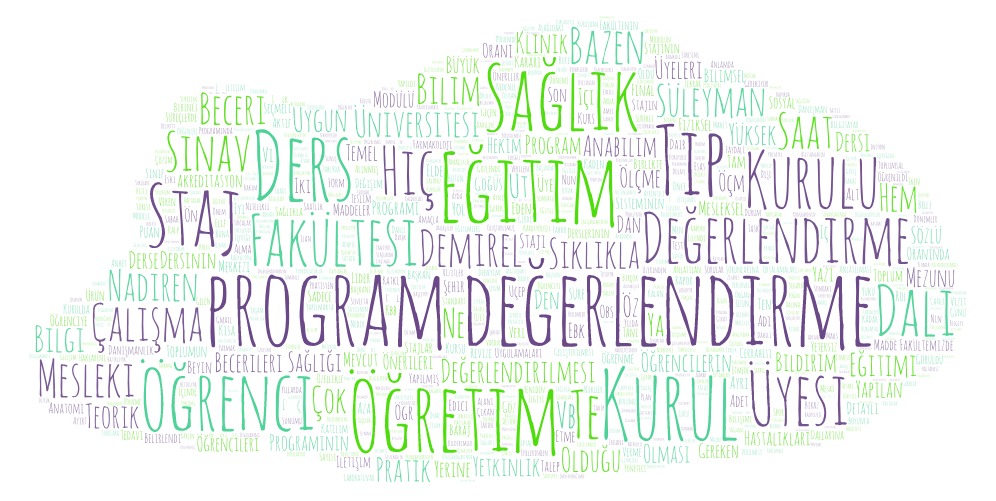 Öğretim ÜyesiAna Bilim DalıE-PostaDr. Öğr. Üyesi Adnan KARAİBRAHİMOĞLU (Başkan)Biyoistatistik ve Tıbbi Bilişim Ana Bilim Dalıadnankaraibrahim@gmail.comProf. Dr. Serpil SAVAŞFiziksel Tıp ve Rehabilitasyon Ana Bilim Dalıserpilsavas@yahoo.comDr. Öğr. Üyesi Gamze ERKILINÇTıbbi Patoloji Ana Bilim Dalıgamzecirak@gmail.com Dr. Öğr. Üyesi Z. Arda Kaymak ÇERKEŞLİRadyasyon Onkolojisi Ana Bilim Dalıardakaymak84@yahoo.comDr. Öğr. Üyesi E. Elif ÖZKANRadyasyon Onkolojisi Ana Bilim Dalıozkanelif@yahoo.comDr. Öğr. Üyesi Şehnaz EVRİMLERRadyoloji Ana Bilim Dalıdrsehnaz@gmail.comDr. Öğr. Üyesi Özgür ÖNALHalk Sağlığı Ana Bilim Dalıozgurional@hotmail.comDr. Öğr. Üyesi Giray KOLCUTıp Eğitimi ve Bilişimi Ana Bilim Dalıgiraykolcu@gmail.com1-) Dersin amacı/içeriği ve öğrenim hedeflerini açıklıyor. (%)1.kurul 2.kurul 3.kurul 4.kurulGenel1-) Dersin amacı/içeriği ve öğrenim hedeflerini açıklıyor.a) Hiç3,971,411,675,093,04b) Nadiren4,233,1756,714,78c) Bazen10,1913,914,8314,6213,39d) Sıklıkla21,3430,717,4723,3123,21e) Her zaman60,0850,8361,0450,2855,562-) Dersin içeriğini düzenli olarak işliyor.2-) Dersin içeriğini düzenli olarak işliyor.a) Hiç3,301,280,06,822,85b) Nadiren2,422,276,795,794,32c) Bazen10,513,3911,9113,0112,20d) Sıklıkla20,9732,8721,4124,2724,88e) Her zaman62,9350,7959,950,1155,933-) Derse zamanında başlıyor ve bitiriyor.3-) Derse zamanında başlıyor ve bitiriyor.a) Hiç3,291,880,05,092,57b) Nadiren2,12,92,818,894,18c) Bazen11,2713,9611,9814,7312,99d) Sıklıkla25,2532,0525,823,4226,63e) Her zaman58,1149,2159,4247,8853,664-) Ders süresini verimli kullanıyor.4-) Ders süresini verimli kullanıyor.a) Hiç3,541,880,08,543,49b) Nadiren1,862,6310,244,154,72c) Bazen12,3415,5710,7210,5812,30d) Sıklıkla23,4733,342625,8627,17e) Her zaman58,846,5953,0550,8752,335-) Konuları açık ve anlaşılır sunuyor.5-) Konuları açık ve anlaşılır sunuyor.a) Hiç3,882,755,08,465,02b) Nadiren6,121,3210,736,686,21c) Bazen12,215,3715,4312,9513,99d) Sıklıkla26,3329,2118,0721,8223,86e) Her zaman51,4851,3650,7850,0950,936-) Derse olan ilgiyi canlı tutuyor.a) Hiç5,744,963,336,825,21b) Nadiren6,946,2113,538,358,76c) Bazen16,2922,1616,9412,1216,88d) Sıklıkla24,826,2517,832523,47e) Her zaman46,2340,4348,3846,9745,507-) Öğrencinin katılımını ve sınıf içi iletişimini sağlıyor.7-) Öğrencinin katılımını ve sınıf içi iletişimini sağlıyor.a) Hiç4,722,831,675,093,58b) Nadiren6,123,155,123,234,41c) Bazen16,5314,620,2318,7117,52d) Sıklıkla24,5932,7919,4227,3526,04e) Her zaman48,0446,6353,5745,6248,478-) Öğrenciye soru sorma fırsatı tanıyor.8-) Öğrenciye soru sorma fırsatı tanıyor.a) Hiç3,341,920,03,372,16b) Nadiren2,962,667,816,464,97c) Bazen13,7513,658,9417,113,36d) Sıklıkla25,8829,2615,8525,0324,01e) Her zaman54,0752,5167,4148,0555,519-) Dersin sonunda önemli noktaları vurguluyor9-) Dersin sonunda önemli noktaları vurguluyora) Hiç5,652,881,676,744,24b) Nadiren8,022,668,574,155,85c) Bazen14,7517,1413,5315,3815,20d) Sıklıkla20,6229,816,8624,2222,88e) Her zaman50,9747,5259,3749,5351,8510-) Öğrenciyi öğrenmeye ve araştırmaya yönlendiriyor.10-) Öğrenciyi öğrenmeye ve araştırmaya yönlendiriyor.a) Hiç4,71,833,335,093,74b) Nadiren5,16,476,869,727,04c) Bazen18,121,7420,9217,4819,56d) Sıklıkla23,827,3714,5923,4922,31e) Her zaman48,2942,5954,344,2247,3511-) Sınav sorularını bilgiyi ölçecek nitelikte ve öğrenme hedefleri ile uyumlu hazırlıyor.11-) Sınav sorularını bilgiyi ölçecek nitelikte ve öğrenme hedefleri ile uyumlu hazırlıyor.a) Hiç6,32,283,334,234,04b) Nadiren6,212,163,453,373,80c) Bazen14,511,3811,2115,2913,10d) Sıklıkla27,7128,6217,4728,3225,53e) Her zaman39,1455,5664,5448,6751,9812-) Geribildirim verdiğiniz öğretim üyesinin derslerine devam durumunuz nedir?12-) Geribildirim verdiğiniz öğretim üyesinin derslerine devam durumunuz nedir?a) Hiç1,20,00,01,650,7112-) Geribildirim verdiğiniz öğretim üyesinin derslerine devam durumunuz nedir?b) Nadiren0,960,00,00,810,44c) Bazen4,646,255,247,275,85d) Sıklıkla19,2528,0622,7820,9322,76e) Her zaman73,7465,771,9869,3570,191-) Dersin amacı/içeriği ve öğrenim hedeflerini açıklıyor.1.kurul2.kurul3.kurul4.kurul5.kurulGenel1-) Dersin amacı/içeriği ve öğrenim hedeflerini açıklıyor.a) Hiç1,534,951,091,642,662,371-) Dersin amacı/içeriği ve öğrenim hedeflerini açıklıyor.b) Nadiren3,075,150,575,8943,741-) Dersin amacı/içeriği ve öğrenim hedeflerini açıklıyor.c) Bazen11,0520,377,1120,994,9612,90d) Sıklıkla34,3835,3830,0123,6713,6727,42e) Her zaman49,9734,1661,2347,8174,7253,582-) Dersin içeriğini düzenli olarak işliyor.2-) Dersin içeriğini düzenli olarak işliyor.a) Hiç1,543,091,142,462,672,182-) Dersin içeriğini düzenli olarak işliyor.b) Nadiren3,472,950,575,9743,39c) Bazen10,2615,097,8323,676,6212,69d) Sıklıkla29,6938,1728,526,1913,0727,12e) Her zaman55,0440,7161,9741,7273,6554,623-) Derse zamanında başlıyor ve bitiriyor.3-) Derse zamanında başlıyor ve bitiriyor.a) Hiç8,082,710,000,911,672,673-) Derse zamanında başlıyor ve bitiriyor.b) Nadiren2,50,691,237,214,343,19c) Bazen8,198,975,0721,854,639,74d) Sıklıkla30,4737,3221,7828,2315,3626,63e) Her zaman58,2650,3371,9241,87459,264-) Ders süresini verimli kullanıyor.4-) Ders süresini verimli kullanıyor.a) Hiç0,584,590,002,003,662,17b) Nadiren3,875,302,938,044,674,96c) Bazen14,6218,714,9825,676,2614,05d) Sıklıkla26,0435,8624,727,5113,7625,57e) Her zaman54,935,5567,3936,7971,6553,265-) Konuları açık ve anlaşılır sunuyor.5-) Konuları açık ve anlaşılır sunuyor.a) Hiç5,585,620,524,97,344,79b) Nadiren7,528,552,2313,365,977,53c) Bazen15,520,1913,2125,866,9116,33d) Sıklıkla25,6430,5928,0222,79,1323,22e) Her zaman45,7735,0656,0333,1970,6548,146-) Derse olan ilgiyi canlı tutuyor.6-) Derse olan ilgiyi canlı tutuyor.a) Hiç6,048,551,095,977,335,80b) Nadiren9,5610,454,8114,324,678,76c) Bazen18,5620,6212,8729,138,6317,96d) Sıklıkla24,9732,1629,9518,0312,5323,53e) Her zaman40,8928,2251,2832,5566,8543,967-) Öğrencinin katılımını ve sınıf içi iletişimini sağlıyor.7-) Öğrencinin katılımını ve sınıf içi iletişimini sağlıyor.a) Hiç3,124,81,093,722,012,957-) Öğrencinin katılımını ve sınıf içi iletişimini sağlıyor.b) Nadiren5,426,792,7910,674,676,07c) Bazen17,7421,6612,6926,577,8817,31d) Sıklıkla29,7931,427,8624,0613,6725,36e) Her zaman43,9435,3555,5834,9871,7948,338-) Öğrenciye soru sorma fırsatı tanıyor.a) Hiç1,161,940,002,11,671,37b) Nadiren2,532,223,325,9633,41c) Bazen11,3115,968,219,434,9411,97d) Sıklıkla30,637,4625,2628,5514,0627,19e) Her zaman54,3942,4263,2343,9776,3356,079-) Dersin sonunda önemli noktaları vurguluyor.9-) Dersin sonunda önemli noktaları vurguluyor.a) Hiç3,648,643,273,615,334,909-) Dersin sonunda önemli noktaları vurguluyor.b) Nadiren9,4910,214,5413,036,68,77c) Bazen19,5925,6619,7625,939,8420,16d) Sıklıkla26,9625,2628,4821,9112,3622,99e) Her zaman40,3230,2343,9535,5465,8743,1810-) Öğrenciyi öğrenmeye ve araştırmaya yönlendiriyor.10-) Öğrenciyi öğrenmeye ve araştırmaya yönlendiriyor.a) Hiç2,325,190,572,173,342,7210-) Öğrenciyi öğrenmeye ve araştırmaya yönlendiriyor.b) Nadiren5,6910,743,3211,44,957,22c) Bazen17,5929,0219,3729,278,2320,70d) Sıklıkla27,926,4428,3321,914,2923,77e) Her zaman46,528,6248,4235,2869,1945,6011-) Sınav sorularını bilgiyi ölçecek nitelikte ve öğrenme hedefleri ile uyumlu hazırlıyor.11-) Sınav sorularını bilgiyi ölçecek nitelikte ve öğrenme hedefleri ile uyumlu hazırlıyor.a) Hiç2,6910,012,944,355,985,1911-) Sınav sorularını bilgiyi ölçecek nitelikte ve öğrenme hedefleri ile uyumlu hazırlıyor.b) Nadiren7,367,055,2612,886,327,77c) Bazen14,0415,9110,4720,235,2713,18d) Sıklıkla29,4332,1431,4625,5614,6326,64e) Her zaman46,4834,8949,8736,9767,847,2012-) Geribildirim verdiğiniz öğretim üyesinin derslerine devam durumunuz nedir?12-) Geribildirim verdiğiniz öğretim üyesinin derslerine devam durumunuz nedir?a) Hiç0,773,234,424,61,332,8712-) Geribildirim verdiğiniz öğretim üyesinin derslerine devam durumunuz nedir?b) Nadiren1,752,368,795,974,674,71c) Bazen7,637,4115,6115,255,6610,31d) Sıklıkla21,820,6113,8324,6411,4318,46e) Her zaman68,0666,457,3649,5576,9263,661-) Dersin amacı/içeriği ve öğrenim hedeflerini açıklıyor.Kurul1Kurul2Kurul3Kurul4Kurul5Kurul6Genel1-) Dersin amacı/içeriği ve öğrenim hedeflerini açıklıyor.a) Hiç0,330,003,333,130,004,571,891-) Dersin amacı/içeriği ve öğrenim hedeflerini açıklıyor.b) Nadiren0,000,001,114,440,356,572,081-) Dersin amacı/içeriği ve öğrenim hedeflerini açıklıyor.c) Bazen3,711,147,714,752,2711,045,10d) Sıklıkla15,4213,6913,7420,1311,6328,9117,25e) Her zaman80,5485,1874,1167,5585,7548,9173,672-) Dersin içeriğini düzenli olarak işliyor.2-) Dersin içeriğini düzenli olarak işliyor.a) Hiç0,200,003,334,170,002,291,662-) Dersin içeriğini düzenli olarak işliyor.b) Nadiren0,200,002,141,040,008,872,04c) Bazen2,673,646,605,483,2311,285,48d) Sıklıkla17,855,0914,8821,7611,2524,9915,97e) Her zaman79,0891,2773,0567,5585,5252,5874,843-) Derse zamanında başlıyor ve bitiriyor.3-) Derse zamanında başlıyor ve bitiriyor.a) Hiç0,000,005,563,130,003,251,993-) Derse zamanında başlıyor ve bitiriyor.b) Nadiren0,570,002,222,080,745,251,81c) Bazen4,774,965,964,423,239,785,52d) Sıklıkla18,468,9113,7618,3810,6426,9616,19e) Her zaman76,2186,1472,5171,9985,4054,7774,504-) Ders süresini verimli kullanıyor.4-) Ders süresini verimli kullanıyor.a) Hiç0,000,004,453,130,003,021,77b) Nadiren0,231,141,581,040,746,211,82c) Bazen4,693,825,964,171,9210,465,17d) Sıklıkla18,0910,1717,2121,9216,3029,9318,94e) Her zaman76,9984,8770,8069,7581,0550,3772,315-) Konuları açık ve anlaşılır sunuyor.5-) Konuları açık ve anlaşılır sunuyor.a) Hiç0,230,003,334,170,004,211,99b) Nadiren0,330,001,034,170,357,172,18c) Bazen3,903,648,376,232,279,735,69d) Sıklıkla16,759,8613,3215,6912,8223,9615,40e) Her zaman78,7986,5073,9469,7584,5654,9374,756-) Derse olan ilgiyi canlı tutuyor.6-) Derse olan ilgiyi canlı tutuyor.a) Hiç0,000,003,815,210,355,172,42b) Nadiren0,570,001,111,040,358,081,86c) Bazen7,068,737,5611,553,3615,769,00d) Sıklıkla15,4010,0416,8812,3015,4418,2314,72e) Her zaman76,9881,2370,6569,9180,5052,7672,007-) Öğrencinin katılımını ve sınıf içi iletişimini sağlıyor.7-) Öğrencinin katılımını ve sınıf içi iletişimini sağlıyor.a) Hiç0,000,003,333,130,003,981,74b) Nadiren0,540,001,670,000,717,911,80c) Bazen5,362,458,1211,531,9211,076,74d) Sıklıkla18,8513,6912,7511,2715,9227,8516,72e) Her zaman75,2585,0074,1374,0881,4649,1973,188-) Öğrenciye soru sorma fırsatı tanıyor.8-) Öğrenciye soru sorma fırsatı tanıyor.a) Hiç0,200,003,333,130,003,251,65b) Nadiren0,900,000,560,000,007,211,44c) Bazen3,672,516,618,422,629,545,56d) Sıklıkla17,1012,5013,4214,3815,8325,2516,41e) Her zaman78,1385,0076,0874,0881,5554,7674,939-) Dersin sonunda önemli noktaları vurguluyor.9-) Dersin sonunda önemli noktaları vurguluyor.a) Hiç0,000,005,003,130,354,572,17b) Nadiren0,700,001,032,082,276,612,12c) Bazen6,743,599,259,944,2112,917,77d) Sıklıkla13,758,9116,5617,3013,4230,3016,71e) Her zaman78,8287,5168,1767,5579,7445,6271,2410-) Öğrenciyi öğrenmeye ve araştırmaya yönlendiriyor.10-) Öğrenciyi öğrenmeye ve araştırmaya yönlendiriyor.a) Hiç0,000,003,813,130,744,251,9910-) Öğrenciyi öğrenmeye ve araştırmaya yönlendiriyor.b) Nadiren0,000,002,691,040,719,742,36c) Bazen7,233,777,089,474,1814,157,65d) Sıklıkla17,5911,3614,4515,6913,9121,3515,73e) Her zaman75,1984,8871,9770,6880,4750,5272,2811-) Sınav sorularını bilgiyi ölçecek nitelikte ve öğrenme hedefleri ile uyumlu hazırlıyor.11-) Sınav sorularını bilgiyi ölçecek nitelikte ve öğrenme hedefleri ile uyumlu hazırlıyor.a) Hiç0,000,002,784,440,003,251,7411-) Sınav sorularını bilgiyi ölçecek nitelikte ve öğrenme hedefleri ile uyumlu hazırlıyor.b) Nadiren0,311,142,143,130,009,132,64c) Bazen4,342,637,2610,673,4811,536,65d) Sıklıkla15,3712,1916,0313,1812,2523,8815,48e) Her zaman80,0684,0471,8068,5984,2852,2173,5012-) Geribildirim verdiğiniz öğretim üyesinin derslerine devam durumunuz nedir?12-) Geribildirim verdiğiniz öğretim üyesinin derslerine devam durumunuz nedir?a) Hiç1,680,003,422,080,742,961,8112-) Geribildirim verdiğiniz öğretim üyesinin derslerine devam durumunuz nedir?b) Nadiren1,570,002,220,000,009,282,1812-) Geribildirim verdiğiniz öğretim üyesinin derslerine devam durumunuz nedir?c) Bazen8,001,193,282,082,1115,215,31d) Sıklıkla15,0012,3711,854,997,5530,9513,79e) Her zaman74,0186,4479,2490,8589,6141,6076,96MaddelerUygulanma oranıUygulandıUygulanıyorUygulanacak1-Yeni amfilerin 2017-2018 yılında kullanıma yetişmesi%100+2-Yoklama için Öğrenci parmak okuma sisteminin yapılması%100+3-Sınavlarda güvenlik açısından kamera sisteminin yapılması%100+4-Amfilere stor perde yapılması%100+5-Öğrenci dolap sayısının arttırılması%100+6-Amfilerdeki projeksiyon cihazlarının kablosuz olması%100+7-Fakültemiz otopark düzenlemesinin yapılması(Diş Hekimliği ile ortak kullanım mevcut)%50+8-2018-2019 eğitim öğretim yılı Dönem 5 Beyin Cerrahisi stajının 10 iş gününe çıkarılması için simülasyon yapılması.%100+9-Dönem 3 , Beyin Cerrahisi dersinin Klinik Bilimlere giriş dersi içerisinde almalarına%100+10-Sınavlarda soru basımı ve arşivlenmesi için Koordinatörlük odasının oluşturulması%100+11-Kurul sınavlarında salon başkanı ve gözetmen olarak görevlendirilen Öğretim Üyeleri ve Araştırma Görevlilerinin bu konuda daha dikkatli olmaları, gerekli özeni göstermeleri, konu ile ilgili Anabilim Dalı Başkanlıklarına hatırlatma yazısının yazılması%100+12-Dönem 6 staj çizelgesine 2018-2019 eğitim öğretim yılında Klinik Farmakoloji dersinin eklenmesi%0-Açıklama: Klinik Farmakolojiden öğretim üyesi ile görüşüldü. Başka bir komisyonda bu kararın uygulanmamasına karar verildiği öğrenildi (20/07/2018)13-2018-2019 eğitim öğretim yılı içerisinde yapılacak sınavlarda Dönem 1, Dönem 2, ve Dönem 3 koordinatörlüklerinin standart uygulamalar yapması%100+14-218-2019 eğitim öğretim yılında Fakültemizin akretide olması için gereken çalışmaların yapılması%90+15-2018-2019 eğitim öğretim yılı Dönem Koordinatörlerinin eğitim programımız içerisinde yer alan ders saatlerini Akretide olan Üniversiteleri inceleyerek karşılaştırması%100+16-Anabilim Dallarına 2018-2019 eğitim-öğretim yılı için ders programlarının revize edilmesi ile ilgili yazı yazılması%100+17-2017-2018 eğitim öğretim yılından itibaren Süleyman Demirel Üniversitesi Tıp Fakültesi Eğitim Öğretim Sınav Yönergesi revize edilmiştir.%100+18-Eğitim Programını Değerlendirme Komisyonunun Anabilim Dalı Başkanlarının ve Dönem Koordinatörlerinin katılı ile oluşturulması%100+19-Dönem 6 da 2 haftalık Aile Hekimliği stajının Acil Tıp stajı içerisinde değil ayrı bir staj olarak yapılması uygun görülmüştür%100+Açıklama: Aile Hekimliği ABD Başkanı ile görüşüldü. Halk sağlığı stajı (45 gün) sonrasında 15 gün olarak ayrıca Aile hekimliği stajı uygulanacak (03/10/2017)%100+20-2018-2019 öğretim yılından itibaren uygulanmak üzere Dönem 1,2,3,4,5,6 için UÇEP uygunluğuna göre ders programlarının revize edilmesi için Anabilim Dallarına yazı yazılması%100+21-Pratik sınavların aynı gün yapılması ve puanlamanın 100 puan üzerinden yapılması%100+22-Dekanlık tarafından öğretim üyelerinin OBS ve Moodle kullanımı için Anabilim dallarına yazı yazılması ve programların nasıl kullanılacağı ile ilgili toplantı yapılması%50+Açıklama: Başkoordinatör ile görüşüldü. Yazı yazılmış, 1 adet toplantı yapılmış fakat verimli geçmemiş. Toplantı planlanıyor. OBS ile ilgili problemler var. (07/11/2017)23-Akretidasyon için dekanlık, Tıp eğitimi Anabilim Dalı Koordinatörler Kurulu ve öğrenci temsilcilerinin birleşimi ile Eğitim Programı Değerlendirme Komisyonunun Kurulması%100+24-Web sitesindeki danışman öğretim üyelerinin güncellenmesi%100+25-Dönem 4-5 öğrencileri ve öğretim üyeleri için geri bildirim formunun ayarlanması%100+26-Kurul sınav görevlendirmelerinde öğretim üyeleri ve asistanların sınavdan en az 15 dakika önce görevli oldukları salona gelmeleri için Anabilim Dallarına uyarı yazısı yazılması%100+27-Anabilim Dallarından istenen “Ulusal Çekirdek Eğitim Programı” ile uyumlu ders programları değerlendirildi.%100+28-Öz Değerlendirme Kurulunun Kurulması%100+29-Tıp Eğitimi Programının Akretidasyonu için UTEAK’a başvurulması%100+30-Yeni amfilerin ve hastane staj eğitim bloklarının bulunduğu yerlere geri dönüşüm kutusu konulması; yeni amfilerde Öğretim Üyeleri odasının aktif hale getirilmesi%0+Açıklama: Başhekim yardımcısı ile görüşüldü. Geri dönüşüm kutusu saplanamamış. Öğretim Üyesi odası için alan yeterli değil denildi (06/02/2018)31-24 saat anlatılan Biyoistatistik dersinin bazı ders konularının Dönem 1’de Kanııta Dayalı Tıp dersi içerisinde ve kalan kısmının ise belli bir hastalık ve ilaç bilgisi oluştuktan sonra Dönem 3 ve Dönem 6’da Halk Sağlığı içinde anlatılması uygun görüldü%100+Açıklama: Biyoistatistik ABD’dan öğretim üyesi İle görüşüldü. Dönem 1 de KDT içersinde 16 saat biyoistatistik dersi olduğu; Dönem 3’de 30saat Biyoistatistik dersi olduğu ve Dönem 6’da Halk Sağlığı stajı içerisinde Halk Sağlığı Öğr. Üyelerince epidemiyoloji anlatıldığı öğrenildi.  (13/03/2018)32-Temel Bilgi Teknolojileri dersi ile çakışan Biyoistatistik konularının sadeleştirilmesine%0-Açıklama: Biyoistatistik ABD’den öğretim üyesi İle görüşüldü. Bilgisayar Lab. Olmaması sebebiyle böyle bir düzenlemenin yapılamayacağı öğrenildi (13/03/2018)33-Fizyopatoloji dersinin Dönem 3 te değil ilerleyen yıllarda klinik stajlar içerisinde anlatılmasına%100+34-Dönem 1 ve Dönem 3 te anlatılan Tıbbi Genetik dersinin içeriğinin benzer olması sebebi ile yeniden gözden geçirilmesi ve her iki dönemde de anlatılan ders sayısının azaltılması%100+35-Dönem 1 Tıbbi Psikoloji dersinin kaldırılması ve Tıp Öğrencilerinde Ruhsal ve Bedensel Bütünlük Panelinin ve İletişim Becerileri dersinin Tıp Eğitimi ve Bilişimi Anabilim Dalı tarafından yürütülmesine%100+36-Dönem 1’den Dönem 6’ya kadar sigara ve bağımlılık panellerinin yapılmasına%50+Açıklama: Başkoordinatör ile görüşüldü. Dönem 1,3 ve 5 de sigara ile konulu derslerin olduğu fakat her döneme koymadıklarını belirtti. (13/03/2018)37-Beyin Cerrahisi Eğitiminin Dönem 3 de yapılmasının uygun olmadığına; Dönem 5 te staj eğitimi olarak yapılmasının yeterli olduğuna%0-Açıklama: Beyin Cerrahisi ABD Başkanı ile görüşüldü. Dönem 3 teki derslerin öğrencilerden geri dönüşlerinin olumlu olduğunu ve derslerin dönem 3’ten kaldırılmasını uygun görmediğini belirtti. 2018-2019 eğitim öğretim yılı ders programına Dönem 3 te konulmuş. (03/04/2018)38-Dönem 5’de Anestezi Anabilim Dalı‘nın ders konularının Farmakoloji ders konuları ile benzerlik göstermesi nedeni ile programın gözden geçirilerek revize edilmesine%100+Açıklama: Anestezi ABD’dan öğretim üyesi ile görüşüldü. Revizyon yapılmış (03/04/2018)39-Anestezi stajının teorik derslerinin cerrahi stajların içine alınması ve Anestezi Pratik derslerinin 6. Sınıfta anlatılmasının öğretim üyeleri ile görüşülmesi%0-Açıklama: Anestezi ABD’dan öğretim üyesi ile görüşüldü. Böyle bir karardan bilgileri olmadığı belirtildi (03/04/2018)40-15 günlük Şehir Hastanesi Acil tıp stajının standardize edilmesi; Acil Tıp stajının 2 aya çıkarılması; 1 ay SDÜ Araştırma Uygulama Hastanesi Acil sevisinde 1 ay Isparta Şehir Hastanesi Acil servisinde yapılmasına%100+Açıklama: Acil tıp ABD’dan öğretim üyesi ile görüşüldü. Acil stajının 1 ay Şehir Hast.’de ; 1 ay SDÜ Hast.’de olacak şekilde düzenlendiği; Isparta Şehir Hastanesi kısmı standardize  edilmesi için intern karnesi oluşturduklarını belirtti(03/04/2018)41-Halk Sağlığı staj süresinin azaltılmasına ve oradan açığa çıkan sürenin Aile Hekimliği Anabilim Dalına verilmesine%100+42-3 hafta Göğüs Hastalıkları ve 5 günlük Göğüs Cerrahisi stajlarının birleştirilmesi konusunun tartışılması%100-Açıklama: Başkoordinatör ile görüşüldü. Göğüs Cerrahisi ile yaptıkları görüşmede stajları birleştirmenin problem yaratacağı kararı alınmış ve birleştirilmemiştir. (03/04/2018)43-Nükleer Tıp; Spor Hekimliği, Klinik Patoloji, Klinik Farmakoloji, Klinik Mikrobiyoloji, Klinik Biyokimya gibi seçmeli stajların olabileceğine%100+44-Küçük stajlar için (2-3 haftalık) yaz okulu açılma durumunun araştırılması%100+Açıklama: Başkoordinatör  ile görüşüldü Öğrenciler için Dekanlık tarafından; öğrencilerin yaz döneminde devlet hastanelerinde staj yapmalarının uygun olduğuna dair başvuru yazısı düzenlenmiş. Öğrenciler bilgilendirilmiş. (03/04/2018)45-Parmak izi ile yoklamada parmak izi alınamayan öğrencilerin yoklaması ile ilgili sıkıntıların araştırılmasına%100+Açıklama: Başhekim yardımcısı ile görüşüldü. Bazı öğrencilerin parmak izlerinin okunamadığı; bu öğrencilerin yoklama için imza attıkları belirtildi. (03/04/2018)Maddeler / KararUygulanma oranıUygulandıUygulanıyorUygulanacakMesleki beceri kurulunun oluşturulması% 100(+)Açıklama: 7 öğretim üyesinden oluşan mesleki ve iletişim beceri kurulu oluşturulmuştur (UT: 02.09.2016) (Değ Tar: 27/06/2018)Kurulun yapısının ve çalışma esaslarının belirlenmesi% 100(+)Mesleki beceri laboratuvarlarının ihtiyaçlarının belirlenmesi% 100(+)Açıklama: İhtiyaç olarak belirlenen maketlerin bir kısmı teslim alınmış (UT: 11/08/2017). Demirbaş ihtiyaçlar karşılanmış (Değ. Tar: 27/06/2018)% 60(+)Dönem 1-2-3 e mesleki beceri kurulu eklenmesi% 100(+)Açıklama: Ders olarak tanımlanmış(UT: 02/09/2017)  (Değ. Tar: 27/06/2018)Mesleki beceri eğitimi ve etkinlikleri ile ilgili öğrencilerden geri bildirim alınması% 100(+)Açıklama: Geri bildirim alınmış(Değ. Tar: 27/06/2018)Mesleki beceri derslerinde yoklama alınması% 100(+)Açıklama: Yoklama alınmaya başlanmış (Değ. Tar: 27/06/2018)Mesleki beceri ders konu ve içeriklerinin belirlenmesi% 100(+)Açıklama: Dönem I-II-III ders konu ve içeriklerinin dağılımı yapılmış (UT: 12/04/2017 ve 15/05/2017)(Değ. Tar: 27/06/2018)Mesleki beceri derslerinde kullanılacak maket ve diğer materyal için kullanım kılavuzlarının oluşturulması ve bu kılavuzların hocalara iletilmesi% 100(+)Açıklama: kullanım talimatları oluşturulmuş (UT: 11/08/2017) (Değ. Tar: 27/06/2018)Mesleki beceri laboratuvarlarının fiziksel şartlarının düzenlenmesi% 70(+)Açıklama: Raporda ayrıntılı açıklama mevcut (Değ. Tar: 27/06/2018)Dönem 3 “İleri yaşam desteği” dersinin “Temel yaşam desteği” olarak değiştirilmesi% 100(+)Açıklama: (UT:18/09/2017)(Değ. Tar: 27/06/2018)Hocaların derslere düzenli katılımının sağlanması% 50(+)(+)Açıklama: Bu katılımın kontrol/ yaptırım? Ne şekilde sağlanacağının belirlenmesi (Değ. Tar: 27/06/2018)Derslerde kullanılacak sarf malzemelerinin temini% 50(+)(+)Açıklama: Raporda açıklama mevcut (Değ. Tar: 27/06/2018)Mesleki beceri derslerinde her öğrencinin mutlaka uygulama yapabilmesi% 70(+)(+)Açıklama: Ayrıntılı bilgi raporda mevcut (Değ. Tar: 27/06/2018)Mesleki beceri derslerinde uygulama becerisinin 100 üzerinden değerlendirilmesi% 100(+)Açıklama: (Değ. Tar: 27/06/2018)Her kurul notu içinde mesleki beceri uygulamaları için 5 puan olarak belirlenmesi% 100(+)Açıklama: (Değ. Tar: 27/06/2018)Mesleki beceri uygulamaları için en az 4 eğitici belirlenmesi% 66(+)Açıklama: Ayrıntılı bilgi raporda mevcut (Değ. Tar: 27/06/2018)Mesleki beceri eğitim rehberlerinin güncellenmesi% 100(+)Açıklama: (Değ. Tar: 27/06/2018)MaddelerUygulanma oranıUygulandıUygulanıyorUygulanacak 1-  Dönem III’te yapılması planlanan Eğitim becerileri dersleri için Anabilim Dallarından öğretim üyesi görevlendirmesinin yapılması. %100 +Açıklama: Kaynak ek 1’ dedir. (03.04.2018) 2- Nükleer Tıp derslerinin Dönem III’ten Dönem V’e kaydırılması Açıklama: Karar değişikliği yapıldı. Dönem III’te birinci kurulda ders koyulup, Dönem IV, Dönem V’te ilgili derslere entegre edildi. Kaynak ek 1’ dedir. (03.04.2018) %100+  3- Biyoistatistik ders konularının gözden geçirilmesi %100 +Açıklama: Ders saatleri 28 saatten 30 saate çıkarıldı ve 6. kurula eklendi. Kaynak ek 1’ dedir. (03.04.2018) 4- Otonom Sinir Sistemi, sempatomimetik ve parasempatomimetik ilaçlar dersinin Farmakolojiye girişten sonra 2. Kurula aktarılması %100 +Açıklama: Kaynak ek 1’ dedir. (03.04.2018) 5- Dönem III ders kurullarının 6, 6, 6, 5, 5, 7 hafta şeklinde olacağı % 100 +Açıklama: Kaynak ek 1’ dedir. (03.04.2018) 6- Dönem III kurullar içerisindeki ders sıralamalarının güncellendiği, mesleksel beceri uygulamaları dersinin Çarşamba günlerine eklendiği  % 100 +Açıklama: Mesleksel beceri dersleri saat 13,30-15.30 olarak düzenlendi. Kaynak ek 1’ dedir. (03.04.2018) 7- Dönem III Kurul (doku zedelenmesi ve enfeksiyon) ders anlatım sırasının Biyokimya, Patoloji, Farmakoloji, olarak planlanmasına  %100 +Açıklama:  Kaynak ek 1’ dedir. (03.04.2018) 8- Patolojinin anlattığı Hemodinamik bozukluklar dersinin adının gözden geçirilmesine  % 100 +Açıklama: Kaynak ek 1’ dedir. (03.04.2018) 9- Farmakoloji Anabilim Dalının isteği 6 başlık altında toplam yeni ders teklifleri için 8 saatlik ilave ders saati isteklerinin değerlendirilmesi  % 100 +Açıklama: Kaynak ek 1’ dedir. (03.04.2018) 10- 2. Kurul solunum sistemi muayenesi ders başlığının solunum sistemi semiyolojisi olarak değiştirilmesi % 100Açıklama: Kaynak ek 1’ dedir. (03.04.2018) 11- 2. Kurul 4. Haftada anlatılan kardiyolojinin “kardiyolojide kullanılan ilaçlar” başlığının gözden geçirilmesi %0 -Açıklama: Uygulanmadı ders programdan çıkarıldı.(03.04.2018) 12- Kardiyolojide, kalp yetmezliği, aritmiler dersinin eklenmesineKardiyoloji ve pediatri ile dönem 3’e eklenmesi düşünülen konuları ilgili anabilim dalları ile görüşülmesi %100 +Açıklama: Aritmi dersi eklendi. Kalp yetmezliği dersi nefes darlığı dersi oldu. Kaynak ek 1’ dedir. (03.04.2018) 13- EKG dersinin sayısının artırılmasına %0 -Açıklama: Uygulanmadı. İlgili öğretim üyeleri 4. sınıfta detaylı olarak anlatıldığı için gerekli bulmadı. Kaynak ek 1’ dedir. (03.04.2018) 14- 3. Kurulda pediatri derslerine çocukluk çağında ishal (1 saat) başlığı altında ders eklenmesine %100 +Açıklama: Kaynak ek 1’ dedir. (03.04.2018) 15- Pediatride malabsorsiyon dersi konulmasına (2 saat) %0 -Açıklama: Akut ishaller başlığı altında 2 saat entegre oturum konuldu. Kaynak ek 1’ dedir. (03.04.2018)16- GİS Radyolojisine giriş dersinin 2. Kuruldan 3. Kurula, antiprotozoal ve antimalaryal ilaçlar (farmakoloji) derslerinin 1. Kuruldan 3. Kurula kaydırılması%100+Açıklama: Kaynak ek 1’ dedir. (03.04.2018)17- Karın duvarı fıtıkları (genel cerrahi) dersinin 3. Kurula çekilmesine%100+Açıklama: Kaynak ek 1’ dedir. (03.04.2018)18- Patoloji pratiklerinin arka arkaya almaktan ziyade kurul içine serpiştirilmesine%100+Açıklama: Kaynak ek 1’ dedir. (03.04.2018)19- 4. Kurulun iç hastalıkları-nefroloji, üroloji’den başlamasına ve hipertansiyon dersinin 2. Kurula aktarılmasına%100+Açıklama: Kaynak ek 1’ dedir. (03.04.2018)20- Diyabetik nefropati dersinin 4. Kurulda diyabet dersinin arkasına eklenmesine%100+Açıklama: Kaynak ek 1’ dedir. (03.04.2018)21- Organ nakli ve bağış entegre oturumunun 4. Kuruldan alınıp 1. Kurula aktarılmasına ve organ nakli ve bağış entegre oturumunun yerine 4. Kurula cinsel yolla bulaşan hastalıkları entegre oturumunun eklenmesine%100+Açıklama: Kaynak ek 1’ dedir. (03.04.2018)22- 4. Kurulda yer alan böbrek fonksiyon testlerinin biyokimya ve nefroloji tarafından  anlatılmasına%100+Açıklama: Kaynak ek 1’ dedir. (03.04.2018)23- 4. Kuruldaki patoloji dersinin “glomerüler hastalıkların patolojisi” olarak değişmesine%100+Açıklama: Kaynak ek 1’ dedir. (03.04.2018)24- 5. Kurul başlığının “nörolojik bilimler, psikiyatri ve hareket sistemi” şeklinde oluşturulmasına%100+Açıklama: Kaynak ek 1’ dedir. (03.04.2018)25- 5. Kurul eklenecek “öğrencilerde ruh sağlığı sorunları” konulu entegre oturumun başlık ve kapsam açısından Psikiyatri Anabilim Dalı’na danışılması%100+Açıklama: Kaynak ek 1’ dedir. (03.04.2018)26- Klinik eğitimde ölçme ve değerlendirme nasıl olacağı, öğretim üyelerine yönelik klinik değerlendirme kursu düzenlenmesi gündeme geldi. Klinik eğitim uygulamaları için mesleki beceri eğitiminde esas olan bir puanlama sisteminin getirilmesi ve bunun komite sınav notuna eklenmesi, puanın eklenmesi için en az % 80 katılımın olması ve form oluşturulması kararı alındı+27- Derinin elementer lezyonları dersinin ikinci Kuruldan beşinci Kurula aktarılmasına%100+Açıklama: Kaynak ek 1’ dedir. (03.04.2018)28- Biyoistatistik derslerinin toplu halde altıncı kurulda anlatılması konusunda ilgili anabilim dalı ile görüşülmesine%100+Açıklama: Kaynak ek 1’ dedir. (03.04.2018)29- Aile hekimliği dersinde uygulama dersi eklenip eklenmeyeceği konusunda ilgili anabilim dalı ile görüşülmesine%0-Açıklama: Uygun görülmedi (03.04.2018)30- Dönrdüncü kurula “sigara-sigara bırakma yöntemleri gibi” kapsamlı oturumların 1 gün işlenecek şekilde programa eklenmesi ve farklı bölümlerden öğretim üyeleri tarafından detaylı bir şekilde ele alınmasına%100+Açıklama: Kaynak ek 1’ dedir. (03.04.2018)31- Dönem II alt başlıkların eklenmesi%100+Açıklama: Kaynak ek 2’ dedir. (03.04.2018)32- Dönem II derslerinden bazı konuların çıkarılması%100+Açıklama: Kaynak ek 2’ dedir. (03.04.2018)33- Dönem II ders programının takvim haline getirilmesi ve çakışan derslerin gözden geçirilmesi%100+Açıklama: Kaynak ek 2’ dedir. (03.04.2018)34- Dönem III ders başlıklarının belirlenmesi%100+Açıklama: Kaynak ek 1’ dedir. (03.04.2018)35- Dönem I, II, III derslerine her konu başlığı ile ilgili öğrenim hedefi belirlenmesi ile ilgili anabilim dallarına konu ile ilgili yazı yazılması%95+Açıklama: Kaynak ek 1’ dedir. (03.04.2018)MaddelerUygulanma oranıUygulandıUygulanıyorUygulanacak 1- Dönem 1 öğrencilerinin gözlemci olarak birinci basamak sağlık kuruluşuna gitmeleri (en az 5 iş günü)%100 +AÇIKLAMA: Matbu form oluşturulmuş, 2018 yılı yaz döneminde ilk kez öğrenciler gerçekleştirecek.AÇIKLAMA: Matbu form oluşturulmuş, 2018 yılı yaz döneminde ilk kez öğrenciler gerçekleştirecek.AÇIKLAMA: Matbu form oluşturulmuş, 2018 yılı yaz döneminde ilk kez öğrenciler gerçekleştirecek.AÇIKLAMA: Matbu form oluşturulmuş, 2018 yılı yaz döneminde ilk kez öğrenciler gerçekleştirecek.AÇIKLAMA: Matbu form oluşturulmuş, 2018 yılı yaz döneminde ilk kez öğrenciler gerçekleştirecek. 2- Dönem 2 öğrencilerinin gözlemci olarak birinci basamak sağlık kuruluşuna gitmeleri (en az 5 iş günü)%100+ AÇIKLAMA: Matbu form oluşturulmuş, 2018 yılı yaz döneminde ilk kez öğrenciler tarafından başarı ile gerçekleştirildi.AÇIKLAMA: Matbu form oluşturulmuş, 2018 yılı yaz döneminde ilk kez öğrenciler tarafından başarı ile gerçekleştirildi.AÇIKLAMA: Matbu form oluşturulmuş, 2018 yılı yaz döneminde ilk kez öğrenciler tarafından başarı ile gerçekleştirildi.AÇIKLAMA: Matbu form oluşturulmuş, 2018 yılı yaz döneminde ilk kez öğrenciler tarafından başarı ile gerçekleştirildi.AÇIKLAMA: Matbu form oluşturulmuş, 2018 yılı yaz döneminde ilk kez öğrenciler tarafından başarı ile gerçekleştirildi.3- Dönem 3 öğrencilerinin gözlemci olarak ikinci ve üçüncü basamak Acil Birimine gitmeleri (en az 5 iş günü) %100+AÇIKLAMA: Matbu form oluşturulmuş, 2018 yılı yaz döneminde ilk kez öğrenciler tarafından başarı ile gerçekleştirildi.AÇIKLAMA: Matbu form oluşturulmuş, 2018 yılı yaz döneminde ilk kez öğrenciler tarafından başarı ile gerçekleştirildi.AÇIKLAMA: Matbu form oluşturulmuş, 2018 yılı yaz döneminde ilk kez öğrenciler tarafından başarı ile gerçekleştirildi.AÇIKLAMA: Matbu form oluşturulmuş, 2018 yılı yaz döneminde ilk kez öğrenciler tarafından başarı ile gerçekleştirildi.AÇIKLAMA: Matbu form oluşturulmuş, 2018 yılı yaz döneminde ilk kez öğrenciler tarafından başarı ile gerçekleştirildi. 4- Dönem VI öğrencilerinin uygun bir sürece sahadaki 1. Basamak ve 2. Basamak sağlık kuruluşlarına (TSM, ASM, KETEM, Isparta Şehir Hastanesi vb.) gönderilmesi %100 +AÇIKLAMA: 2017-2018 yılı dönemi içerisinde 1 Basamak Sağlık kuruluşlarına ziyaret gerçekleştirilmiş ve 2018-2019 yılından itibaren Dönem 6 öğrencileri kırsal hekimlik stajı dönemlerinde 4 gruba ayrılarak 1. Halk sağlığı başkanlığı, VSD 2. Toplum Sağlığı Merkezi 3. Halk Sağlığı Laboratuvarı 4. Sağlıklı Hayat Merkezi), 4 gün staj yapacaklar. Ve staj içerisinde, bölümde 4 gün kurum faaliyetleri tartışılacaktır.AÇIKLAMA: 2017-2018 yılı dönemi içerisinde 1 Basamak Sağlık kuruluşlarına ziyaret gerçekleştirilmiş ve 2018-2019 yılından itibaren Dönem 6 öğrencileri kırsal hekimlik stajı dönemlerinde 4 gruba ayrılarak 1. Halk sağlığı başkanlığı, VSD 2. Toplum Sağlığı Merkezi 3. Halk Sağlığı Laboratuvarı 4. Sağlıklı Hayat Merkezi), 4 gün staj yapacaklar. Ve staj içerisinde, bölümde 4 gün kurum faaliyetleri tartışılacaktır.AÇIKLAMA: 2017-2018 yılı dönemi içerisinde 1 Basamak Sağlık kuruluşlarına ziyaret gerçekleştirilmiş ve 2018-2019 yılından itibaren Dönem 6 öğrencileri kırsal hekimlik stajı dönemlerinde 4 gruba ayrılarak 1. Halk sağlığı başkanlığı, VSD 2. Toplum Sağlığı Merkezi 3. Halk Sağlığı Laboratuvarı 4. Sağlıklı Hayat Merkezi), 4 gün staj yapacaklar. Ve staj içerisinde, bölümde 4 gün kurum faaliyetleri tartışılacaktır.AÇIKLAMA: 2017-2018 yılı dönemi içerisinde 1 Basamak Sağlık kuruluşlarına ziyaret gerçekleştirilmiş ve 2018-2019 yılından itibaren Dönem 6 öğrencileri kırsal hekimlik stajı dönemlerinde 4 gruba ayrılarak 1. Halk sağlığı başkanlığı, VSD 2. Toplum Sağlığı Merkezi 3. Halk Sağlığı Laboratuvarı 4. Sağlıklı Hayat Merkezi), 4 gün staj yapacaklar. Ve staj içerisinde, bölümde 4 gün kurum faaliyetleri tartışılacaktır.AÇIKLAMA: 2017-2018 yılı dönemi içerisinde 1 Basamak Sağlık kuruluşlarına ziyaret gerçekleştirilmiş ve 2018-2019 yılından itibaren Dönem 6 öğrencileri kırsal hekimlik stajı dönemlerinde 4 gruba ayrılarak 1. Halk sağlığı başkanlığı, VSD 2. Toplum Sağlığı Merkezi 3. Halk Sağlığı Laboratuvarı 4. Sağlıklı Hayat Merkezi), 4 gün staj yapacaklar. Ve staj içerisinde, bölümde 4 gün kurum faaliyetleri tartışılacaktır.5- Dönem 6 öğrencilerinin Kadın Hastalıkları ve Doğum stajı içinde gruplar halinde bir haftalık Isparta Şehir Hastanesine gönderilmesi  +AÇIKLAMA: Gelecek yıl için planlanıyorAÇIKLAMA: Gelecek yıl için planlanıyorAÇIKLAMA: Gelecek yıl için planlanıyorAÇIKLAMA: Gelecek yıl için planlanıyorAÇIKLAMA: Gelecek yıl için planlanıyor 6- Öğrencilerin sigorta iş güvenliği ile ilgili hukuki durumun araştırılması, gerekirse hukuk bürosuna danışılması %100 +AÇIKLAMA: “Staj” ifadesi yerine “gözlem ziyareti” yazılacak.AÇIKLAMA: “Staj” ifadesi yerine “gözlem ziyareti” yazılacak.AÇIKLAMA: “Staj” ifadesi yerine “gözlem ziyareti” yazılacak.AÇIKLAMA: “Staj” ifadesi yerine “gözlem ziyareti” yazılacak.AÇIKLAMA: “Staj” ifadesi yerine “gözlem ziyareti” yazılacak. 7- Halk sağlığı stajında halka yönelik Dönem 6 öğrencilerine (halka, tıp veya diğer fakültelerin 1 öğrencilerine) panel yaptırılması % 100 +AÇIKLAMA: 2 ayda bir Dönem VI öğrencileri tarafından Dönem I öğrencilerine panel çerçevesinde sunum yapılmış.AÇIKLAMA: 2 ayda bir Dönem VI öğrencileri tarafından Dönem I öğrencilerine panel çerçevesinde sunum yapılmış.AÇIKLAMA: 2 ayda bir Dönem VI öğrencileri tarafından Dönem I öğrencilerine panel çerçevesinde sunum yapılmış.AÇIKLAMA: 2 ayda bir Dönem VI öğrencileri tarafından Dönem I öğrencilerine panel çerçevesinde sunum yapılmış.AÇIKLAMA: 2 ayda bir Dönem VI öğrencileri tarafından Dönem I öğrencilerine panel çerçevesinde sunum yapılmış.MaddelerUygulanma oranıUygulandıUygulanıyorUygulanacak 1- Ölçme ve Değerlendirme Kurulu toplanmış, kurul başkanı seçilmiş ve çalışma esasları belirlenmiştir. (16/11/2016) %100 +Açıklama: Kurul bu tarihten itibaren aylık düzenli toplanacaktır. 2- Fakülte öğrenci temsilcisinin kurula üye olarak katılması (12/12/2016)% 100 + 3- Soru analizinde: (Soru kökü + cevaplanma oranları + zorluk ayırıcılık indeksleri) şablonunun kullanılmasına karar verildi. (12/12/2016) %100 + 4- Öğrencilere sunulan ders programında soru sayılarının gösterilmesine devam edilmesine karar verildi. (12/12/2016) %100 + 5- Baraj sisteminin devam etmesi uygun görüldü (12/12/2016) % 100 + 6- Danışmanlık sisteminin güncellenmesi (12/12/2016)% 100 +Açıklama: Tıp fakültesi web sitesi öğrenci bölümü, eğitim rehberi kısmında danışman öğretim üyeleri yazılı olarak bildirilmiştir. 7- Öğrenme yetki sistemi yetki şeması hazırlanması (12/12/2016) %100 + 8- Soru bankası programının satın alınması ve sınav sorularının soru bankası sisteminden seçilmesi (10/01/2017) % 100 + 9- E-sınavının eğitim öğretim yönergesine eklenmesi (22/02/2017) % 100 + 10- OBS’nin yaygınlaştırılması (22/02/2017) % 100 +Açıklama: SDÜ Tıp Fakültesi web sitesinden ilgili “OBS’’ sistemine kişisel şifre ile ulaşılmaktadır. 11- Soru düzenlenme ve basımı için bir ortamın tahsisi edilmesi ve gerekli donanımın sağlanması (20/03/2017) % 100 + 12- Kurul sınavlarından sonra öğrencilere soruların verilmemesi, öğrencilerle beraber değerlendirme yapılması ve öğrencilerden geri bildirim alınması (20/03/2017) %100 + 13- Sınavlarda, iptal edilmiş soruların doğru olarak kabul edilmesi kararı alındı. (20/03/2017) % 100 + 14- Öğrencilerin ders programı ile ilgili istekleri olduğunda kurul tarafından anket çalışması yapılması (09/04/2017) %100 + 15- Dönem 6 öğrencileri ile sene sonunda geri bildirim toplantısı yapılması (09/04/2017)% 100+Açıklama: Toplantı 13.06.2018’de yapıldı.16- Kurul sınavları için puanların düzenlenmesi ve baraj puanlarının belirlenmesi (31/05/2017)%100+Açıklama: Final baraj puanı 40 olarak belirlenmiştir17- Sınav puanlaması için aynı kategoride eğitim veren farklı tıp fakülteleri ile görüşülmesi (31/05/2017)%100+18- Pratik sınavların teorik sınavlardan ayrılması (31/05/2017)%100+19- Mazeret sınavlarında açık uçlu soruların sorulup sorulmayacağı  (31/05/2017)%100+Açıklama: Klasik sorular sorulmaktadır.20- Derslere katılımın arttırılması için devamsızlığın nota dönüştürülmesi (31/05/2017)%100+21- Final ve bütünleme sınavları için soruların sınavdan en az 7 gün önce sisteme girilmesi ve 7 gün önce taslak kitapçığın basılarak ilgili dönem koordinatörlerine incelenmek üzere verilmesi (16/06/2017)%100+22- Sorulara itirazların yazılı olarak yapılmasının uygulanması (16/06/2017)%100+23- Hatalı soruların ÖDS sisteminden çıkarılması. İptal edilen sorunun puanının kalan bütün sorulara dağılması (16/06/2017)%100+24- Öğrenci danışmanlığı sisteminin düzenli işleyişinin sağlanması (16/06/2017)%80+25- 2017-2018 eğitim öğretim yılından itibaren sınavsız geçme notunun en az 81 (seksen bir) olması (16/06/2017) (Final sınavından muafiyet Fakülte Kurulu tarafından kaldırıldı.)%100+26- Bağıl değerlendirmeden mutlak değerlendirme sistemine geçilmesi konuları görüşüldü (16/06/2017)(Fakültemizde çoktan seçmeli sınavların ortalamaları çoğunlukla 60 puan üzeri olduğu için Üniversitenin ölçme değerlendirme sisteminde mutlak değerlendirme benzeri değerledirilmektedir, bu nedenle üniversitenin ölçme değerlendirme sistemi ile uyumlu olarak teorik olarak bağıl değerlendirme fakat pratikte mutlak değerlendirme uygulanmaktadır.)% 100+27- Süleyman Demirel Üniversitesi Tıp Fakültesi Eğitim Öğretim Sınav Yönergesi’nin revize edilmesine ve son haliyle tekrar incelenmesine karar verildi. (17/08/2017)%100+28- 2017-2018 eğitim öğretim yılından itibaren baraj uygulamasının kaldırılması (13/09/2017)(Fakültenin ölçme değerlendirme sisteminde standardizasyon gerekçesi ile baraj uygulaması Fakülte Kurulu tarafından kaldırıldı)%100+29- 2017-2018 eğitim öğretim yılından itibaren final sınavında muafiyetin kaldırılması (13/09/2017)% 100+30- SDÜ TF mezunlarından geri bildirim alınması (03/10/2017)+Açıklama: İlk olarak 2017-2018 dönem mezunlarına uygulanacaktır.31- Çoktan seçmeli sorular için Analiz Grubu’nun oluşturulması (03/10/2017)%100+32- Belli periyotlar ile soru bankası sistemine ilgili Öğretim Üyeleri tarafından soruların girilmesi (06/12/2017)+33- Soru iptali (itiraz) için standart formların oluşturulması ve sorulara itiraz eden öğrencilerin bu formları doldurması (06/12/2017)%100+34- Soru havuzuna gönderilen uygun olmayan soruların Ölçme ve Değerlendirme Kurulu tarafından soruları gönderen Öğretim Üyesine, kurul sekreteri tarafından bilgilendirme yazısı gönderilmesi (06/12/2017)%100+35- ODS sisteminin web sitesinde görünür olması (06/12/2017)% 100+Açıklama: ODS’ye SDÜ Tıp Fakültesi web sitesinden kişisel şifre ile ulaşılmaktadır36- Öz Değerlendirme Raporu için Ölçme ve Değerlendirme raporunun hazırlanması (10/01/201837-Kurul sınavlarında öğrencilerin oturma düzeninin belirlenmesi (10/01/2018)% 100+38-Koordinatörlük odasına kamera sisteminin yapılması (10/01/2018)% 100+39-Pratik, Teorik ve Mesleksel Beceri Uygulamaları sınav sonuçlarının sadece öğrenci numarası ile Dönem I, Dönem II ve Dönem III panolarında ilan edilmesi (10/01/2018)% 100+40-Sınav evraklarının imhası için “İmha Komisyonunun” oluşturulması (10/01/2018)% 100+41-Kurul sınavlarında, sınav evraklarının kapalı zarf içerisinde sınav salon görevlilerine teslim edilmesi ve sınav bitiminde kapalı zarf içerisinde Dönem Koordinatörüne teslim edilmesi (08/02/2018)% 100+42-Taska Dayalı Eğitim’in 2018-2019 eğitim öğretim yılı için Dönem IV, Dönem V ve Dönem VI’da uygulanabilirliği görüşüldü (08/03/2018)+43-Ölçme ve Değerlendirme yönünden Dönem 4 ders programının değerlendirilmesi (08/03/2018)% 100+44-Dönem IV stajı olan Anabilim Dalları’nın Kurul tarafından ziyaret edilmesi (19/03/2018)% 100+45-Dönem IV dersi olan Öğretim Üyelerinden geri bildirim alınması (19/03/2018)% 100+46-Dönem IV’te dersi olan Anabilim Dalları’nın derslerin zamanında işlendiğine ve yapılan sınavların ölçme ve değerlendirmeye uygun olduğuna dair Akademik Kurul Kararı ile birlikte Dönem IV Koordinatörlüğüne resmi yazı ile bildirilmesi (19/03/2018)% 100+47-Tıp Fakültesi web sitesine 2018-2019 eğitim-öğretim yılından itibaren öğrenim hedeflerine ölçme ve değerlendirmenin nasıl yapılacağının da eklenmesi (19/03/2018)% 100+MaddelerUygulanma oranıUygulandıUygulanıyorUygulanacakEğitim Becerileri Kurulu’nun (EBK) oluşturulması%100+Açıklama: Kaynak Ek 1’dedir (11/10/2016)Eğitim Becerileri Kurulu çalışma esaslarının belirlenmesi, kurul başkan ve başkan yardımcılarının belirlenmesi%100+Açıklama: Kaynak Ek 2’dedir (10/11/2016)İlk kursun tarihi (15.02.2017-18.02.2017) ve görev alacak öğretim üyeleri belirlendi%100+Açıklama: Kaynak Ek 3’dedir (16/12/2016)2017 yılının ikinci döneminde EBKs tekrar düzenlenmesine karar verildi. Görev dağılımı ve kurs konuları paylaşıldı%100+Açıklama: Kaynak Ek 3’dedir (16/12/2016)Diğer üniversitelerden katılacak öğretim üyelerinin yolluklu-yevmiyeli görevlendirilmeleri, kurs boyunca yapılacak ikramların SDÜ Sağlık Kültür Spor Daire Başkanlığınca karşılanması, son gün yapılan video çekimleri için bilgi işlem bölümünden bir kişinin görevlendirilmesi, katılımcı sertifikalarının hazırlanması için grafikerden yardım alınması%100+Açıklama: Kaynak Ek 3’dedir (16/12/2016)15.02.2017-18.02.2017 tarihleri arasında yapılacak olan EBKs’na katılacak öğretim üyeleri belirlendi (19/01/2017)%100+Açıklama: Kaynak Ek 4’dedir (19/01/2017)15.02.2017-18.02.2017 tarihleri arasında yapılacak olan EBKs’da alınacak materyaller ve kırtasiye malzemeleri belirlendi, ikram, eğiticilerin karşılanması, sertifikaların basılması konuları görüşüldü%100+Açıklama: Kaynak Ek 5’dedir (10/02/2017)10.04.2018-13.04.2018 tarihleri arasında EBKs yapılması kararlaştırıldı%100+Açıklama: Kaynak Ek 6’dadır (14/02/2018)21.03.2018’de ilk provanın yapılması (14/02/2018)%100+Açıklama: Kaynak Ek 6’dadır (14/02/2018)Diğer üniversitelerden katılacak öğretim üyelerinin yolluklu-yevmiyeli görevlendirilmeleri, kurs boyunca yapılacak ikramların SDÜ Sağlık Kültür Spor Daire Başkanlığınca karşılanması konuları görüşüldü%100+Açıklama: Kaynak Ek 6’dadır (14/02/2018)MaddelerUygulanma oranıUygulandıUygulanıyorUygulanacakKurul üyelerinin belirlenmesi ve dekanlığa bildirilmesi%100+Açıklama: Kaynak Ek 1’dedir (10/05/2018)İntörnlük sisteminde asistan danışmalı intörnlüğün ön planda olması%70+Açıklama: Kaynak Ek 1’dedir (10/05/2018)Başhekimlik ve dekanlık arasındaki işleyişin uyumlu olması, klinik problemlere çözüm önerileri sunulamaması%90+Açıklama: Kaynak Ek 1’dedir (10/05/2018)İntörn karnelerinin düzenlenmesi ve sisteme eklenmesi+Açıklama: Kaynak Ek 1’dedir (10/05/2018)Genel Pediatri ve Genel Dahiliye’nin intörnlükte zorunlu olması-Açıklama: Kaynak Ek 1’dedir (10/05/2018)Dönem I-II-III öğrenci sorunları:Yatay entegre sistemin işlerliğinin tam uyumlu olmaması+Açıklama: Kaynak Ek 1’dedir (10/05/2018)Ders süre aşımına öğretim üyeleri tarafından dikkat edilmemesi%90+Açıklama: Kaynak Ek 1’dedir (10/05/2018)Ders saatlerinin çok fazla ve ders programının yoğunluğunun öğrencileri etkilemesiAçıklama: Kaynak Ek 1’dedir (10/05/2018)Geri bildirim formlarındaki ek yorum kutucuğu metin sınırlandırmasının kaldırılması%80+Açıklama: Kaynak Ek 1’dedir (10/05/2018)Dönem III Halk Sağlığı kurundaki halk sağlığı derslerinin Halk sağlığı ABD tarafından anlatılması+Açıklama: Kaynak Ek 1’dedir (10/05/2018)Anatomi pratikleri ve mesleki beceri uygulamalarında kullanılan maketlerin yetersiz olması+Açıklama: Kaynak Ek 1’dedir (10/05/2018)Hastaya yaklaşımda tecrübesiz kalınması ve klinik döneme geçildiği zaman zorlanılması+Açıklama: Kaynak Ek 1’dedir (10/05/2018)Mesleki beceri uygulamalarında grup sayılarının arttırılması ve öğrencinin aktif katılımının sağlanması+Açıklama: Kaynak Ek 1’dedir (10/05/2018)İlk 3 sene yoğun bir şekilde verilen teorik bilgilerin pratiğe dökülememesi nedeniyle kalıcılığının az olması+Açıklama: Kaynak Ek 1’dedir (10/05/2018)Pratik derslerin artması gerektiği, eğitimde TUS’a değil, pratisyen hekim yetiştirmeye odaklanılmasının gerekliliği%90+Açıklama: Kaynak Ek 1’dedir (10/05/2018)Dönem I-II anatomi derslerinin topografik bir düzenle anlatılması-Açıklama: Kaynak Ek 1’dedir (10/05/2018)Dönem IV ve V’e seçmeli staj eklenmesi ve mevcut stajlardan bazılarının seçmeli olması+Açıklama: Kaynak Ek 1’dedir (10/05/2018)Dönem IV ve V müfredatının ve ders içeriklerinin yeniden gözden geçirilmesi%100+Açıklama: Kaynak Ek 1’dedir (10/05/2018)Dönem IV ve V için devam zorunluluğuna azami önem gösterilmesi, yoklamaların düzenli alınması, mümkünse elektronik yoklama sisteminin kurulması%90+Açıklama: Kaynak Ek 1’dedir (10/05/2018)Dönem IV ve V’te öğretim üyelerinin ders saatlerine önem göstermesi%90+Açıklama: Kaynak Ek 1’dedir (10/05/2018)Dönem IV ve V’te bulunan uygun stajlar için yaz okulu açılması-Açıklama: Kaynak Ek 1’dedir (10/05/2018)Dönem IV ve V için mümkünse tek ders sınavı yapılması-Açıklama: Kaynak Ek 1’dedir (10/05/2018)Göğüs Hastalıkları stajının Dönem 5’ten Dönem 4’e alınması+Açıklama: Kaynak Ek 1’dedir (10/05/2018)Cerrahi stajların tek bir blok altında birleştirilerek bütünlük oluşturulması+Açıklama: Kaynak Ek 1’dedir (10/05/2018)Öğrencilere akreditasyon ile ilgili bilgilendirme amaçlı sunum yapılması+Açıklama: Kaynak Ek 1’dedir (10/05/2018)ÖÇM’lerin daha da etkin hale getirilmesi ve her ÖÇM toplantısı sonunda hocalar tarafından yapılanlar ve öğrencilerin elde etmesi gereken kazanımları belirttikleri bir rapor hazırlanması-Açıklama: Kaynak Ek 1’dedir (10/05/2018)Güncel tıp kitaplarından oluşan bir kütüphanenin oluşturulması+Açıklama: Kaynak Ek 1’dedir (10/05/2018)Maddeler/KararUygulanma oranıUygulandıUygulanıyorUygulanacakÖÇM Kurulu esasları gereği kurul yılda en az 3 kere toplanmış mıdır?%100+ÖÇM ÖnerileriÖğretim üyeleri için öneri sunma formu hazırlamaGelen ÖÇM önerilerinin incelenmesi ve düzeltmelerin yapılması*Uygulanacak ÖÇM lere son halinin verilmesi*Açıklama: 2017-2018 Eğitim Öğretim yılı için 38 ÖÇM önerisinin 35’i uygun görülmüştür.%100%100%100+ + +Öğrenci tercihlerinin alınmasıÖnerilerin basılı ve web ortamında öğrencilere ilan edilmesiUzaktan erişimli bilgisayar tabanlı bir sistem ile öğrencilerin tercihlerinin alınması %100  %100++Öğrencilerin tercihlere yerleştirilmesiÖğrencilerin tercihlerine yerleştirilmesi ve öğrencilere ilan edilmesiÖğretim üyelerinin, ÖÇM önerilerine başvuran öğrencilerle ilgili haberdar edilmesi %100 %100 +  +ÖÇM uygulamalarının izlenmesia)  	ÖÇM Kurulu içinden uygulama dönemlerine göre sorumlu belirleme*Açıklama: Sadece tek bir ÖÇM uygulaması açıldığı için belirlenmemiştir.b)      Öğretim üyesi ve öğrencilere formların iletilmesiÖğretim üyeleri için -yoklama çizelgesi -öğrenci başarısı değerlendirme formuÖğretim üyesi geri bildirim formuÖğrenciler için öğrenci geri bildirim formuc)Her eğitim öğretim yılının başından itibaren:1. öğretim üyelerinden yeni öneri alma/eski önerilerin revizyonu,2. öğrenci tercihlerini alma/tercihlere yerleştirme3.Değerlendirme alt komisyonlarının çalışmalarının gözden geçirilmesi4. Yıllık çalışma takvimi ve faaliyet raporunun hazırlanması++++++++*+ + +Ders adıTeorik açıklamaTPratik açıklamaPAnatomi136 saatten 138 saate çıkarıldı          	+213860(x2) saatten 62(x2) saate çıkarıldı+4124Histoloji ve Embriyoloji80 saatten, 75 saate düşürüldü-57550(x2) saatten, 44(x2)  saate düşürüldü-1288Fizyoloji140 saatten 132 saate düşürüldü-813230(x2) saatten 34(x2) saate çıkarıldı+868T. Biyokimya63 saatten 53 saate düşürüldü-10538(x2) saat derslerin tamamı kaldırıldı-16-Biyofizik49 saatten 35 saate düşürüldü. 12 saatlik teorik ders Dönem 1’ den aktarıldı-2478(x2) saatten, 10(x2) saate çıkarıldı+420Tıbbi Mikrobiyoloji70 saat değişmedi-7015(x4) saatten, 14(x4) saate düşürüldü-456T. Deontoloji16 saat değişmedi. 3. Kuruldan bütün kurullara dağıtıldı.-16---Mesleki Beceri Uygulama---28(x2) saatten 12(x4) saate düşürüldü-848Özel Çalışma Modülü26 saat---Toplam-23531-24404 (P)Test AdıMadde Güçlük EndeksiMadde Ayırt Edicilik EndeksiNot OrtalamasıMin-MaksD1K10,630,28 6525-89D1K20,590,34 5920-95D1K30,600,32 5929-96D1K40,630,28 6427-94Test AdıMadde Güçlük EndeksiMadde Ayırt Edicilik EndeksiNot OrtalamasıMin-MaksD2K10,650,27 6525-94D2K20,640,29 6423-91D2K30,660,32 6714-94D2K40,610,30 6123-90D2K50,620,32 6221-94Test AdıMadde Güçlük EndeksiMadde Ayırt Edicilik EndeksiNot OrtalamasıMin-MaksD3K10,770,29 7847-100D3K20,710,30 7241-98D3K30,740,28 7546-96D3K40,670,31 6936-96D3K50,770,25 7738-98D3K60,820,18 8253-99Çocuk Cerrahi ABD89,00Çocuk Hastalıkları ABD77,00Genel Cerrahi ABD82,00İç Hastalıkları ABD72,00Kadın Hastalıkları ve Doğum ABD70,00Kalp ve Damar Cerrahisi ABD86,20Kardiyoloji ABD71,30Plastik Cerrahi ABD66,70Acil Tıp ABD79,20Anestezi ve Reanimasyon ABD80,54Beyin Cerrahi ABD89,11Deri ve Zührevi Hastalıklar ABD83,61Enfeksiyon Hastalıkları ABD85,00FTR ABD78,46Göğüs Hastalıkları ABD81,42Göz Hastalıkları ABD78,88KBB ABD75,82Nöroloji ABD82,39Nükleer Tıp ABD75,22Ortopedi ve Travmatoloji ABD86,89Psikiyatri ABD83,17Radyoloji ABD88,27Tıbbi Farmakoloji ABD89,44Üroloji ABD79,03Acil Tıp ABD100,00Anestezi ve Reanimasyon ABD100,00Çocuk Hastalıkları ABD82,00Deri ve Zührevi Hastalıklar ABD92,00Enfeksiyon Hastalıkları ABD90,00FTR ABD100,00Genel Cerrahi ABD95,00Göğüs Cerrahisi ABD100,00Göğüs Hastalıkları ABD97,00İç Hastalıkları ABD93,00Kadın Hastalıkları ABD98,00Kardiyoloji ABD85,00Halk Sağlığı ABD94,00KBB ABD97,00Nöroloji ABD90,00Pediyatrik Cerrahi ABD 100,00Plastik Cerrahi ABD95,00Psikiyatri ABD90,00Üroloji ABD100,00Görev YeriFrekansDağılım (%)Birinci basamak (TSM – HSM)915.3Birinci basamak (ASM)23.4İkinci basamak (Acil)4067.8İkinci basamak (112)46.8Üçüncü basamak35.1Müstafi11.7Toplam59100Görev YeriNMeanStd. DeviationPSDÜTF’de aldığı eğitimBirinci Basamak116.45451.507560.553SDÜTF’de aldığı eğitimİkinci Basamak476.17021.403710.553Almış oldukları tıp eğitimininşu anda yapmakta oldukları göreve hizmet etme durumuBirinci Basamak116.45451.967920.522Almış oldukları tıp eğitimininşu anda yapmakta oldukları göreve hizmet etme durumuİkinci Basamak476.06381.774260.522İntörnlük eğitiminin kendilerini mesleğe hazırlamasıBirinci Basamak114.90913.080730.199İntörnlük eğitiminin kendilerini mesleğe hazırlamasıİkinci Basamak473.59571.789580.199ÖNERİLERMezuniyet Öncesi Tıp Eğitimi ÖnerileriTıp Fakültesi Yönetimi tarafından yapılan uygulamalar/alınan tedbirlerToplantıya katılan üye sayısının daha yüksek olması sağlanabilir.Toplantılara katılım konusunda öğretim üyelerinin bilgilendirilmesine karar verildi.Toplantıda alınan kararlardan herhangi biri ile ilgili Anabilim Dalından bir öğretim üyesi toplantıda mevcut değil ise; karar yazılı olarak ilgili Anabilim Dalına iletilebilir.Toplantılara katılmayan öğretim üyelerinden gerekçe sorulmasına karar verildi.Toplantıda görüşülecek konular için öğrenci/öğretim üyesi geribildirim sonuçları yönlendirici olabilir.Geribildirimlerin toplantılara gündem olarak alınmasına karar verildi.Mesleksel Beceri Eğitimleri ÖnerileriLaboratuvarlardaki maket ve materyal eksikleri konusunda gerekli istemlerin resmi / yazılı olarak yapılıp yapılmadığının sorgulanması, bu istemler yazılı yapılmış ise bunların yazılı olarak cevaplandırıldığının doğrulanmasıLaboratuvarlardaki geliştirilmesi gereken alanlar ile ilgili her yıl düzenli yazılı talepler alındığı ve gerekli alımların yapıldığı bildirildi.Laboratuvar fiziksel şartlarının ve eğitim olanaklarının düzeltilmesi açısından gerekli istemlerin (klima ve barkovizyon, bilgisayar vb.) resmi / yazılı olarak yapılıp yapılmadığının sorgulanması, bu istemler yazılı yapılmış ise bunların yazılı olarak cevaplandırıldığının doğrulanmasıLaboratuvarlardaki geliştirilmesi gereken alanlar ile ilgili her yıl düzenli yazılı talepler alındığı ve gerekli alımların yapıldığı bildirildi.Dönem 3 dersleri için klinik bilimlerin her birinden 4 hocanın görevlendirilmesi konusunda bölüm başkanlarının dekanlık tarafından görevlendirilmesinin sağlanması ve görevlendirilen hocaların dersleri düzenli bir şekilde uygulandığının öğrenci geri bildirimleri yolu ile dekanlık tarafından kontrol edilmesi.Tüm eğitim öğretim sürecindeki görevlendirmelerin takip edilmesi ve görevlendirmelere uyulmaması halinde idari işlem yapılmasına karar verildi.    Eğitim Programı ÖnerileriEğitim programı değerlendirme kapsamında çok geniş kapsamda değerlendirme yapılması kurulun güçlü yönleri arasında iş birliği ve katkı ile iş yükü azaltılabilir.Eğitim programı amaç, hedef ve içeriklerinin her yıl geniş katılım ile düzenli olarak güncellenmesi kararı alındı.Eğitim programı ile ilgili süreçlerde tüm öğretim üyelerinin katkı görüş v önerilerinin istenmesine karar verildi.Topluma Dayalı Tıp Eğitimi ÖnerileriDönem 6 kırsal hekimlik ve Dönem 3 halk sağlığı stajında, öğrencilere verilen saha görevlerinin artırılmasına yönelik çalışma yapılması önerilmektedir.Halk sağlığı ana bilim dalı tarafından saha çalışmalarının arttırılmasına karar verildi.Ölçme Değerlendirme ÖnerileriDers programı ile ilgili yapılan anketlerin detaylı değerlendirilip, değerlendirme sonucunda nelerin ele alındığının açık ve net şekilde ortaya konmasıGeribildirimlerin sonuçlarının öğretim üyelerine iletilmesi, öğretim üyelerinin kurul ile ilgili görüşlerinin öğrencilere iletilmesine ve geribildirimlerin toplu olarak da analiz edilmesine karar verildi.Eğitim programı yürütülmesi için yeterli sayıda ve nitelikte eğitici bulunduğu ve eğiticilerin ‘’Eğiticilerin Eğitimi’’ gibi güncelleştirilmiş programlara belli periyodlarla dahil edilmesi.Göreve yeni başlayan öğretim üyelerinin eğitici gelişimi programına dahil edilmesine karar verildi.Danışmanlık sistemi güncellenmesi ve SDÜ Tıp Fakültesi web sitesinde danışman öğretim üyesi bilgi formu bulunmasına karşın, 6 ayda bir yapılması gereken görüşmeler yapılmıyor ya da yapılıyorsa da dekanlığa bildirilmiyor. Sistemin en yakın eğitim-öğretim sürecinde etkinleştirilmesi.Danışmanlık sisteminin aktif işletilmesine ve danışmanlık verilerinin toplu analiz edilmesine karar verildi.Öğrenim hedeflerine ölçme ve değerlendirmenin nasıl yapılacağının yazılması. Sınav içeriğinin öğrenim hedefleriyle karşılaştırılması ve sınavların öğrenim hedeflerine uygun olması. ÇSS’larda eski sınav sorularının tekrarının önlenmesi ve her bölümün sınav öncesi ve sonrası bir jüri ve değerlendirme havuzu oluşturması.Dönem/staj kılavuzlarının hazırlanmasına karar verildi.Uygulama sınavı sırasında klasik ya da yapılandırılmış sözlü sınavların yerini hekimlik performansına yönelik sınavların alması.Pratik/ugulama/sözlü sınavlarda standardizasyon sağlanmasına karar verildi. Eğitimi olumlu yönde etkilemek için biçimlendirici özellikteki öğrenci karnesi, ara sınav gibi sınavların kullanılması.Biçimlendirici değerlendirme etkinliklerinin geliştirilmesine karar verildi. Dönem 4’te hem öğrenci hem de öğretim üyelerinden derslerin zamanında yapılıp yapılmadığına ve uygulama sınavında hekimlik performansına yönelik sınavların etkinleştirilmesine yönelik geri bildirim alınması. Geri bildirimde derslerin zamanında yapılmıyorsa neden zamanında yapılmadığına dair sıkıntıların ve öğrencilerin bu zamanlarını nasıl geçirdiğinin ortaya konması ve çözüm yoluna gidilmesi. Bu sıkıntılara yönelik yardım isteyen tüm anabilim dalı ve öğretim üyelerine gerekli danışmanlık hizmetinin verilmesi.Geribildirimlerin ayrıntılı değerlendirilmesine ve gerekli tedbirlerin alınmasına karar verildi.Task’a dayalı eğitim sisteminin uygulanabilirliği görüşülmüş ancak uygulanıp uygulanmayacağı ya da ne zaman uygulanabileceği konusunda yeterli bilgi verilmemiş. Task’a dayalı eğitimde öğrencilerin öykü alma, fizik muayene yapma, tanı ve tedaviyi yönlendirme, ekip olarak çalışma alışkanlığı kazanma, task’la ilgili pratik girişimleri yapabilme, hastalıkların toplumsal boyutu ve koruyucu hekimlik konularında bilgi ve beceri edinmeleri hedeflenmeli. Bu hedefleri gerçekleştirebilmek için en kısa sürede uygulama başlatılmalıdır.Evre 2’de TASK’a dayalı sisteme geçilmesi ile ilgili tartışmaların devam etmesine karar verildi. Eğitim Becerileri Kurulu ÖnerileriSDÜ Tıp Fakültesi bünyesindeki tüm öğretim üyelerinin Eğitim Becerileri Kursu’nu tamamlaması, mümkünse üniversite bünyesine katılacak yeni öğretim üyelerinin göreve başlamadan önce bu kursu alması önerilir.Eğitim becerileri kursunun devam etmesine ve ilave olarak modüler bir eğitici gelişimi programının tasarlanmasına karar verildi.Özel Çalışma Modülü ÖnerileriGözlenen ve geliştirilmesi gereken tek nokta 2017-2018 Eğitim Öğretim yılında öğretim üyesi geri bildirimlerinin alınmamış olması olup, bu geri bildirimlerin ivedilikle alınması önerilir. Ayrıca 2017-2018 Eğitim Öğretim yılında açılan ve uygulanan sinema, drama, edebiyat, müzik ve tıbbın ilişkilendirildiği modüllerde öğrenci ve öğretim üyesi geri bildirimleri ile kazanımların net bir biçimde belirlenmesini; bu tip modüllerin çalışma esaslarında geçen ‘ilgili sanat dalı profesyonelleri tarafından yürütülmesi’ maddesinin bu geri bildirimler aracılığı ile tekrar değerlendirilmesini ve gerekiyorsa bu maddenin değiştirilmesi önerilir.ÖÇM’lerde düzenli öğretim üyesi ve öğrenci geribildirimlerinin alınmasının devam ettirilmesine karar verildi.Tıp Öğrencileri Kurulu ÖnerileriMerkezi Kütüphane’de güncel tıp kitaplarının artırılması amacıyla öğetim üyelerinden alınan öğrenim çıktıları formlarında yer alan kaynaklar bölümünde belirtilen kitapların kütüphanede yer alıp almadığı araştırılıp talepte bulunulabilir. Öğrencilerin ve öğretim üyelerinin kitap talepleri geri bildirim formlarıyla alınarak değerlendirilebilir.Öğretim üyelerinden kitap önerilerinin düzenli olarak talep edilmesine devam edilmesine karar verildi.Özel Çalışma Modülü toplantıları sonunda öğretim üyeleri tarafından öğrencilerin elde etmesi gereken kazanımlar ve toplantılarda yapılanlar hakkında bir rapor düzenlenmesi ile standardizasyon sağlanabilir.ÖÇM geribildirim ve ürünlerinin analiz edilmesine karar verildi.Dönem I ve II Anatomi derslerinin topografik sistemde anlatılabilmesi için diğer Temel Bilim dersleri ile uyum sağlanması yönünde değerlendirmelerin yapılması önerilir.Anatomi dersinin entegrasyonu ile ilgili tartışmaların devam etmesine karar verildi.Öğretim üyelerinin ders süresine ve ders programına uyum konusunda geri bildirimler alınması önerilir.Ders saatlerine uyum ile ilgili tartışmaların devam etmesine karar verildi.Dönem IV ve V için devam zorunluluğunun sağlanabilmesi amacıyla pratik derslere bir puanlandırma ve karne sisteminin getirilmesi ve bu kısımdan alınan puanın staj sonu sınav puanın %5-10’luk kısmını oluşturması önerilir.Dönem IV ve V için staj kılavuzlarının hazırlanmasına karar verildi.Maddeler / Karar Uygulanma Oranı Uygulandı UygulanıyorUygulanacak Ders Görevlendirme yazılarının Anabilim Dallarına tekrar yazılması % 100+Mesleksel Beceri Uygulamaları için malzeme alımı konusunda talep formu oluşturulması (UT: 10.07.2018) Yeni maketler gelmiş ve değerlendirilmiş. (Değ Tarihi: 19.02.2019)% 100+Dönem I, Dönem II ve Dönem III ders görevlendirmelerinin dekanlığa bildirilmesi%100+Öğrenci Değerlendirme Formu oluşturulması (UT: 12.09.2018)% 100+Web sitesindeki kurul üyelerinin güncellenmesi % 100+Kurul Tutanaklarının Program Değerlendirme Kuruluna iletilmesi (UT:12.02.2019/ Değ Tarihi: 19.02.2019)% 100+Mesleki beceri laboratuvarı için sigorta durumunun araştırılması % 0+Hocaların derslere düzenli katılımının sağlanması% 50Mesleksel beceri derslerinde her öğrencinin uygulama yapabilmesi % 100+Laboratuvarlardaki klima barkovizyon ve bilgisayar ihtiyacı % 25+MaddelerUygulanma oranıUygulandıUygulanıyorUygulanacak1-2018-2019 Eğitim yılında dönem III Güz yarıyılında 48 öğretim üyesince bildirilmiş konularda Özel Çalışma Modülü açılması; Dönem II Bahar yarıyılı için ise öğretim üyelerinden yeniden konu istenmesi %100+Açıklama: ………………………………………….(05/06/2018)2-Dönem III “Klinik Bilimlere Giriş “ dersi için 2018-2019 Eğitim yılı başlamadan önce muayene yöntemlerini içeren standart föylerin hazırlanması ve öğrencilere ve öğretim üyelerine dağıtılması%80+Açıklama: Fizik Muayene ile ilgili kitap çalışmaları büyük ölçüde tamamlandı.(05/06/2018)3-Dönem V seçmeli stajlarının 2018-2019 Eğitim yılı başlamadan önce öğrencilerin “Öğrenci Bilgi Sistemi “ üzerinden tercih yapmaları , stajlara en fazla 10 öğrenci Kabul edilmesi seçmeli stajlarda devam zorunluluğunun olması%100+Açıklama: ………………………………………….(05/06/2018)4-Dönem VI Koordinatörlüğü tarafından tedavi ve reçete odaklı, olgu sunumu temelli, konferans salonunda ayda 1 kez “ Reçete Günleri” yapılması%100+Açıklama: ………………………………………….(05/06/2018)5-2018-2019 Eğitim yılında Nükleer Tıp stajının son kez yapılmasına, daha sonraki yıllarda Nükleer Tıp ders başlıklarının Dönem III,IV ve V ders programına toplam 21 saat olarak entegre edilmesine%0-Açıklama: Yapılan görüşmeler sonucu Nükleer Tıp stajının kaldırılmamasına karar verildiği öğrenildi.(05/06/2018)6-Dönem VI da uygulanacak “Reçete Günleri” etkinliğnin ayda 1 kez planlanmasına, görevli öğretim üyelerinin belirlenmesine ve intörn hekimlerin sorunsuz katılımının sağlanması için Anabilim Dallarına bilgi verilmesine%100+Açıklama: Gerekli yazılar yazılmış, yalnızca Acil Tıp ABD’da intörnlerin hepsinin katılımının mümkün olmadığı dönüşü olmuş. (03/07/2018)7-Klinik branşlarda teorik ve Pratik dersler için basamak listelerinin oluşturulmasına %80+Açıklama: (03/07/2018)8-Dönem III‘te hazırlanan yeni programın usulüne uygun yürütülebilmesi için dersleri veren öğretim üyelerine ders programında değişiklik yapılamayacağının bildirilmesi , zaruri durumlarda farklı öğretim üyesinin dersi anlatmanının uygun olacağına %100+Açıklama: ………………………………………….(20/07/2018)9-Dönem I ve Dönem II de Kurul sınavının ağırlığı %95, Mesleki Beceri uygulamasının ağırlığı %5; Dönem III’te Kurul sınavının ağırlığı %90, Mesleki Beceri uygulamasının ağırlığı %5, Kliniğe Giriş Derslerinin ağırlığı %5’tir. Özel Çalışma Modüllerinde alınan notun %5’i yılsonu ve bütünleme notuna eklenir. %100+Açıklama: (07/08/2018)10-İntörn yönergesinin ayrı bir şekilde yönerge haline getirilmesi%100+Açıklama: ………………………………………….(07/08/2018)11-EOBS’nin hem Anabilim Dalı Başkanlarına hem de Anabilim Dalı eğitim sorumlusuna açılmasının teklif edilmesine%100+Açıklama: ………………………………………….(07/08/2018)12-İntörn karnelerinin incelenmesi, kontrol edilmesi gibi sorumlulukların eğitim sorumlularınca yapılmasına  %100+Açıklama: (07/08/2018)13-Dönem I, IV ve VI için oryantasyon programının düzenli olarak yapılmasına %100+Açıklama: ………………………………………….(07/08/2018)14-Program Değerlendirme kurulunun her yıl 2 ayda 1 kez olacak şekilde toplanmasına%100+Açıklama: ………………………………………….(07/08/2018)15-Dönem IV oryantasyon programının ders ve staj programlarını aksatmaması için öğlen arası (12.30-13.30) planlanmasına%100+Açıklama: ………………………………………….(07/08/2018)16-Seçmeli stajlarda %80 devam zorunluluğunun olmasına%100+ Açıklama: ………………………………………….(07/08/2018)17-Staj sonunda tüm sınav evraklarının ve yoklamaların Dekanlığa teslim edilmesine%100+Açıklama: ………………………………………….(11/09/2018)18-Dönem 4 ve 5’te stajlar sonunda staj geri bildirimlerinin Dekanlık tarafından, yıl sonunda ise öğretim üyleri tarafından görülmesi uygulamasının başlatılmasına%100+Açıklama: ………………………………………….(11/09/2018)19-İntörn karnelerinin doldurulmasında oluşan aksaklıklar ile ilgili Anabilim Dalı Başkanı, Eğitim sorumlusu ve öğretim elemanlarına bilgilendirme toplantısı yapılmasına %100+Açıklama: (11/09/2018)20-İntörn yönergesinin tüm bölümlerin öğretim üyelerine imza karşılığında duyurulmasına%95+Açıklama: ………………………………………….(11/09/2018)21-Dönem 5 seçmeli stajlarında devam (%80) zorunluluğu olmasına ama sınav yapılmamasına; notun Anabilim Dalı öğretim Üyerlerinin kanaatine göre EOBS’ye girilmesine %100+Açıklama: ………………………………………….(11/09/2018)22-Yıllık Eğitim Öğretim kitapçığının tüm öğretim üyelerine PDF olarak, her Anabilim Dalına ise 1 tane basılı olarak gönderilmesine%100+Açıklama: 2019-2020 Eğitim Öğretim yılında bu şekilde uygulanacak(11/09/2018)23-Yetkinlikler Gülü’nün olduğu kartvizit ve posterlerin hazırlanarak gerekli yerlere asılmasına %100+Açıklama: ………………………………………….(11/09/2018)24-Mezun geribildirimi için etkinlik düzenlenmesine %100+Açıklama: ………………………………………….(11/09/2018)25-Dönem 3’te yapılan entegre oturumlar için oturumlarda görev alan öğretim üyelerine yazılı bilgilendirme yapılıp yapılmadığının sorgulanmasına, moderator atamasının yapılmasına%100+Açıklama: ………………………………………….(11/09/2018)26-Dönem 1 de yapılacak oryantasyon programında görev alacak öğretim üyelerine, Başhekimliğe ve Dekanlığa yazı yazılmasına %100+Açıklama: ………………………………………….(11/09/2018)27-2019-2020 Eğitim Öğretim yılında Oryantasyon Haftası programında üst dönem öğrencilerin ve fakültemiz bünyesindeki öğrenci topluluklarından öğrencilerin de görevlendirilmesine %100+Açıklama: ………………………………………….(02/10/2018)28-Sınav sorularının derslerin amaç ve hedeflerine uygun olarak hazırlanmasına%100+Açıklama: Sisteme amaç ve hedefler yüklenerek sorular bunlarla ilişkilendirilecek(02/10/2018)29-Dönem I, II, III amfilerinde parmak izi makinelerinin arızalı olması sebebi ile cihazların firma tarafından değiştirilmesine; değişim gerçekleşene kadar yoklamanın imza ile alınmasına %50+Açıklama: Yoklamanın halen imza ile alındığı öğrenildi. (06/11/2018)30-Doktorasının tamamlamış Tıp Fakültesinde ders anlatan araştırma görevlilerinin anlattıkları konular ile ilgili sorularını kendilerinin hazırlamaları ve sisteme girmelerine%100+Açıklama: (06/11/2018)31-Ders kurullarında yer alan derslerin Pratik ve teorik saatlerine göre hesaplanan sınav puanlamasının uygulandığı hali ile devam etmesine %100+ Açıklama: (06/11/2018)MaddelerUygulanma oranıUygulandıUygulanıyorUygulanacakEğitim Becerileri Kurulu’nun (EBK) oluşturulması %100+Açıklama: Kaynak Ek 1’dedir (11/10/2016)Eğitim Becerileri Kurulu çalışma esaslarının belirlenmesi, kurul başkan ve başkan yardımcılarının belirlenmesi %100+Açıklama: Kaynak Ek 2’dedir (10/11/2016)İlk kursun tarihi (15.02.2017-18.02.2017) ve görev alacak öğretim üyeleri belirlendi %100+Açıklama: Kaynak Ek 3’dedir (16/12/2016)2017 yılının ikinci döneminde EBKs tekrar düzenlenmesine karar verildi. Görev dağılımı ve kurs konuları paylaşıldı %100+Açıklama: Kaynak Ek 3’dedir (16/12/2016)Diğer üniversitelerden katılacak öğretim üyelerinin yolluklu-yevmiyeli görevlendirilmeleri, kurs boyunca yapılacak ikramların SDÜ Sağlık Kültür Spor Daire Başkanlığınca karşılanması, son gün yapılan video çekimleri için bilgi işlem bölümünden bir kişinin görevlendirilmesi, katılımcı sertifikalarının hazırlanması için grafikerden yardım alınması %100+Açıklama: Kaynak Ek 3’dedir (16/12/2016)15.02.2017-18.02.2017 tarihleri arasında yapılacak olan EBKs’na katılacak öğretim üyeleri belirlendi (19/01/2017)%100+Açıklama: Kaynak Ek 4’dedir (19/01/2017)15.02.2017-18.02.2017 tarihleri arasında yapılacak olan EBKs’da  alınacak materyaller ve kırtasiye malzemeleri belirlendi, ikram, eğiticilerin karşılanması, sertifikaların basılması konuları görüşüldü %100+Açıklama: Kaynak Ek 5’dedir (10/02/2017)10.04.2018-13.04.2018 tarihleri arasında EBKs yapılması kararlaştırıldı %100+Açıklama: Kaynak Ek 6’dadır (14/02/2018)21.03.2018’de ilk provanın yapılması (14/02/2018)%100+Açıklama: Kaynak Ek 6’dadır (14/02/2018)Diğer üniversitelerden katılacak öğretim üyelerinin yolluklu-yevmiyeli görevlendirilmeleri, kurs boyunca yapılacak ikramların SDÜ Sağlık Kültür Spor Daire Başkanlığınca karşılanması konuları görüşüldü %100+Açıklama: Kaynak Ek 6’dadır (14/02/2018)Tıp Eğitimi ve Bilişimi ABD Dr. Öğr. Üyesi M. İnci Başer Kolcu’nun EBK’de görevlendirilmesi%100+Açıklama: Kaynak Ek 7’dedir (24.10.2018)Prof. Dr. Buket Cicioğlu Arıdoğan’ın EBK’den ayrılması%100+Açıklama: Kaynak Ek 7’dedir (24.10.2018)EBK 18-21 Aralık 2018 tarihleri arasında 2018 yılı 2. kursunun yapılması%100+Eğitmen olmak isteyen gönüllü öğretim üyelerinin gözlemci olarak kursa davet edilmesi%100+Açıklama: Kaynak Ek 7’dedir (24.10.2018)Doç. Dr. Yonca Sönmez’in 18.12.2018 tarihinde 1 gün süre ile EBK’de görevlendirilmesi%100+Açıklama: Kaynak Ek 7’dedir (24.10.2018)MaddelerUygulanma oranıUygulandıUygulanıyorUygulanacakKurul üyelerinin belirlenmesi ve dekanlığa bildirilmesi%100+Açıklama: Kaynak Ek 1’dedir (10/05/2018)İntörnlük sisteminde asistan danışmalı intörnlüğün ön planda olması%70+Açıklama: Kaynak Ek 1’dedir (10/05/2018)Başhekimlik ve dekanlık arasındaki işleyişin uyumlu olması, klinik problemlere çözüm önerileri sunulamaması%90+Açıklama: Kaynak Ek 1’dedir (10/05/2018)İntörn karnelerinin düzenlenmesi ve sisteme eklenmesi+Açıklama: Kaynak Ek 1’dedir (10/05/2018)Genel Pediatri ve Genel Dahiliye’nin intörnlükte zorunlu olması-Açıklama: Kaynak Ek 1’dedir (10/05/2018)Dönem I-II-III öğrenci sorunları:Yatay entegre sistemin işlerliğinin tam uyumlu olmaması+Açıklama: Kaynak Ek 1’dedir (10/05/2018)Ders süre aşımına öğretim üyeleri tarafından dikkat edilmemesi%90+Açıklama: Kaynak Ek 1’dedir (10/05/2018)Ders saatlerinin çok fazla ve ders programının yoğunluğunun öğrencileri etkilemesiAçıklama: Kaynak Ek 1’dedir (10/05/2018)Geri bildirim formlarındaki ek yorum kutucuğu metin sınırlandırmasının kaldırılması%80+Açıklama: Kaynak Ek 1’dedir (10/05/2018)Dönem III Halk Sağlığı kurundaki halk sağlığı derslerinin Halk sağlığı ABD tarafından anlatılması+Açıklama: Kaynak Ek 1’dedir (10/05/2018)Anatomi pratikleri ve mesleki beceri uygulamalarında kullanılan maketlerin yetersiz olması+Açıklama: Kaynak Ek 1’dedir (10/05/2018)Hastaya yaklaşımda tecrübesiz kalınması ve klinik döneme geçildiği zaman zorlanılması+Açıklama: Kaynak Ek 1’dedir (10/05/2018)Mesleki beceri uygulamalarında grup sayılarının arttırılması ve öğrencinin aktif katılımının sağlanması+Açıklama: Kaynak Ek 1’dedir (10/05/2018)İlk 3 sene yoğun bir şekilde verilen teorik bilgilerin pratiğe dökülememesi nedeniyle kalıcılığının az olması+Açıklama: Kaynak Ek 1’dedir (10/05/2018)Pratik derslerin artması gerektiği, eğitimde TUS’a değil, pratisyen hekim yetiştirmeye odaklanılmasının gerekliliği%90+Açıklama: Kaynak Ek 1’dedir (10/05/2018)Dönem I-II anatomi derslerinin topografik bir düzenle anlatılması-Açıklama: Kaynak Ek 1’dedir (10/05/2018)Dönem IV ve V’e seçmeli staj eklenmesi ve mevcut stajlardan bazılarının seçmeli olması+Açıklama: Kaynak Ek 1’dedir (10/05/2018)Dönem IV ve V müfredatının ve ders içeriklerinin yeniden gözden geçirilmesi%100+Açıklama: Kaynak Ek 1’dedir (10/05/2018)Dönem IV ve V için devam zorunluluğuna azami önem gösterilmesi, yoklamaların düzenli alınması, mümkünse elektronik yoklama sisteminin kurulması%90+Açıklama: Kaynak Ek 1’dedir (10/05/2018)Dönem IV ve V’te öğretim üyelerinin ders saatlerine önem göstermesi%90+Açıklama: Kaynak Ek 1’dedir (10/05/2018)Dönem IV ve V’te bulunan uygun stajlar için yaz okulu açılması-Açıklama: Kaynak Ek 1’dedir (10/05/2018)Dönem IV ve V için mümkünse tek ders sınavı yapılması-Açıklama: Kaynak Ek 1’dedir (10/05/2018)Göğüs Hastalıkları stajının Dönem 5’ten Dönem 4’e alınması+Açıklama: Kaynak Ek 1’dedir (10/05/2018)Cerrahi stajların tek bir blok altında birleştirilerek bütünlük oluşturulması+Açıklama: Kaynak Ek 1’dedir (10/05/2018)Öğrencilere akreditasyon ile ilgili bilgilendirme amaçlı sunum yapılması+Açıklama: Kaynak Ek 1’dedir (10/05/2018)ÖÇM’lerin daha da etkin hale getirilmesi ve her ÖÇM toplantısı sonunda hocalar tarafından yapılanlar ve öğrencilerin elde etmesi gereken kazanımları belirttikleri bir rapor hazırlanması-Açıklama: Kaynak Ek 1’dedir (10/05/2018)Güncel tıp kitaplarından oluşan bir kütüphanenin oluşturulması+Açıklama: Kaynak Ek 1’dedir (10/05/2018)YapıldıKısmen yapıldıYapılmadı1Derslerin kodlamaları görüşüldü ve noktalama işaretleri kaldırıldı.  Pratik derslere P harfi eklendi. Üç harfli kodlama yapılarak 1. ,2. 3. Sınıfların kodlarının tamamlandığı görüşüldü.+2Ders kodlamalarını Biyoistatistik ve Tıbbı Bilişim Anabilim Dalının yapmasının uygunluğuna+*3Kurulların genel hedeflerinin Koordinatörlük aracılığıyla belirlenerek sonrasında ders kurullarında görevli öğretim elemanlarına gönderilmesine+4 Nükleer Tıp Stajının bu yıl son kez yapılması sebebi ile içeriğin Dönem 3 e aktarılması ve Nükleer Tıp Stajının 8 saat Dönem 3 de ilgili kurulların içine dağıtılmasının uygunluğuna karar verildi+*5ÖDS de öğrenim hedeflerinin kodlarının belirlenmesine+*6Bölümlerden gelmeyen eksik hedeflerinin tamamlanmasına+7Derslerin kodlamalarının Tıp Eğitimi ve Bilişimi Anabilim Dalı öğretim üyelerince yapılmasına+*82019-2020 Eğitim Öğretim yılından itibaren Dönem 4 ve 5 ‘de staj blokları Cerrahi Bloğu (Anestezi, genetik, anatomi vb.) uygulamasına geçilmesinin uygun olup olmadığına1a) Staj blokları uygulayan bir üniversiteye gidilerek fizibilite çalışmasının yapılmasına1b) Bu konu ile ilgili olarak öncelikle fiziki altyapının ve öğretim üyesi sayısının değerlendirilerek blokların oluşturulamayacağının belirlenmesine karar verildi +*9Eğitim Programı Değerlendirme Kurulu Başkanı Prof. Dr. Rengin ELSÜRER AFŞAR’ın ayrılması nedeni ile boşalan üyelik ve başkanlık görevine Prof. Dr. Serpil SAVAŞ’ın teklif edilmesine ve uygunluğuna oy birliği ile karar verildi +102019-2020 Eğitim Öğretim yılında uygulanmaya başlaması düşünülen TASK’a (Test Assessing Secondary Completion) dayalı sistemin Fakültemizde yapılıp yapılamayacağı konusu ile ilgili bu sistemi uygulayan Ege Üniversitesine ziyaret konusu ve zamanı konuşuldu+*11Dönem 4’e devam eden öğrencilerimizden geri bildirimler alınarak aksaklıkların değerlendirilmesi ve çözüm yollarının belirlenmesi kararlaştırıldı+12Radyasyon Onkolojisi Bilim Dalının Dönem 4’de sadece 1 saat dersinin olması nedeni ile ders saatlerini artırılması ve hangi dönemde hangi stajlar içinde ilgili dersin verilebileceği görüşüldü+*13Akreditasyon Kurulu (TEPDAD) tarafından Fakültemize gönderilen revizyon kararı değerlendirildi +*14Revizyon Kararı ile Fakültemizin eğitim öğretim programının eleştirileri göz önüne alınarak tekrar yapılanmasına karar verildi+15Akreditasyon Kurulunun göndermiş olduğu revizyon kararı doğrultusunda ayrıca 4. Sınıflara dersi olan Anabilim dalı başkanları eğitim sorumluları ve öğretim üyelerine bilgilendirme toplantısı yapılmasına+16Yine revizyon kararları gereğince kliniklerde küçük grup çalışma odalarının oluşturulmasına+171., 2., 3. Sınıflarda uygulanan laboratuvar derslerinin ilk saatinde laboratuvar güvenliği ile ilgili bilgilendirmelerin yapılmasına+*18Üniversitemizin 5 yıllık stratejik planının oluşturulmasına ve öğretim üyeleri ile paylaşılmasına karar verildi+*MaddelerUygulanma oranıUygulandıUygulanıyorUygulanacakUygulanmadı  1- Dönem 1 öğrencilerinin gözlemci olarak birinci basamak sağlık kuruluşuna gitmeleri (en az 5 iş günü)%100+AÇIKLAMA: Matbu form oluşturulmuş, 2018 yılı yaz döneminde ilk kez öğrenciler tarafından gerçekleştirilmiştir.AÇIKLAMA: Matbu form oluşturulmuş, 2018 yılı yaz döneminde ilk kez öğrenciler tarafından gerçekleştirilmiştir.AÇIKLAMA: Matbu form oluşturulmuş, 2018 yılı yaz döneminde ilk kez öğrenciler tarafından gerçekleştirilmiştir.AÇIKLAMA: Matbu form oluşturulmuş, 2018 yılı yaz döneminde ilk kez öğrenciler tarafından gerçekleştirilmiştir.AÇIKLAMA: Matbu form oluşturulmuş, 2018 yılı yaz döneminde ilk kez öğrenciler tarafından gerçekleştirilmiştir.AÇIKLAMA: Matbu form oluşturulmuş, 2018 yılı yaz döneminde ilk kez öğrenciler tarafından gerçekleştirilmiştir. 2- Dönem 2 öğrencilerinin gözlemci olarak birinci basamak sağlık kuruluşuna gitmeleri (en az 5 iş günü)%100+AÇIKLAMA: Matbu form oluşturulmuş, 2018 yılı yaz döneminde ilk kez öğrenciler gerçekleştirilmiştir.AÇIKLAMA: Matbu form oluşturulmuş, 2018 yılı yaz döneminde ilk kez öğrenciler gerçekleştirilmiştir.AÇIKLAMA: Matbu form oluşturulmuş, 2018 yılı yaz döneminde ilk kez öğrenciler gerçekleştirilmiştir.AÇIKLAMA: Matbu form oluşturulmuş, 2018 yılı yaz döneminde ilk kez öğrenciler gerçekleştirilmiştir.AÇIKLAMA: Matbu form oluşturulmuş, 2018 yılı yaz döneminde ilk kez öğrenciler gerçekleştirilmiştir.AÇIKLAMA: Matbu form oluşturulmuş, 2018 yılı yaz döneminde ilk kez öğrenciler gerçekleştirilmiştir.3- Dönem 3 öğrencilerinin gözlemci olarak ikinci ve üçüncü  basamak Acil Birimine gitmeleri (en az 5 iş günü)%100+AÇIKLAMA: Matbu form oluşturulmuş, 2018 yılı yaz döneminde ilk kez öğrenciler gerçekleştirilmiştir.AÇIKLAMA: Matbu form oluşturulmuş, 2018 yılı yaz döneminde ilk kez öğrenciler gerçekleştirilmiştir.AÇIKLAMA: Matbu form oluşturulmuş, 2018 yılı yaz döneminde ilk kez öğrenciler gerçekleştirilmiştir.AÇIKLAMA: Matbu form oluşturulmuş, 2018 yılı yaz döneminde ilk kez öğrenciler gerçekleştirilmiştir.AÇIKLAMA: Matbu form oluşturulmuş, 2018 yılı yaz döneminde ilk kez öğrenciler gerçekleştirilmiştir.AÇIKLAMA: Matbu form oluşturulmuş, 2018 yılı yaz döneminde ilk kez öğrenciler gerçekleştirilmiştir. 4- Dönem 6 öğrencilerinin uygun bir sürece sahadaki 1. Basamak ve 2. Basamak sağlık kuruluşlarına (TSM, ASM, KETEM, Isparta Şehir Hastanesi vb.) gönderilmesi%100+AÇIKLAMA: 2017-2018 yılı dönemi içerisinde 1 Basamak Sağlık kuruluşlarına ziyaret gerçekleştirilmiş ve 2018-2019 yılından itibaren Dönem 6 öğrencileri kırsal hekimlik stajı dönemlerinde 4 gruba ayrılarak 1. Halk sağlığı başkanlığı, VSD 2. Toplum Sağlığı Merkezi  3. Halk Sağlığı Laboratuvarı 4. Sağlıklı Hayat Merkezi), 2 gün staj  yapmakta ve staj içerisinde, bölümde  4 gün kurum faaliyetleri tartışmaktadırlar. AÇIKLAMA: 2017-2018 yılı dönemi içerisinde 1 Basamak Sağlık kuruluşlarına ziyaret gerçekleştirilmiş ve 2018-2019 yılından itibaren Dönem 6 öğrencileri kırsal hekimlik stajı dönemlerinde 4 gruba ayrılarak 1. Halk sağlığı başkanlığı, VSD 2. Toplum Sağlığı Merkezi  3. Halk Sağlığı Laboratuvarı 4. Sağlıklı Hayat Merkezi), 2 gün staj  yapmakta ve staj içerisinde, bölümde  4 gün kurum faaliyetleri tartışmaktadırlar. AÇIKLAMA: 2017-2018 yılı dönemi içerisinde 1 Basamak Sağlık kuruluşlarına ziyaret gerçekleştirilmiş ve 2018-2019 yılından itibaren Dönem 6 öğrencileri kırsal hekimlik stajı dönemlerinde 4 gruba ayrılarak 1. Halk sağlığı başkanlığı, VSD 2. Toplum Sağlığı Merkezi  3. Halk Sağlığı Laboratuvarı 4. Sağlıklı Hayat Merkezi), 2 gün staj  yapmakta ve staj içerisinde, bölümde  4 gün kurum faaliyetleri tartışmaktadırlar. AÇIKLAMA: 2017-2018 yılı dönemi içerisinde 1 Basamak Sağlık kuruluşlarına ziyaret gerçekleştirilmiş ve 2018-2019 yılından itibaren Dönem 6 öğrencileri kırsal hekimlik stajı dönemlerinde 4 gruba ayrılarak 1. Halk sağlığı başkanlığı, VSD 2. Toplum Sağlığı Merkezi  3. Halk Sağlığı Laboratuvarı 4. Sağlıklı Hayat Merkezi), 2 gün staj  yapmakta ve staj içerisinde, bölümde  4 gün kurum faaliyetleri tartışmaktadırlar. AÇIKLAMA: 2017-2018 yılı dönemi içerisinde 1 Basamak Sağlık kuruluşlarına ziyaret gerçekleştirilmiş ve 2018-2019 yılından itibaren Dönem 6 öğrencileri kırsal hekimlik stajı dönemlerinde 4 gruba ayrılarak 1. Halk sağlığı başkanlığı, VSD 2. Toplum Sağlığı Merkezi  3. Halk Sağlığı Laboratuvarı 4. Sağlıklı Hayat Merkezi), 2 gün staj  yapmakta ve staj içerisinde, bölümde  4 gün kurum faaliyetleri tartışmaktadırlar. AÇIKLAMA: 2017-2018 yılı dönemi içerisinde 1 Basamak Sağlık kuruluşlarına ziyaret gerçekleştirilmiş ve 2018-2019 yılından itibaren Dönem 6 öğrencileri kırsal hekimlik stajı dönemlerinde 4 gruba ayrılarak 1. Halk sağlığı başkanlığı, VSD 2. Toplum Sağlığı Merkezi  3. Halk Sağlığı Laboratuvarı 4. Sağlıklı Hayat Merkezi), 2 gün staj  yapmakta ve staj içerisinde, bölümde  4 gün kurum faaliyetleri tartışmaktadırlar. 5- Dönem 6 öğrencilerinin Kadın Hastalıkları ve Doğum stajı içinde gruplar halinde bir haftalık Isparta Şehir Hastanesine gönderilmesi %0+AÇIKLAMA: Protokol imzalanamadı ve Planlanan olay gerçekleştirilemedi.AÇIKLAMA: Protokol imzalanamadı ve Planlanan olay gerçekleştirilemedi.AÇIKLAMA: Protokol imzalanamadı ve Planlanan olay gerçekleştirilemedi.AÇIKLAMA: Protokol imzalanamadı ve Planlanan olay gerçekleştirilemedi.AÇIKLAMA: Protokol imzalanamadı ve Planlanan olay gerçekleştirilemedi.AÇIKLAMA: Protokol imzalanamadı ve Planlanan olay gerçekleştirilemedi. 6- Öğrencilerin sigorta iş güvenliği ile ilgili hukuki durumun araştırılması, gerekirse hukuk bürosuna danışılması%0+AÇIKLAMA: Staj ifadesi yerine gözlem görevi ve eğitim yazılacak. Fakat sigorta konusu çözülmeyi beklemektedir.AÇIKLAMA: Staj ifadesi yerine gözlem görevi ve eğitim yazılacak. Fakat sigorta konusu çözülmeyi beklemektedir.AÇIKLAMA: Staj ifadesi yerine gözlem görevi ve eğitim yazılacak. Fakat sigorta konusu çözülmeyi beklemektedir.AÇIKLAMA: Staj ifadesi yerine gözlem görevi ve eğitim yazılacak. Fakat sigorta konusu çözülmeyi beklemektedir.AÇIKLAMA: Staj ifadesi yerine gözlem görevi ve eğitim yazılacak. Fakat sigorta konusu çözülmeyi beklemektedir.AÇIKLAMA: Staj ifadesi yerine gözlem görevi ve eğitim yazılacak. Fakat sigorta konusu çözülmeyi beklemektedir. 7- Halk sağlığı stajında halka yönelik Dönem 6 öğrencilerine (halka, tıp veya diğer fakültelerin 1 öğrencilerine) panel yaptırılması% 100+AÇIKLAMA: 2 ayda bir Dönem 6 öğrencileri tarafından dönem 1 öğrencilerine panel çerçevesinde sunum yapılmakta..AÇIKLAMA: 2 ayda bir Dönem 6 öğrencileri tarafından dönem 1 öğrencilerine panel çerçevesinde sunum yapılmakta..AÇIKLAMA: 2 ayda bir Dönem 6 öğrencileri tarafından dönem 1 öğrencilerine panel çerçevesinde sunum yapılmakta..AÇIKLAMA: 2 ayda bir Dönem 6 öğrencileri tarafından dönem 1 öğrencilerine panel çerçevesinde sunum yapılmakta..AÇIKLAMA: 2 ayda bir Dönem 6 öğrencileri tarafından dönem 1 öğrencilerine panel çerçevesinde sunum yapılmakta..AÇIKLAMA: 2 ayda bir Dönem 6 öğrencileri tarafından dönem 1 öğrencilerine panel çerçevesinde sunum yapılmakta..